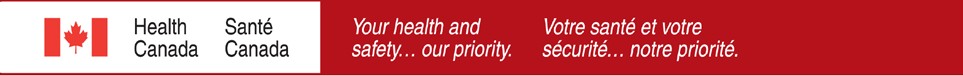 ENQUÊTE CANADIENNE SUR LE CANNABIS (ECC), 2018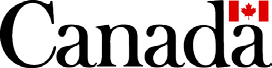 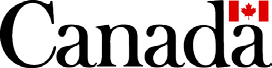 Tableau 1. Consommation de cannabis au cours des 12 derniers mois, selon le sexe et le groupe d’âge, Canada, 2018[Valeurs entre crochets : intervalle de confiance de 95 %]Les symboles ↑ et ↓ réfèrent à la direction de l’arrondissement des nombres entiers.* Variabilité modérée de l’échantillonnage; interpréter avec prudence.# Variabilité d’échantillonage élevée – même si une estimation peut être déterminée à partir du tableau, les données devraient être supprimées.Source : Enquête canadienne sur le cannabis, 2018.Tableau 2. Consommation de cannabis au cours des 12 derniers mois, selon la province, le sexe et le groupe d’âge, Canada, 2018[Valeurs entre crochets : intervalle de confiance de 95 %]Les symboles ↑ et ↓ réfèrent à la direction de l’arrondissement des nombres entiers.1 Les territoires comprennent le Yukon, les Territoires du Nord-Ouest et le Nunavut.* Variabilité modérée de l’échantillonnage; interpréter avec prudence.# Variabilité d’échantillonage élevée – même si une estimation peut être déterminée à partir du tableau, les données devraient être supprimées. Source : Enquête canadienne sur le cannabis, 2018.Tableau 3. Consommation de cannabis au cours des 12 derniers mois, par statut d’étudiant, selon le sexe et le groupe d’âge, Canada, 2018[Valeurs entre crochets : intervalle de confiance de 95 %]Les symboles ↑ et ↓ réfèrent à la direction de l’arrondissement des nombres entiers.* Variabilité modérée de l’échantillonnage; interpréter avec prudence.# Variabilité d’échantillonage élevée – même si une estimation peut être déterminée à partir du tableau, les données devraient être supprimées.Source : Enquête canadienne sur le cannabis, 2018.Tableau 4. Consommation de cannabis au cours des 12 derniers mois, par statut d’emploi, selon le sexe et le groupe d’âge, Canada, 2018[Valeurs entre crochets : intervalle de confiance de 95 %]Les symboles ↑ et ↓ réfèrent à la direction de l’arrondissement des nombres entiers.* Variabilité modérée de l’échantillonnage; interpréter avec prudence.# Variabilité d’échantillonage élevée – même si une estimation peut être déterminée à partir du tableau, les données devraient être supprimées.Source : Enquête canadienne sur le cannabis, 2018.Tableau 5. Consommation de cannabis au cours des 12 derniers mois, par niveau d’études, selon le sexe et le groupe d’âge, Canada, 2018[Valeurs entre crochets : intervalle de confiance de 95 %]Les symboles ↑ et ↓ réfèrent à la direction de l’arrondissement des nombres entiers.* Variabilité modérée de l’échantillonnage; interpréter avec prudence.# Variabilité d’échantillonage élevée – même si une estimation peut être déterminée à partir du tableau, les données devraient être supprimées.Source : Enquête canadienne sur le cannabis, 2018.Tableau 6. Consommation du cannabis au cours des 12 derniers mois, par revenu de ménage, selon le sexe et le groupe d’âge, Canada, 2018[Valeurs entre crochets : intervalle de confiance de 95 %]Les symboles ↑ et ↓ réfèrent à la direction de l’arrondissement des nombres entiers.* Variabilité modérée de l’échantillonnage; interpréter avec prudence.# Variabilité d’échantillonage élevée – même si une estimation peut être déterminée à partir du tableau, les données devraient être supprimées.Source : Enquête canadienne sur le cannabis, 2018.Tableau 7. Acceptabilité sociale de la consommation occasionnelle de divers produits, tous les répondants, usagers et non-usagers du cannabis au cours des 12 derniers mois, âgés de 16 ans et plus, Canada, 2018[Valeurs entre crochets : intervalle de confiance de 95 %]Les symboles ↑ et ↓ réfèrent à la direction de l’arrondissement des nombres entiers.* Variabilité modérée de l’échantillonnage; interpréter avec prudence.# Variabilité d’échantillonage élevée – même si une estimation peut être déterminée à partir du tableau, les données devraient être supprimées. Source : Enquête canadienne sur le cannabis, 2018.Tableau 8. Acceptabilité sociale de la consommation régulière de divers produits, tous les répondants, usagers et non-usagers du cannabis au cours des 12 derniers mois, âgés de 16 ans et plus Canada, 2018[Valeurs entre crochets : intervalle de confiance de 95 %]Les symboles ↑ et ↓ réfèrent à la direction de l’arrondissement des nombres entiers.* Variabilité modérée de l’échantillonnage; interpréter avec prudence.# Variabilité d’échantillonage élevée – même si une estimation peut être déterminée à partir du tableau, les données devraient être supprimées. Source : Enquête canadienne sur le cannabis, 2018.Tableau 9. Volonté de déclarer publiquement si sa consommation de cannabis augmente, lorsqu’elle sera légalisée, tous les répondants, usagers et non-usagers du cannabis au cours des 12 derniers mois, selon le sexe et le groupe d’âge, Canada, 2018[Valeurs entre crochets : intervalle de confiance de 95 %]Les symboles ↑ et ↓ réfèrent à la direction de l’arrondissement des nombres entiers.* Variabilité modérée de l’échantillonnage; interpréter avec prudence.# Variabilité d’échantillonage élevée – même si une estimation peut être déterminée à partir du tableau, les données devraient être supprimées.Source : Enquête canadienne sur le cannabis, 2018.Tableau 10. Risque perçu de divers comportements, tous les répondants, usagers et non-usagers du cannabis au cours des 12 derniers mois, âgés de 16 ans et plus, Canada, 2018[Valeurs entre crochets : intervalle de confiance de 95 %]Tableau 11. Observation de la consommation dans des lieux publics, tous les répondants, usagers et non-usagers du cannabis au cours des 12 derniers mois, selon le sexe et le groupe d’âge, Canada, 2018[Valeurs entre crochets : intervalle de confiance de 95 %]Les symboles ↑ et ↓ réfèrent à la direction de l’arrondissement des nombres entiers.* Variabilité modérée de l’échantillonnage; interpréter avec prudence.# Variabilité d’échantillonage élevée – même si une estimation peut être déterminée à partir du tableau, les données devraient être supprimées.Source : Enquête canadienne sur le cannabis, 2018.Tableau 12. Mode d’usage du cannabis à l’intérieur de la maison au cours des 12 derniers mois, tous les répondants, usagers et non-usagers du cannabis au cours des 12 derniers mois, selon le sexe et le groupe d’âge, Canada, 2018[Valeurs entre crochets : intervalle de confiance de 95 %]Les symboles ↑ et ↓ réfèrent à la direction de l’arrondissement des nombres entiers.Tableau 13. Opinion – la consommation du cannabis peut causer une dépendance pour certaines personnes, tous les répondants, usagers et non-usagers du cannabis au cours des 12 derniers mois, selon le sexe et le groupe d’âge, Canada, 2018[Valeurs entre crochets : intervalle de confiance de 95 %]Les symboles ↑ et ↓ réfèrent à la direction de l’arrondissement des nombres entiers.* Variabilité modérée de l’échantillonnage; interpréter avec prudence.# Variabilité d’échantillonage élevée – même si une estimation peut être déterminée à partir du tableau, les données devraient être supprimées.Source : Enquête canadienne sur le cannabis, 2018.Tableau 14. Opinion – la consommation de cannabis affecte négativement la conduite automobile, tous les répondants, usagers et non-usagers du cannabis au cours des 12 derniers mois, selon le sexe et le groupe d’âge, Canada, 2018[Valeurs entre crochets : intervalle de confiance de 95 %]Les symboles ↑ et ↓ réfèrent à la direction de l’arrondissement des nombres entiers.Tableau 15. Opinion – temps d’attente requis pour conduire sécuritairement après avoir consommé du cannabis, tous les répondants, usagers et non-usagers du cannabis au cours des 12 derniers mois, selon le sexe et le groupe d’âge, Canada, 2018[Valeurs entre crochets : intervalle de confiance de 95 %]Les symboles ↑ et ↓ réfèrent à la direction de l’arrondissement des nombres entiers.* Variabilité modérée de l’échantillonnage; interpréter avec prudence.# Variabilité d’échantillonage élevée – même si une estimation peut être déterminée à partir du tableau, les données devraient être supprimées. Source : Enquête canadienne sur le cannabis, 2018.Tableau 16. Opinion – probabilité d’être arrêté en conduisant sous l’influence du cannabis, tous les répondants, usagers et non-usagers du cannabis au cours des 12 derniers mois, âgés de 16 ans et plus, Canada, 2018[Valeurs entre crochets : intervalle de confiance de 95 %]Les symboles ↑ et ↓ réfèrent à la direction de l’arrondissement des nombres entiers.* Variabilité modérée de l’échantillonnage; interpréter avec prudence.# Variabilité d’échantillonage élevée – même si une estimation peut être déterminée à partir du tableau, les données devraient être supprimées. Source : Enquête canadienne sur le cannabis, 2018.Tableau 17. Proportion, âge médian et moyen de l’initiation de la consommation de cannabis, selon le sexe et le groupe d’âge, Canada, 2018[Valeurs entre crochets : intervalle de confiance de 95 %]Les symboles ↑ et ↓ réfèrent à la direction de l’arrondissement des nombres entiers.* Variabilité modérée de l’échantillonnage; interpréter avec prudence.# Variabilité d’échantillonage élevée – même si une estimation peut être déterminée à partir du tableau, les données devraient être supprimées.Source : Enquête canadienne sur le cannabis, 2018.Tableau 18. Proportion, âge médian et moyen de l’initiation de la consommation de cannabis, selon la province, Canada, 2018[Valeurs entre crochets : intervalle de confiance de 95 %]Les symboles ↑ et ↓ réfèrent à la direction de l’arrondissement des nombres entiers.Tableau 19. Fréquence de la consommation de cannabis au cours des 12 derniers mois, selon le sexe et le groupe d’âge, Canada, 2018[Valeurs entre crochets : intervalle de confiance de 95 %]Les symboles ↑ et ↓ réfèrent à la direction de l’arrondissement des nombres entiers.* Variabilité modérée de l’échantillonnage; interpréter avec prudence.# Variabilité d’échantillonage élevée – même si une estimation peut être déterminée à partir du tableau, les données devraient être supprimées.Source : Enquête canadienne sur le cannabis, 2018.Tableau 20. Fréquence de la consommation de cannabis au cours des 12 derniers mois, selon la province, Canada, 2018Tableau 21. Fréquence de la consommation de cannabis au cours des 30 derniers jours, durant les jours de consommation1, selon le sexe et le groupe d’âge, Canada, 2018[Valeurs entre crochets : intervalle de confiance de 95 %]Les symboles ↑ et ↓ réfèrent à la direction de l’arrondissement des nombres entiers.1 Usagers au cours des 30 derniers jours.* Variabilité modérée de l’échantillonnage; interpréter avec prudence.# Variabilité d’échantillonage élevée – même si une estimation peut être déterminée à partir du tableau, les données devraient être supprimées.Source : Enquête canadienne sur le cannabis, 2018.Tableau 22. Nombre d’heures « gelé » pendant une journée typique1 au cours des 30 derniers jours, selon le sexe et le groupe d’âge, Canada, 2018[Valeurs entre crochets : intervalle de confiance de 95 %]Les symboles ↑ et ↓ réfèrent à la direction de l’arrondissement des nombres entiers.1 Usagers au cours des 30 derniers jours.* Variabilité modérée de l’échantillonnage; interpréter avec prudence.# Variabilité d’échantillonage élevée – même si une estimation peut être déterminée à partir du tableau, les données devraient être supprimées.Source : Enquête canadienne sur le cannabis, 2018.Tableau 23a. Méthodes de consommation du cannabis1 au cours des 12 derniers mois, usagers au cours des 12 derniers mois, selon le sexe et le groupe d’âge, Canada, 2018[Valeurs entre crochets : intervalle de confiance de 95 %]Les symboles ↑ et ↓ réfèrent à la direction de l’arrondissement des nombres entiers.1 De multiples méthodes de consommation ont été indiquées par les usagers.* Variabilité modérée de l’échantillonnage; interpréter avec prudence.# Variabilité d’échantillonage élevée – même si une estimation peut être déterminée à partir du tableau, les données devraient être supprimées.Source : Enquête canadienne sur le cannabis, 2018.Tableau 23b. Méthodes de consommation du cannabis1 au cours des 12 derniers mois, usagers au cours des 12 derniers mois, selon la province, Canada, 2018Tableau 24a. Produits de cannabis consommés1 au cours des 12 derniers mois, usagers au cours des 12 derniers mois, selon le sexe et le groupe d’âge, Canada, 2018[Valeurs entre crochets : intervalle de confiance de 95 %]Les symboles ↑ et ↓ réfèrent à la direction de l’arrondissement des nombres entiers.1 De multiples produits utilisés ont été indiqués par les usagers.* Variabilité modérée de l’échantillonnage; interpréter avec prudence.# Variabilité d’échantillonage élevée – même si une estimation peut être déterminée à partir du tableau, les données devraient être supprimées.Source : Enquête canadienne sur le cannabis, 2018.Tableau 24b. Produits de cannabis consommés1 au cours des 12 derniers mois, usagers au cours des 12 derniers mois, selon la province, Canada, 2018Tableau 25. Fréquence de la consommation des produits de cannabis1 au cours des 12 derniers mois, usagers au cours des 12 derniers mois, âgés de 16 ans et plus, Canada, 2018[Valeurs entre crochets : intervalle de confiance de 95 %]Les symboles ↑ et ↓ réfèrent à la direction de l’arrondissement des nombres entiers.1 De multiples méthodes de consommation ont été indiquées par les usagers.* Variabilité modérée de l’échantillonnage; interpréter avec prudence.# Variabilité d’échantillonage élevée – même si une estimation peut être déterminée à partir du tableau, les données devraient être supprimées.Source : Enquête canadienne sur le cannabis, 2018.Tableau 26. Quantité moyenne consommée lors d’une journée habituelle par type de produit1 au cours des 12 derniers mois, usagers au cours des 12 derniers mois, selon le sexe et le groupe d’âge, Canada, 2018[Valeurs entre crochets : intervalle de confiance de 95 %]1 De multiples produits utilisés ont été indiqués par les usagers.* Variabilité modérée de l’échantillonnage; interpréter avec prudence.# Variabilité d’échantillonage élevée – même si une estimation peut être déterminée à partir du tableau, les données devraient être supprimées.Source : Enquête canadienne sur le cannabis, 2018.Tableau 27. Nombre de sources d’obtention du cannabis au cours des 12 derniers mois, usagers au cours des 12 derniers mois, selon le sexe et le groupe d’âge, Canada, 2018[Valeurs entre crochets : intervalle de confiance de 95 %]Les symboles ↑ et ↓ réfèrent à la direction de l’arrondissement des nombres entiers.* Variabilité modérée de l’échantillonnage; interpréter avec prudence.# Variabilité d’échantillonage élevée – même si une estimation peut être déterminée à partir du tableau, les données devraient être supprimées.Source : Enquête canadienne sur le cannabis, 2018.Tableau 28. Source d’obtention du cannabis au cours des 12 derniers mois, usagers au cours des 12 derniers mois, selon le sexe et le groupe d’âge, Canada, 2018[Valeurs entre crochets : intervalle de confiance de 95 %]Les symboles ↑ et ↓ réfèrent à la direction de l’arrondissement des nombres entiers.* Variabilité modérée de l’échantillonnage; interpréter avec prudence.# Variabilité d’échantillonage élevée – même si une estimation peut être déterminée à partir du tableau, les données devraient être supprimées.Source : Enquête canadienne sur le cannabis, 2018.Tableau 29. Lieu d’obtention1 habituel du cannabis au cours des 12 derniers mois, usagers au cours des 12 derniers mois, selon le sexe et le groupe d’âge, Canada, 2018[Valeurs entre crochets : intervalle de confiance de 95 %]Les symboles ↑ et ↓ réfèrent à la direction de l’arrondissement des nombres entiers.1 De multiples réponses étaient possibles.Tableau 30. Facteur qui influe le plus sur la source d’obtention du cannabis, usagers au cours des 12 derniers mois, selon le sexe et le groupe d’âge, Canada, 2018[Valeurs entre crochets : intervalle de confiance de 95 %]Les symboles ↑ et ↓ réfèrent à la direction de l’arrondissement des nombres entiers.* Variabilité modérée de l’échantillonnage; interpréter avec prudence.# Variabilité d’échantillonage élevée – même si une estimation peut être déterminée à partir du tableau, les données devraient être supprimées.Source : Enquête canadienne sur le cannabis, 2018.Tableau 31. Source attendue de cannabis, lorsqu’il sera légalisé, usagers au cours des 12 derniers mois, selon le sexe et le groupe d’âge, Canada, 2018[Valeurs entre crochets : intervalle de confiance de 95 %]Les symboles ↑ et ↓ réfèrent à la direction de l’arrondissement des nombres entiers.* Variabilité modérée de l’échantillonnage; interpréter avec prudence.# Variabilité d’échantillonage élevée – même si une estimation peut être déterminée à partir du tableau, les données devraient être supprimées.Source : Enquête canadienne sur le cannabis, 2018.Tableau 32. Distance parcourue pour acheter du cannabis, usagers au cours des 12 derniers mois, selon le sexe et le groupe d’âge, Canada, 2018[Valeurs entre crochets : intervalle de confiance de 95 %]Les symboles ↑ et ↓ réfèrent à la direction de l’arrondissement des nombres entiers.* Variabilité modérée de l’échantillonnage; interpréter avec prudence.# Variabilité d’échantillonage élevée – même si une estimation peut être déterminée à partir du tableau, les données devraient être supprimées.Source : Enquête canadienne sur le cannabis, 2018.Tableau 33. Facteur qui influe le plus sur la volonté de se déplacer pour obtenir du cannabis, usagers au cours des 12 derniers mois, selon le sexe et le groupe d’âge, Canada, 2018[Valeurs entre crochets : intervalle de confiance de 95 %]Les symboles ↑ et ↓ réfèrent à la direction de l’arrondissement des nombres entiers.* Variabilité modérée de l’échantillonnage; interpréter avec prudence.# Variabilité d’échantillonage élevée – même si une estimation peut être déterminée à partir du tableau, les données devraient être supprimées.Source : Enquête canadienne sur le cannabis, 2018.Tableau 34a. Somme dépensée pour acheter du cannabis à des fins non médicales au cours d’un mois typique, usagers de cannabis au cours des 12 derniers mois, selon le sexe et le groupe d’âge, Canada, 2018[Valeurs entre crochets : intervalle de confiance de 95 %]Les symboles ↑ et ↓ réfèrent à la direction de l’arrondissement des nombres entiers.* Variabilité modérée de l’échantillonnage; interpréter avec prudence.# Variabilité d’échantillonage élevée – même si une estimation peut être déterminée à partir du tableau, les données devraient être supprimées.Source : Enquête canadienne sur le cannabis, 2018.Tableau 34b. Somme dépensée pour acheter du cannabis à des fins non médicales au cours des 30 derniers jours, usagers de cannabis au cours des 30 derniers jours, selon le sexe et le groupe d’âge, Canada, 2018[Valeurs entre crochets : intervalle de confiance de 95 %]Les symboles ↑ et ↓ réfèrent à la direction de l’arrondissement des nombres entiers.* Variabilité modérée de l’échantillonnage; interpréter avec prudence.# Variabilité d’échantillonage élevée – même si une estimation peut être déterminée à partir du tableau, les données devraient être supprimées.Source : Enquête canadienne sur le cannabis, 2018.Tableau 34c. Somme dépensée pour acheter du cannabis à des fins non médicales au cours d’un mois typique, usagers au cours des 12 derniers mois, selon la province, Canada, 2018[Valeurs entre crochets : intervalle de confiance de 95 %]Les symboles ↑ et ↓ réfèrent à la direction de l’arrondissement des nombres entiers.1 Les territoires comprennent le Yukon, les Territoires du Nord-Ouest et le Nunavut.* Variabilité modérée de l’échantillonnage; interpréter avec prudence.# Variabilité d’échantillonage élevée – même si une estimation peut être déterminée à partir du tableau, les données devraient être supprimées.Remarque : Les personnes qui ont déclaré dépenser plus de 1 000 $ ont été éliminées de l’analyse, car il n’était pas possible de déterminer une valeur précise en dollars. Source : Enquête canadienne sur le cannabis, 2018.Tableau 34d. Somme dépensée pour acheter du cannabis à des fins non médicales au cours des 30 derniers jours, usagers au cours des 30 derniers jours, selon la province, Canada, 2018[Valeurs entre crochets : intervalle de confiance de 95 %]Les symboles ↑ et ↓ réfèrent à la direction de l’arrondissement des nombres entiers.1 Les territoires comprennent le Yukon, les Territoires du Nord-Ouest et le Nunavut.* Variabilité modérée de l’échantillonnage; interpréter avec prudence.# Variabilité d’échantillonage élevée – même si une estimation peut être déterminée à partir du tableau, les données devraient être supprimées.Remarque : Les personnes qui ont déclaré dépenser plus de 1 000 $ ont été éliminées de l’analyse, car il n’était pas possible de déterminer une valeur précise en dollars. Source : Enquête canadienne sur le cannabis, 2018.Tableau 35. Produits de cannabis achetés ou reçus1 au cours des 30 derniers jours, usagers au cours des 30 derniers jours, selon le sexe et le groupe d’âge, Canada, 2018[Valeurs entre crochets : intervalle de confiance de 95 %]Les symboles ↑ et ↓ réfèrent à la direction de l’arrondissement des nombres entiers.1 De multiples produits achetés ou reçus ont été indiqués par les usagers.* Variabilité modérée de l’échantillonnage; interpréter avec prudence.# Variabilité d’échantillonage élevée – même si une estimation peut être déterminée à partir du tableau, les données devraient être supprimées.Source : Enquête canadienne sur le cannabis, 2018.Tableau 36. Fréquence d’obtention de produits de cannabis achetés ou reçus au cours des 30 derniers jours, usagers au cours des 30 derniers jours, âgés de 16 ans et plus, Canada, 2018[Valeurs entre crochets : intervalle de confiance de 95 %]Les symboles ↑ et ↓ réfèrent à la direction de l’arrondissement des nombres entiers.* Variabilité modérée de l’échantillonnage; interpréter avec prudence.# Variabilité d’échantillonage élevée – même si une estimation peut être déterminée à partir du tableau, les données devraient être supprimées.Source : Enquête canadienne sur le cannabis, 2018.Tableau 37. Quantité moyenne de cannabis acheté ou reçu par type de produit1 au cours des 30 derniers jours, usagers au cours des 30 derniers jours, selon le sexe et le groupe d’âge, Canada, 2018[Valeurs entre crochets : intervalle de confiance de 95 %]Les symboles ↑ et ↓ réfèrent à la direction de l’arrondissement des nombres entiers.1 De multiples produits obtenus ont été indiqués par les usagers.* Variabilité modérée de l’échantillonnage; interpréter avec prudence.# Variabilité d’échantillonage élevée – même si une estimation peut être déterminée à partir du tableau, les données devraient être supprimées.Source : Enquête canadienne sur le cannabis, 2018.Tableau 38. Prix moyen par unité d’achat par type de produit1 au cours des 30 derniers jours, acheteurs au cours des 30 derniers jours, selon le sexe et le groupe d’âge, Canada, 2018[Valeurs entre crochets : intervalle de confiance de 95 %]1 De multiples produits obtenus ont été indiqués par les usagers.* Variabilité modérée de l’échantillonnage; interpréter avec prudence.# Variabilité d’échantillonage élevée – même si une estimation peut être déterminée à partir du tableau, les données devraient être supprimées.Source : Enquête canadienne sur le cannabis, 2018.Tableau 39. Pourcentage d’usagers qui ont obtenu du cannabis gratuitement par type de produit1 au cours des 30 derniers jours, personnes ayant obtenu du cannabis au cours des 30 derniers jours, selon le sexe et le groupe d’âge, Canada, 2018[Valeurs entre crochets : intervalle de confiance de 95 %]Les symboles ↑ et ↓ réfèrent à la direction de l’arrondissement des nombres entiers.1 De multiples produits obtenus ont été indiqués par les usagers.* Variabilité modérée de l’échantillonnage; interpréter avec prudence.# Variabilité d’échantillonage élevée – même si une estimation peut être déterminée à partir du tableau, les données devraient être supprimées.Source : Enquête canadienne sur le cannabis, 2018.Tableau 40a. Fréquence de la consommation de cannabis pour être « gelé » avant de se rendre ou rendu en classe au cours des 12 derniers mois, étudiants usagers au cours des 12 derniers mois, selon le sexe et le groupe d’âge, Canada, 2018Tableau 40b. Fréquence de l’absentéisme à l’école dû à la consommation de cannabis au cours des 12 derniers mois, étudiants usagers au cours des 12 derniers mois, selon le sexe et le groupe d’âge, Canada, 2018Tableau 41a. Fréquence de la consommation de cannabis pour être « gelé » avant de se rendre ou rendu au travail au cours des 12 derniers mois, usagers au cours des 12 derniers mois, selon le sexe et le groupe d’âge, Canada, 2018[Valeurs entre crochets : intervalle de confiance de 95 %]Les symboles ↑ et ↓ réfèrent à la direction de l’arrondissement des nombres entiers.* Variabilité modérée de l’échantillonnage; interpréter avec prudence.# Variabilité d’échantillonage élevée – même si une estimation peut être déterminée à partir du tableau, les données devraient être supprimées.Source : Enquête canadienne sur le cannabis, 2018.Tableau 41b. Fréquence de l’absentéisme au travail dû à la consommation de cannabis au cours des 12 derniers mois, usagers au cours des 12 derniers mois, selon le sexe et le groupe d’âge, Canada, 2018[Valeurs entre crochets : intervalle de confiance de 95 %]Les symboles ↑ et ↓ réfèrent à la direction de l’arrondissement des nombres entiers.* Variabilité modérée de l’échantillonnage; interpréter avec prudence.# Variabilité d’échantillonage élevée – même si une estimation peut être déterminée à partir du tableau, les données devraient être supprimées.Source : Enquête canadienne sur le cannabis, 2018.Tableau 42a. Possession actuelle de cannabis dans la maison ou aux alentours, usagers au cours des 12 derniers mois, selon le sexe et le groupe d’âge, Canada, 2018[Valeurs entre crochets : intervalle de confiance de 95 %]Les symboles ↑ et ↓ réfèrent à la direction de l’arrondissement des nombres entiers.1 De multiples réponses étaient possibles.* Variabilité modérée de l’échantillonnage; interpréter avec prudence.# Variabilité d’échantillonage élevée – même si une estimation peut être déterminée à partir du tableau, les données devraient être supprimées.Source : Enquête canadienne sur le cannabis, 2018.Tableau 42b. Endroit où le cannabis est entreposé à la maison1, usagers au cours des 12 derniers mois qui possèdent actuellement du cannabis à la maison, selon le sexe et le groupe d’âge, Canada, 2018[Valeurs entre crochets : intervalle de confiance de 95 %]Les symboles ↑ et ↓ réfèrent à la direction de l’arrondissement des nombres entiers.1 De multiples réponses étaient possibles.* Variabilité modérée de l’échantillonnage; interpréter avec prudence.# Variabilité d’échantillonage élevée – même si une estimation peut être déterminée à partir du tableau, les données devraient être supprimées.Source : Enquête canadienne sur le cannabis, 2018.Tableau 43. Gens avec qui les répondants ont consommé du cannabis1, usagers au cours des 12 derniers mois, selon le sexe et le groupe d’âge, Canada, 2018[Valeurs entre crochets : intervalle de confiance de 95 %]Les symboles ↑ et ↓ réfèrent à la direction de l’arrondissement des nombres entiers.1 De multiples réponses étaient possibles.* Variabilité modérée de l’échantillonnage; interpréter avec prudence.# Variabilité d’échantillonage élevée – même si une estimation peut être déterminée à partir du tableau, les données devraient être supprimées.Source : Enquête canadienne sur le cannabis, 2018.Tableau 44. Fréquence de consommation1 du cannabis en fonction des gens avec qui les répondants en consomment, usagers au cours des 12 derniers mois, âgés de 16 ans et plus, Canada, 2018[Valeurs entre crochets : intervalle de confiance de 95 %]Les symboles ↑ et ↓ réfèrent à la direction de l’arrondissement des nombres entiers.1 De multiples réponses étaient possibles.* Variabilité modérée de l’échantillonnage; interpréter avec prudence.# Variabilité d’échantillonage élevée – même si une estimation peut être déterminée à partir du tableau, les données devraient être supprimées.Source : Enquête canadienne sur le cannabis, 2018.Tableau 45. Effets positifs et négatifs de la consommation de cannabis au cours des 12 derniers mois, usagers au cours des 12 derniers mois, selon le sexe et le groupe d’âge, Canada, 2018[Valeurs entre crochets : intervalle de confiance de 95 %]Les symboles ↑ et ↓ réfèrent à la direction de l’arrondissement des nombres entiers.* Variabilité modérée de l’échantillonnage; interpréter avec prudence.# Variabilité d’échantillonage élevée – même si une estimation peut être déterminée à partir du tableau, les données devraient être supprimées.Source : Enquête canadienne sur le cannabis, 2018.Tableau 46a. Conduite d’un véhicule dans les 2 heures suivant la consommation de cannabis1, usagers au cours des 12 derniers mois, selon le sexe et le groupe d’âge, Canada, 2018Tableau 46b. Conduite d’un véhicule dans les 2 heures suivant la consommation de cannabis combiné avec de l’alcool, répondants ayant déclaré avoir conduit après la consommation de cannabis2, selon le sexe et le groupe d’âge, Canada, 2018Tableau 46c. Conduite d’un véhicule dans les 2 heures suivant la consommation de cannabis combiné avec d’autres drogues, répondants ayant déclaré avoir conduit après la consommation de cannabis3, selon le sexe et le groupe d’âge, Canada, 2018[Valeurs entre crochets : intervalle de confiance de 95 %]1 Personnes ayant conduit un véhicule dans les 2 heures suivant la consommation de cannabis.2 Personnes ayant conduit un véhicule dans les 2 heures suivant la consommation de cannabis et d’alcool, usagers au cours des 12 derniers mois.3 Personnes ayant conduit un véhicule dans les 2 heures suivant la consommation de cannabis et d’autres drogues, usagers au cours des 12 derniers mois.* Variabilité modérée de l’échantillonnage; interpréter avec prudence.# Variabilité d’échantillonage élevée – même si une estimation peut être déterminée à partir du tableau, les données devraient être supprimées.Source : Enquête canadienne sur le cannabis, 2018.Tableau 46d. Conduite d’un véhicule dans les 2 heures suivant la consommation de cannabis, usagers au cours des 12 derniers mois, selon la province, Canada, 2018[Valeurs entre crochets : intervalle de confiance de 95 %]Tableau 47a. Passager d’un véhicule dans les 2 heures suivant la consommation de cannabis par le conducteur, tous les répondants, usagers et non-usagers du cannabis au cours des 12 derniers mois, selon le sexe et le groupe d’âge, Canada, 2018Tableau 47b. Passager d’un véhicule dans les 2 heures suivant la consommation de cannabis par le conducteur, tous les répondants, selon la province, Canada, 2018[Valeurs entre crochets : intervalle de confiance de 95 %]Tableau 48a. Interaction avec un agent d’application de la loi concernant la conduite sous l’influence du cannabis en tant que conducteur, usagers au cours des 12 derniers mois, selon le sexe et le groupe d’âge, Canada, 2018[Valeurs entre crochets : intervalle de confiance de 95 %]Les symboles ↑ et ↓ réfèrent à la direction de l’arrondissement des nombres entiers.* Variabilité modérée de l’échantillonnage; interpréter avec prudence.# Variabilité d’échantillonage élevée – même si une estimation peut être déterminée à partir du tableau, les données devraient être supprimées.Source : Enquête canadienne sur le cannabis, 2018.Tableau 48b. Interaction avec un agent d’application de la loi concernant la possession personnelle de cannabis, usagers au cours des 12 derniers mois, selon le sexe et le groupe d’âge, Canada, 2018[Valeurs entre crochets : intervalle de confiance de 95 %]Les symboles ↑ et ↓ réfèrent à la direction de l’arrondissement des nombres entiers.* Variabilité modérée de l’échantillonnage; interpréter avec prudence.# Variabilité d’échantillonage élevée – même si une estimation peut être déterminée à partir du tableau, les données devraient être supprimées.Source : Enquête canadienne sur le cannabis, 2018.Tableau 49. Pointages ASSIST1 chez les usagers au cours des 12 derniers mois, selon le sexe et le groupe d’âge, Canada, 2018[Valeurs entre crochets : intervalle de confiance de 95 %]Les symboles ↑ et ↓ réfèrent à la direction de l’arrondissement des nombres entiers.1 OMS – Test de dépistage de la consommation d’alcool, de tabac et de substances.* Variabilité modérée de l’échantillonnage; interpréter avec prudence.# Variabilité d’échantillonage élevée – même si une estimation peut être déterminée à partir du tableau, les données devraient être supprimées.Source : Enquête canadienne sur le cannabis, 2018.Signification du pointage :Faible : Vous courez un faible risque de problèmes de santé et d’autres problèmes découlant de vos habitudes de consommation actuelles.Modéré : Vous courez un risque modéré de problèmes de santé et d’autres problèmes découlant de vos habitudes de consommation de substances actuelles.Élevé : Vous courez un risque élevé de problèmes graves (problèmes de santé, problèmes sociaux, financiers, juridiques, relationnels) découlant de vos habitudes de consommation actuelles, et vous êtes probablement dépendant.Tableau 50a. Sentiment d’avoir besoin d’aide professionnelle à l’égard de la consommation de cannabis, usagers ayant consommé du cannabis plus d’une fois dans leur vie, selon le sexe et le groupe d’âge, Canada, 2018[Valeurs entre crochets : intervalle de confiance de 95 %]Les symboles ↑ et ↓ réfèrent à la direction de l’arrondissement des nombres entiers.* Variabilité modérée de l’échantillonnage; interpréter avec prudence.# Variabilité d’échantillonage élevée – même si une estimation peut être déterminée à partir du tableau, les données devraient être supprimées.Source : Enquête canadienne sur le cannabis, 2018.Tableau 50b. Obtention d’une aide professionnelle à l’égard de la consommation de cannabis, usagers ayant consommé du cannabis plus d’une fois dans leur vie, selon le sexe et le groupe d’âge, Canada, 2018[Valeurs entre crochets : intervalle de confiance de 95 %]Les symboles ↑ et ↓ réfèrent à la direction de l’arrondissement des nombres entiers.* Variabilité modérée de l’échantillonnage; interpréter avec prudence.# Variabilité d’échantillonage élevée – même si une estimation peut être déterminée à partir du tableau, les données devraient être supprimées.Source : Enquête canadienne sur le cannabis, 2018.Tableau 51a. Consommation de cannabis pendant la grossesse, femmes âgées de 16 à 44 ans qui ont accouché au cours des 5 dernières années, Canada, 2018[Valeurs entre crochets : intervalle de confiance de 95 %]Les symboles ↑ et ↓ réfèrent à la direction de l’arrondissement des nombres entiers.* Variabilité modérée de l’échantillonnage; interpréter avec prudence.# Variabilité d’échantillonage élevée – même si une estimation peut être déterminée à partir du tableau, les données devraient être supprimées.Source : Enquête canadienne sur le cannabis, 2018.Tableau 51b. Consommation de cannabis pendant l’allaitement, femmes âgées de 16 à 44 ans qui ont accouché et allaité au cours des 5 dernières années, Canada, 2018[Valeurs entre crochets : intervalle de confiance de 95 %]Les symboles ↑ et ↓ réfèrent à la direction de l’arrondissement des nombres entiers.* Variabilité modérée de l’échantillonnage; interpréter avec prudence.# Variabilité d’échantillonage élevée – même si une estimation peut être déterminée à partir du tableau, les données devraient être supprimées.Source : Enquête canadienne sur le cannabis, 2018.Tableau 52. Description de la taille des échantillons représentés, selon le groupe d’âge, le sexe et la province, Canada, 20181 Les territoires comprennent le Yukon, les Territoires du Nord-Ouest et le Nunavut. Remarque : Le sexe à la naissance n’a pas été indiqué par tous les répondants.Source : Enquête canadienne sur le cannabis, 2018.Tableau 53. Consommation de cannabis à des fins médicales au cours des 12 derniers mois, selon le sexe et le groupe d’âge, Canada, 2018[Valeurs entre crochets : intervalle de confiance de 95 %]Les symboles ↑ et ↓ réfèrent à la direction de l’arrondissement des nombres entiers.* Variabilité modérée de l’échantillonnage; interpréter avec prudence.# Variabilité d’échantillonage élevée – même si une estimation peut être déterminée à partir du tableau, les données devraient être supprimées.Source : Enquête canadienne sur le cannabis, 2018.Tableau 54. Consommation de cannabis à des fins médicales au cours des 12 derniers mois, selon la province, le sexe et le groupe d’âge, Canada, 2018[Valeurs entre crochets : intervalle de confiance de 95 %]Les symboles ↑ et ↓ réfèrent à la direction de l’arrondissement des nombres entiers.1 Les territoires comprennent le Yukon, les Territoires du Nord-Ouest et le Nunavut.* Variabilité modérée de l’échantillonnage; interpréter avec prudence.# Variabilité d’échantillonage élevée – même si une estimation peut être déterminée à partir du tableau, les données devraient être supprimées.Source : Enquête canadienne sur le cannabis, 2018.Tableau 55. Consommation de cannabis à des fins médicales au cours des 12 derniers mois, selon le statut d’étudiant, le sexe et le groupe d’âge, Canada, 2018[Valeurs entre crochets : intervalle de confiance de 95 %]Les symboles ↑ et ↓ réfèrent à la direction de l’arrondissement des nombres entiers.* Variabilité modérée de l’échantillonnage; interpréter avec prudence.# Variabilité d’échantillonage élevée – même si une estimation peut être déterminée à partir du tableau, les données devraient être supprimées.Source : Enquête canadienne sur le cannabis, 2018.Tableau 56. Consommation de cannabis à des fins médicales au cours des 12 derniers mois, selon le statut d’emploi, le sexe et le groupe d’âge, Canada, 2018[Valeurs entre crochets : intervalle de confiance de 95 %]Les symboles ↑ et ↓ réfèrent à la direction de l’arrondissement des nombres entiers.* Variabilité modérée de l’échantillonnage; interpréter avec prudence.# Variabilité d’échantillonage élevée – même si une estimation peut être déterminée à partir du tableau, les données devraient être supprimées.Source : Enquête canadienne sur le cannabis, 2018.Tableau 57. Consommation de cannabis à des fins médicales au cours des 12 derniers mois, selon le niveau d’études, le sexe et le groupe d’âge, Canada, 2018[Valeurs entre crochets : intervalle de confiance de 95 %]Les symboles ↑ et ↓ réfèrent à la direction de l’arrondissement des nombres entiers.* Variabilité modérée de l’échantillonnage; interpréter avec prudence.# Variabilité d’échantillonage élevée – même si une estimation peut être déterminée à partir du tableau, les données devraient être supprimées.Source : Enquête canadienne sur le cannabis, 2018.Tableau 58. Consommation de cannabis à des fins médicales au cours des 12 derniers mois, selon le revenu de ménage, le sexe et le groupe d’âge, Canada, 2018[Valeurs entre crochets : intervalle de confiance de 95 %]Les symboles ↑ et ↓ réfèrent à la direction de l’arrondissement des nombres entiers.* Variabilité modérée de l’échantillonnage; interpréter avec prudence.# Variabilité d’échantillonage élevée – même si une estimation peut être déterminée à partir du tableau, les données devraient être supprimées.Source : Enquête canadienne sur le cannabis, 2018.Tableau 59. But de la consommation de cannabis au cours des 12 derniers mois, tous les répondants, selon le sexe et le groupe d’âge, Canada, 2018[Valeurs entre crochets : intervalle de confiance de 95 %]Les symboles ↑ et ↓ réfèrent à la direction de l’arrondissement des nombres entiers.* Variabilité modérée de l’échantillonnage; interpréter avec prudence.# Variabilité d’échantillonage élevée – même si une estimation peut être déterminée à partir du tableau, les données devraient être supprimées.Source : Enquête canadienne sur le cannabis, 2018.Tableau 60. Description de la taille de l’échantillon de la section médicale, selon le groupe d’âge, le sexe et la province, Canada, 20181 Les territoires comprennent le Yukon, les Territoires du Nord-Ouest et le Nunavut. Remarque : Le sexe à la naissance n’a pas été indiqué par tous les répondants indiqué.Source : Enquête canadienne sur le cannabis, 2018.Tableau 61. Usagers de cannabis à des fins médicales possédant un document médical fourni par un professionnel de la santé, selon le sexe et le groupe d’âge, Canada, 2018[Valeurs entre crochets : intervalle de confiance de 95 %]Les symboles ↑ et ↓ réfèrent à la direction de l’arrondissement des nombres entiers.* Variabilité modérée de l’échantillonnage; interpréter avec prudence.# Variabilité d’échantillonage élevée – même si une estimation peut être déterminée à partir du tableau, les données devraient être supprimées.Source : Enquête canadienne sur le cannabis, 2018.Tableau 62. Usagers de cannabis à des fins médicales ayant actuellement accès au cannabis grâce au programme de Santé Canada, selon le sexe et le groupe d’âge, Canada, 2018[Valeurs entre crochets : intervalle de confiance de 95 %]Les symboles ↑ et ↓ réfèrent à la direction de l’arrondissement des nombres entiers.* Variabilité modérée de l’échantillonnage; interpréter avec prudence.# Variabilité d’échantillonage élevée – même si une estimation peut être déterminée à partir du tableau, les données devraient être supprimées.Source : Enquête canadienne sur le cannabis, 2018.Tableau 63. Diminution de la prise d’autres médicaments à la suite de la consommation de cannabis à des fins médicales, selon le sexe et le groupe d’âge, Canada, 2018[Valeurs entre crochets : intervalle de confiance de 95 %]Les symboles ↑ et ↓ réfèrent à la direction de l’arrondissement des nombres entiers.* Variabilité modérée de l’échantillonnage; interpréter avec prudence.# Variabilité d’échantillonage élevée – même si une estimation peut être déterminée à partir du tableau, les données devraient être supprimées.Source : Enquête canadienne sur le cannabis, 2018.Tableau 64. Opinion – la consommation de cannabis à des fins médicales affecte négativement la conduite automobile, usagers de cannabis à des fins médicales au cours des 12 derniers mois1, selon le sexe et le groupe d’âge, Canada, 2018[Valeurs entre crochets : intervalle de confiance de 95 %]Les symboles ↑ et ↓ réfèrent à la direction de l’arrondissement des nombres entiers.1 Usagers de cannabis à des fins médicales au cours des 12 derniers mois qui ont rempli la section médicale.* Variabilité modérée de l’échantillonnage; interpréter avec prudence.# Variabilité d’échantillonage élevée – même si une estimation peut être déterminée à partir du tableau, les données devraient être supprimées.Source : Enquête canadienne sur le cannabis, 2018.Tableau 65. Opinion – temps d’attente requis pour conduire sécuritairement après avoir consommé du cannabis, usagers de cannabis à des fins médicales au cours des 12 derniers mois1, selon le sexe et le groupe d’âge, Canada, 2018[Valeurs entre crochets : intervalle de confiance de 95 %]Les symboles ↑ et ↓ réfèrent à la direction de l’arrondissement des nombres entiers.1 Usagers de cannabis à des fins médicales au cours des 12 derniers mois qui ont rempli la section médicale.* Variabilité modérée de l’échantillonnage; interpréter avec prudence.# Variabilité d’échantillonage élevée – même si une estimation peut être déterminée à partir du tableau, les données devraient être supprimées. Source : Enquête canadienne sur le cannabis, 2018.Tableau 66. Proportion d’usagers de cannabis à des fins médicales au cours des 12 derniers mois1 déclarant avoir consommé du cannabis à des fins médicales au cours des 30 derniers jours, selon le sexe et le groupe d’âge, Canada, 2018[Valeurs entre crochets : intervalle de confiance de 95 %]Les symboles ↑ et ↓ réfèrent à la direction de l’arrondissement des nombres entiers.1 Usagers de cannabis à des fins médicales au cours des 12 derniers mois qui ont rempli la section médicale.* Variabilité modérée de l’échantillonnage; interpréter avec prudence.# Variabilité d’échantillonage élevée – même si une estimation peut être déterminée à partir du tableau, les données devraient être supprimées.Source : Enquête canadienne sur le cannabis, 2018.Tableau 67. Fréquence de la consommation de cannabis à des fins médicales au cours des 12 derniers mois1, selon le sexe et le groupe d’âge, Canada, 2018[Valeurs entre crochets : intervalle de confiance de 95 %]Les symboles ↑ et ↓ réfèrent à la direction de l’arrondissement des nombres entiers.1 Parmi les usagers de cannabis à des fins médicales au cours des 12 derniers mois qui ont rempli la section médicale.* Variabilité modérée de l’échantillonnage; interpréter avec prudence.# Variabilité d’échantillonage élevée – même si une estimation peut être déterminée à partir du tableau, les données devraient être supprimées.Source : Enquête canadienne sur le cannabis, 2018.Tableau 68. Fréquence de la consommation de cannabis à des fins médicales au cours des 30 derniers jours, pendant les jours de consommation à des fins médicales1, selon le sexe et le groupe d’âge, Canada, 2018[Valeurs entre crochets : intervalle de confiance de 95 %]Les symboles ↑ et ↓ réfèrent à la direction de l’arrondissement des nombres entiers.1 Parmi les usagers de cannabis à des fins médicales au cours des 30 derniers jours qui ont rempli la section médicale.* Variabilité modérée de l’échantillonnage; interpréter avec prudence.# Variabilité d’échantillonage élevée – même si une estimation peut être déterminée à partir du tableau, les données devraient être supprimées.Source : Enquête canadienne sur le cannabis, 2018.Tableau 69. Produits de cannabis consommés1 au cours des 12 derniers mois, usagers de cannabis à des fins médicales au cours des 12 derniers mois2, selon le sexe et le groupe d’âge, Canada, 2018[Valeurs entre crochets : intervalle de confiance de 95 %]Les symboles ↑ et ↓ réfèrent à la direction de l’arrondissement des nombres entiers.1 De multiples produits utilisés ont été indiqués par les usagers.2 Usagers de cannabis à des fins médicales au cours des 12 derniers mois qui ont rempli la section médicale.* Variabilité modérée de l’échantillonnage; interpréter avec prudence.# Variabilité d’échantillonage élevée – même si une estimation peut être déterminée à partir du tableau, les données devraient être supprimées. Source : Enquête canadienne sur le cannabis, 2018.Tableau 70. Fréquence de la consommation des produits de cannabis1 au cours des 12 derniers mois, usagers2 de cannabis à des fins médicales au cours des 12 derniers mois, âgés de 16 ans et plus, Canada, 2018[Valeurs entre crochets : intervalle de confiance de 95 %]Les symboles ↑ et ↓ réfèrent à la direction de l’arrondissement des nombres entiers.1 De multiples méthodes de consommation ont été indiquées par les usagers.2 Usagers de cannabis à des fins médicales au cours des 12 derniers mois qui ont rempli la section médicale.* Variabilité modérée de l’échantillonnage; interpréter avec prudence.# Variabilité d’échantillonage élevée – même si une estimation peut être déterminée à partir du tableau, les données devraient être supprimées. Source : Enquête canadienne sur le cannabis, 2018.Tableau 71. Quantité moyenne consommée lors d’une journée habituelle par type de produit1 au cours des 12 derniers mois, usagers de cannabis à des fins médicales au cours des 12 derniers mois2, selon le sexe et le groupe d’âge, Canada, 2018[Valeurs entre crochets : intervalle de confiance de 95 %]Les symboles ↑ et ↓ réfèrent à la direction de l’arrondissement des nombres entiers.1 De multiples produits utilisés ont été indiqués par les usagers.2 Usagers de cannabis à des fins médicales au cours des 12 derniers mois qui ont rempli la section médicale.* Variabilité modérée de l’échantillonnage; interpréter avec prudence.# Variabilité d’échantillonage élevée – même si une estimation peut être déterminée à partir du tableau, les données devraient être supprimées.Source : Enquête canadienne sur le cannabis, 2018.Tableau 72. Source d’obtention1 du cannabis au cours des 12 derniers mois, usagers de cannabis à des fins médicales au cours des 12 derniers mois2, selon le sexe et le groupe d’âge, Canada, 2018[Valeurs entre crochets : intervalle de confiance de 95 %]Les symboles ↑ et ↓ réfèrent à la direction de l’arrondissement des nombres entiers.1 Plus d’une source a pu être déterminée.* Variabilité modérée de l’échantillonnage; interpréter avec prudence.# Variabilité d’échantillonage élevée – même si une estimation peut être déterminée à partir du tableau, les données devraient être supprimées.Source : Enquête canadienne sur le cannabis, 2018.Tableau 73a. Somme dépensée pour obtenir du cannabis à des fins médicales au cours d’un mois typique, usagers de cannabis à des fins médicales au cours des 12 derniers mois1, selon le sexe et le groupe d’âge, Canada, 2018Tableau 73b. Somme dépensée pour obtenir du cannabis à des fins médicales au cours des 30 derniers jours, usagers de cannabis à des fins médicales au cours des 30 derniers jours2, selon le sexe et le groupe d’âge, Canada, 2018[Valeurs entre crochets : intervalle de confiance de 95 %]Les symboles ↑ et ↓ réfèrent à la direction de l’arrondissement des nombres entiers.1 Usagers de cannabis à des fins médicales au cours des 12 derniers mois qui ont rempli la section médicale.2 Usagers de cannabis à des fins médicales au cours des 30 derniers jours qui ont rempli la section médicale.* Variabilité modérée de l’échantillonnage; interpréter avec prudence.# Variabilité d’échantillonage élevée – même si une estimation peut être déterminée à partir du tableau, les données devraient être supprimées.Source : Enquête canadienne sur le cannabis, 2018.Tableau 74. Produits de cannabis achetés ou reçus1 au cours des 30 derniers jours, usagers de cannabis à des fins médicales au cours des 30 derniers jours2, selon le sexe et le groupe d’âge, Canada, 2018[Valeurs entre crochets : intervalle de confiance de 95 %]Les symboles ↑ et ↓ réfèrent à la direction de l’arrondissement des nombres entiers.1 De multiples produits utilisés ont été indiqués par les usagers.2 Usagers de cannabis à des fins médicales au cours des 30 derniers jours qui ont rempli la section médicale.Tableau 75. Fréquence d’obtention de produits de cannabis achetés ou reçus au cours des 30 derniers jours, usagers de cannabis à des fins médicales au cours des 30 derniers jours1, âgés de 16 ans et plus, Canada, 2018[Valeurs entre crochets : intervalle de confiance de 95 %]Les symboles ↑ et ↓ réfèrent à la direction de l’arrondissement des nombres entiers.1 Usagers de cannabis à des fins médicales au cours des 30 derniers jours qui ont rempli la section médicale.* Variabilité modérée de l’échantillonnage; interpréter avec prudence.# Variabilité d’échantillonage élevée – même si une estimation peut être déterminée à partir du tableau, les données devraient être supprimées. Source : Enquête canadienne sur le cannabis, 2018.Tableau 76. Quantité moyenne de cannabis acheté ou reçu par type de produit1 au cours des 30 derniers jours, usagers de cannabis à des fins médicales au cours des 30 derniers jours2, selon le sexe et le groupe d’âge, Canada, 2018[Valeurs entre crochets : intervalle de confiance de 95 %]Les symboles ↑ et ↓ réfèrent à la direction de l’arrondissement des nombres entiers.1 De multiples produits utilisés ont été indiqués par les usagers.2 Usagers de cannabis à des fins médicales au cours des 30 derniers jours qui ont rempli la section médicale.* Variabilité modérée de l’échantillonnage; interpréter avec prudence.# Variabilité d’échantillonage élevée – même si une estimation peut être déterminée à partir du tableau, les données devraient être supprimées. Source : Enquête canadienne sur le cannabis, 2018.Tableau 77. Prix moyen par unité d’achat par type de produit1 au cours des 30 derniers jours, usagers de cannabis à des fins médicales au cours des 30 derniers jours2, selon le sexe et le groupe d’âge, Canada, 2018[Valeurs entre crochets : intervalle de confiance de 95 %]Les symboles ↑ et ↓ réfèrent à la direction de l’arrondissement des nombres entiers.1 De multiples produits utilisés ont été indiqués par les usagers.2 Usagers de cannabis à des fins médicales au cours des 30 derniers jours qui ont rempli la section médicale.* Variabilité modérée de l’échantillonnage; interpréter avec prudence.# Variabilité d’échantillonage élevée – même si une estimation peut être déterminée à partir du tableau, les données devraient être supprimées.Source : Enquête canadienne sur le cannabis, 2018.Tableau 78. Pourcentage d’usagers qui ont reçu du cannabis gratuitement par type de produit1 au cours des 30 derniers jours, usagers de cannabis à des fins médicales au cours des 30 derniers jours2, selon le sexe et le groupe d’âge, Canada, 2018[Valeurs entre crochets : intervalle de confiance de 95 %]Les symboles ↑ et ↓ réfèrent à la direction de l’arrondissement des nombres entiers.1 De multiples produits utilisés ont été indiqués par les usagers.2 Usagers de cannabis à des fins médicales au cours des 30 derniers jours qui ont rempli la section médicale.* Variabilité modérée de l’échantillonnage; interpréter avec prudence.# Variabilité d’échantillonage élevée – même si une estimation peut être déterminée à partir du tableau, les données devraient être supprimées.Source : Enquête canadienne sur le cannabis, 2018.Tableau 79a. Conduite d’un véhicule dans les 2 heures suivant la consommation de cannabis à des fins médicales, usagers de cannabis à des fins médicales au cours des 12 derniers mois1, selon le sexe et le groupe d’âge, Canada, 2018Tableau 79b. Conduite d’un véhicule dans les 2 heures suivant la consommation de cannabis à des fins médicales combiné avec de l’alcool, répondants ayant déclaré avoir conduit après la consommation de cannabis à des fins médicales1, selon le sexe et le groupe d’âge, Canada, 2018Tableau 79c. Conduite d’un véhicule dans les 2 heures suivant la consommation de cannabis à des fins médicales combiné avec d’autres drogues, répondants ayant déclaré avoir conduit après la consommation de cannabis à des fins médicales1, selon le sexe et le groupe d’âge, Canada, 2018[Valeurs entre crochets : intervalle de confiance de 95 %]1 Usagers de cannabis à des fins médicales au cours des 12 derniers mois qui ont rempli la section médicale.2 Personnes ayant conduit un véhicule dans les 2 heures suivant la consommation de cannabis, usagers de cannabis au cours des 12 derniers mois.3 Personnes ayant conduit un véhicule dans les 2 heures suivant la consommation de cannabis et d’alcool, usagers de cannabis au cours des 12 derniers mois.4 Personnes ayant conduit un véhicule dans les 2 heures suivant la consommation de cannabis et d’autres drogues, usagers de cannabis au cours des 12 derniers mois.* Variabilité modérée de l’échantillonnage; interpréter avec prudence.# Variabilité d’échantillonage élevée – même si une estimation peut être déterminée à partir du tableau, les données devraient être supprimées.Source : Enquête canadienne sur le cannabis, 2018.Enquête canadienne sur le cannabis (ECC) 2018 Tableaux détaillésEnquête canadienne sur le cannabis (ECC) 2018 Tableaux détaillésTableau 1. Consommation de cannabis au cours des 12 derniers mois, selon le sexe et le groupe d’âge, Canada, 2018Tableau 1. Consommation de cannabis au cours des 12 derniers mois, selon le sexe et le groupe d’âge, Canada, 2018Tableau 2. Consommation de cannabis au cours des 12 derniers mois, selon la province, le sexe et le groupe d’âge, Canada, 2018Tableau 2. Consommation de cannabis au cours des 12 derniers mois, selon la province, le sexe et le groupe d’âge, Canada, 2018Tableau 3. Consommation de cannabis au cours des 12 derniers mois, par statut d’étudiant, selon le sexe et le groupe d’âge, Canada, 2018Tableau 3. Consommation de cannabis au cours des 12 derniers mois, par statut d’étudiant, selon le sexe et le groupe d’âge, Canada, 2018Tableau 4. Consommation de cannabis au cours des 12 derniers mois, par statut d’emploi, selon le sexe et le groupe d’âge, Canada, 2018Tableau 4. Consommation de cannabis au cours des 12 derniers mois, par statut d’emploi, selon le sexe et le groupe d’âge, Canada, 2018Tableau 5. Consommation de cannabis au cours des 12 derniers mois, par niveau d’études, selon le sexe et le groupe d’âge, Canada, 2018Tableau 5. Consommation de cannabis au cours des 12 derniers mois, par niveau d’études, selon le sexe et le groupe d’âge, Canada, 2018Tableau 6. Consommation du cannabis au cours des 12 derniers mois, par revenu de ménage, selon le sexe et le groupe d’âge, Canada, 2018Tableau 6. Consommation du cannabis au cours des 12 derniers mois, par revenu de ménage, selon le sexe et le groupe d’âge, Canada, 2018Tableau 7. Acceptabilité sociale de la consommation occasionnelle de divers produits, tous les répondants, usagers et non-usagers du cannabis au cours des 12 derniers mois, âgés de 16 ans et plus, Canada, 2018Tableau 7. Acceptabilité sociale de la consommation occasionnelle de divers produits, tous les répondants, usagers et non-usagers du cannabis au cours des 12 derniers mois, âgés de 16 ans et plus, Canada, 2018Tableau 8. Acceptabilité sociale de la consommation régulière de divers produits, tous les répondants, usagers et non-usagers du cannabis au cours des 12 derniers mois, âgés de 16 ans et plus Canada, 2018Tableau 8. Acceptabilité sociale de la consommation régulière de divers produits, tous les répondants, usagers et non-usagers du cannabis au cours des 12 derniers mois, âgés de 16 ans et plus Canada, 2018Tableau 9. Volonté de déclarer publiquement si sa consommation de cannabis augmente, lorsqu’elle sera légalisée, tous les répondants, usagers et non-usagers du cannabis au cours des 12 derniers mois, selon le sexe et le groupe d’âge, Canada, 2018Tableau 9. Volonté de déclarer publiquement si sa consommation de cannabis augmente, lorsqu’elle sera légalisée, tous les répondants, usagers et non-usagers du cannabis au cours des 12 derniers mois, selon le sexe et le groupe d’âge, Canada, 2018Tableau 10. Risque perçu de divers comportements, tous les répondants, usagers et non-usagers du cannabis au cours des 12 derniers mois, âgés de 16 ans et plus, Canada, 2018Tableau 10. Risque perçu de divers comportements, tous les répondants, usagers et non-usagers du cannabis au cours des 12 derniers mois, âgés de 16 ans et plus, Canada, 2018Tableau 11. Observation de la consommation dans des lieux publics, tous les répondants, usagers et non-usagers du cannabis au cours des 12 derniers mois, selon le sexe et le groupe d’âge, Canada, 2018Tableau 11. Observation de la consommation dans des lieux publics, tous les répondants, usagers et non-usagers du cannabis au cours des 12 derniers mois, selon le sexe et le groupe d’âge, Canada, 2018Tableau 12. Mode d’usage cannabis à l’intérieur de la maison au cours des 12 derniers mois, tous les répondants, usagers et non-usagers du cannabis au cours des 12 derniers mois, selon le sexe et le groupe d’âge, Canada, 2018Tableau 12. Mode d’usage cannabis à l’intérieur de la maison au cours des 12 derniers mois, tous les répondants, usagers et non-usagers du cannabis au cours des 12 derniers mois, selon le sexe et le groupe d’âge, Canada, 2018Tableau 13. Opinion – la consommation du cannabis peut causer une dépendance pour certaines personnes, tous les répondants, usagers et non-usagers du cannabis au cours des 12 derniers mois, selon le sexe et le groupe d’âge, Canada, 2018Tableau 13. Opinion – la consommation du cannabis peut causer une dépendance pour certaines personnes, tous les répondants, usagers et non-usagers du cannabis au cours des 12 derniers mois, selon le sexe et le groupe d’âge, Canada, 2018Tableau 14. Opinion – la consommation de cannabis affecte négativement la conduite automobile, tous les répondants, usagers et non-usagers du cannabis au cours des 12 derniers mois, selon le sexe et le groupe d’âge, Canada, 2018Tableau 14. Opinion – la consommation de cannabis affecte négativement la conduite automobile, tous les répondants, usagers et non-usagers du cannabis au cours des 12 derniers mois, selon le sexe et le groupe d’âge, Canada, 2018Tableau 15. Opinion – temps d’attente requis pour conduire sécuritairement après avoir consommé du cannabis, tous les répondants, usagers et non-usagers du cannabis au cours des 12 derniers mois, selon le sexe et le groupe d’âge, Canada, 2018Tableau 15. Opinion – temps d’attente requis pour conduire sécuritairement après avoir consommé du cannabis, tous les répondants, usagers et non-usagers du cannabis au cours des 12 derniers mois, selon le sexe et le groupe d’âge, Canada, 2018Tableau 16. Opinion – probabilité d’être arrêté en conduisant sous l’influence du cannabis, tous les répondants, usagers et non-usagers du cannabis au cours des 12 derniers mois, âgés de 16 ans et plus, Canada, 2018Tableau 16. Opinion – probabilité d’être arrêté en conduisant sous l’influence du cannabis, tous les répondants, usagers et non-usagers du cannabis au cours des 12 derniers mois, âgés de 16 ans et plus, Canada, 2018Tableau 17. Proportion, âge médian et moyen de l’initiation de la consommation de cannabis, selon le sexe et le groupe d’âge, Canada, 2018Tableau 17. Proportion, âge médian et moyen de l’initiation de la consommation de cannabis, selon le sexe et le groupe d’âge, Canada, 2018Tableau 18. Proportion, âge médian et moyen de l’initiation de la consommation de cannabis, selon la province, Canada, 2018Tableau 18. Proportion, âge médian et moyen de l’initiation de la consommation de cannabis, selon la province, Canada, 2018Tableau 19. Fréquence de la consommation de cannabis au cours des 12 derniers mois, selon le sexe et le groupe d’âge, Canada, 2018Tableau 19. Fréquence de la consommation de cannabis au cours des 12 derniers mois, selon le sexe et le groupe d’âge, Canada, 2018Tableau 20. Fréquence de la consommation de cannabis au cours des 12 derniers mois, selon la province, Canada, 2018Tableau 20. Fréquence de la consommation de cannabis au cours des 12 derniers mois, selon la province, Canada, 2018Tableau 21. Fréquence de la consommation de cannabis au cours des 30 derniers jours, durant les jours de consommation, selon le sexe et le groupe d’âge, Canada, 2018Tableau 22. Nombre d’heures « gelé » pendant une journée typique au cours des 30 derniers jours, selon le sexe et le groupe d’âge, Canada, 2018Tableau 23a. Méthodes de consommation du cannabis au cours des 12 derniers mois, usagers au cours des 12 derniers mois, selon le sexe et le groupe d’âge, Canada, 2018Tableau 23b. Méthodes de consommation du cannabis au cours des 12 derniers mois, usagers au cours des 12 derniers mois, selon la province, Canada, 2018Tableau 24a. Produits de cannabis consommés au cours des 12 derniers mois, usagers au cours des 12 derniers mois, selon le sexe et le groupe d’âge, Canada, 2018Tableau 24b. Produits de cannabis consommés au cours des 12 derniers mois, usagers au cours des 12 derniers mois, selon la province, Canada, 2018Tableau 25. Fréquence de la consommation des produits de cannabis au cours des 12 derniers mois, usagers au cours des 12 derniers mois, âgés de 16 ans et plus, Canada, 2018Tableau 26. Quantité moyenne consommée lors d’une journée habituelle par type de produit au cours des 12 derniers mois, usagers au cours des 12 derniers mois, selon le sexe et le groupe d’âge, Canada, 2018Tableau 27. Nombre de sources d’obtention du cannabis au cours des 12 derniers mois, usagers au cours des 12 derniers mois, selon le sexe et le groupe d’âge, Canada, 2018Tableau 28. Source d’obtention du cannabis au cours des 12 derniers mois, usagers au cours des 12 derniers mois, selon le sexe et le groupe d’âge, Canada, 2018Tableau 29. Lieu d’obtention habituel du cannabis au cours des 12 derniers mois, usagers au cours des 12 derniers mois, selon le sexe et le groupe d’âge, Canada, 2018Tableau 30. Facteur qui influe le plus sur la source d’obtention du cannabis, usagers au cours des 12 derniers mois, selon le sexe et le groupe d’âge, Canada, 2018Tableau 31. Source attendue de cannabis, lorsqu’il sera légalisé, usagers au cours des 12 derniers mois, selon le sexe et le groupe d’âge, Canada, 2018Tableau 32. Distance parcourue pour acheter du cannabis, usagers au cours des 12 derniers mois, selon le sexe et le groupe d’âge, Canada, 2018Tableau 33. Facteur qui influe le plus sur la volonté de se déplacer pour obtenir du cannabis, usagers au cours des 12 derniers mois, selon le sexe et le groupe d’âge, Canada, 2018Tableau 34a. Somme dépensée pour acheter du cannabis au cours d’un mois typique, usagers au cours des 12 derniers mois, selon le sexe et le groupe d’âge, Canada, 2018Tableau 34b. Somme dépensée pour acheter du cannabis au cours des 30 derniers jours, usagers au cours des 30 derniers jours, selon le sexe et le groupe d’âge, Canada, 2018Tableau 34c. Somme dépensée pour acheter du cannabis à des fins non médicales au cours d’un mois typique, usagers au cours des 12 derniers mois, selon la province, Canada, 2018Tableau 34d. Somme dépensée pour acheter du cannabis à des fins non médicales au cours des 30 derniers jours, usagers au cours des 30 derniers jours, selon la province, Canada, 2018Tableau 35. Produits de cannabis achetés ou reçus au cours des 30 derniers jours, usagers au cours des 30 derniers jours, selon le sexe et le groupe d’âge, Canada, 2018Tableau 36. Fréquence d’obtention de produits de cannabis achetés ou reçus au cours des 30 derniers jours, usagers au cours des 30 derniers jours, âgés de 16 ans et plus, Canada, 2018Tableau 37. Quantité moyenne de cannabis acheté ou reçu par type de produit au cours des 30 derniers jours, usagers au cours des 30 derniers jours, selon le sexe et le groupe d’âge, Canada, 2018Tableau 38. Prix moyen par unité d’achat par type de produit au cours des 30 derniers jours, acheteurs au cours des 30 derniers jours, selon le sexe et le groupe d’âge, Canada, 2018Tableau 39. Pourcentage d’usagers qui ont obtenu du cannabis gratuitement par type de produit au cours des 30 derniers jours, personnes ayant obtenu du cannabis au cours des 30 derniers jours, selon le sexe et le groupe d’âge, Canada, 2018Tableau 40a. Fréquence de la consommation de cannabis pour être « gelé » avant de se rendre ou rendu en classe au cours des 12 derniers mois, étudiants usagers au cours des 12 derniers mois, selon le sexe et le groupe d’âge, Canada, 2018Tableau 40b. Fréquence de l’absentéisme à l’école dû à la consommation de cannabis au cours des 12 derniers mois, étudiants usagers au cours des 12 derniers mois, selon le sexe et le groupe d’âge, Canada, 2018Tableau 41a. Fréquence de la consommation de cannabis pour être « gelé » avant de se rendre ou rendu au travail au cours des 12 derniers mois, usagers au cours des 12 derniers mois, selon le sexe et le groupe d’âge, Canada, 2018Tableau 41b. Fréquence de l’absentéisme au travail dû à la consommation de cannabis au cours des 12 derniers mois, usagers au cours des 12 derniers mois, selon le sexe et le groupe d’âge, Canada, 2018Tableau 42a. Possession actuelle de cannabis dans la maison ou aux alentours, usagers au cours des 12 derniers mois, selon le sexe et le groupe d’âge, Canada, 2018Tableau 42b. Endroit où le cannabis est entreposé à la maison, usagers au cours des 12 derniers mois qui possèdent actuellement du cannabis à la maison, selon le sexe et le groupe d’âge, Canada, 2018Tableau 43. Gens avec qui les répondants ont consommé du cannabis, usagers au cours des 12 derniers mois, selon le sexe et le groupe d’âge, Canada, 2018Tableau 44. Fréquence de consommation du cannabis en fonction des gens avec qui les répondants en consomment, usagers au cours des 12 derniers mois, âgés de 16 ans et plus, Canada, 2018Tableau 45. Effets positifs et négatifs de la consommation de cannabis au cours des 12 derniers mois, usagers au cours des 12 derniers mois, selon le sexe et le groupe d’âge, Canada, 2018Tableau 46a. Conduite d’un véhicule dans les 2 heures suivant la consommation de cannabis, usagers au cours des 12 derniers mois, selon le sexe et le groupe d’âge, Canada, 2018Tableau 46b. Conduite d’un véhicule dans les 2 heures suivant la consommation de cannabis combiné avec de l’alcool, répondants ayant déclaré avoir conduit après la consommation de cannabis, selon le sexe et le groupe d’âge, Canada, 2018Tableau 46c. Conduite d’un véhicule dans les 2 heures suivant la consommation de cannabis combiné avec d’autres drogues, répondants ayant déclaré avoir conduit après la consommation de cannabis, selon le sexe et le groupe d’âge, Canada, 2018Tableau 46d. Conduite d’un véhicule dans les 2 heures suivant la consommation de cannabis, usagers au cours des 12 derniers mois, selon la province, Canada, 2018Tableau 47a. Passager d’un véhicule dans les 2 heures suivant la consommation de cannabis par le conducteur, tous les répondants, usagers et non-usagers du cannabis au cours des 12 derniers mois, selon le sexe et le groupe d’âge, Canada, 2018Tableau 47b. Passager d’un véhicule dans les 2 heures suivant la consommation de cannabis par le conducteur, tous les répondants, selon la province, Canada, 2018Tableau 48a. Interaction avec un agent d’application de la loi concernant la conduite sous l’influence du cannabis en tant que conducteur, usagers au cours des 12 derniers mois, selon le sexe et le groupe d’âge, Canada, 2018Tableau 48b. Interaction avec un agent d’application de la loi concernant la possession personnelle de cannabis, usagers au cours des 12 derniers mois, selon le sexe et le groupe d’âge, Canada, 2018Tableau 49. Pointages ASSIST chez les usagers au cours des 12 derniers mois, selon le sexe et le groupe d’âge, Canada, 2018Tableau 50a. Sentiment d’avoir besoin d’aide professionnelle à l’égard de la consommation de cannabis, usagers ayant consommé du cannabis plus d’une fois dans leur vie, selon le sexe et le groupe d’âge, Canada, 2018Tableau 50b. Obtention d’une aide professionnelle à l’égard de la consommation de cannabis, usagers ayant consommé du cannabis plus d’une fois dans leur vie, selon le sexe et le groupe d’âge, Canada, 2018Tableau 51a. Consommation de cannabis pendant la grossesse, femmes âgées de 16 à 44 ans qui ont accouché au cours des 5 dernières années, Canada, 2018Tableau 51b. Consommation de cannabis pendant l’allaitement, femmes âgées de 16 à 44 ans qui ont accouché et allaité au cours des 5 dernières années, Canada, 2018Tableau 52. Description de la taille des échantillons représentés, selon le groupe d’âge, le sexe et la province, Canada, 2018Tableau 53. Consommation de cannabis à des fins médicales au cours des 12 derniers mois, selon le sexe et le groupe d’âge, Canada, 2018Tableau 54. Consommation de cannabis à des fins médicales au cours des 12 derniers mois, selon la province, le sexe et le groupe d’âge, Canada, 2018Tableau 55. Consommation de cannabis à des fins médicales au cours des 12 derniers mois, selon le statut d’étudiant, le sexe et le groupe d’âge, Canada, 2018Tableau 56. Consommation de cannabis à des fins médicales au cours des 12 derniers mois, selon le statut d’emploi, le sexe et le groupe d’âge, Canada, 2018Tableau 57. Consommation de cannabis à des fins médicales au cours des 12 derniers mois, selon le niveau d’études, le sexe et le groupe d’âge, Canada, 2018Tableau 58. Consommation de cannabis à des fins médicales au cours des 12 derniers mois, selon le revenu de ménage, le sexe et le groupe d’âge, Canada, 2018Tableau 59. But de la consommation de cannabis au cours des 12 derniers mois, tous les répondants, selon le sexe et le groupe d’âge, Canada, 2018Tableau 60. Description de la taille de l’échantillon de la section médicale, selon le groupe d’âge, le sexe et la province, Canada, 2018Tableau 61. Usagers de cannabis à des fins médicales possédant un document médical fourni par un professionnel de la santé, selon le sexe et le groupe d’âge, Canada, 2018Tableau 62. Usagers de cannabis à des fins médicales ayant accès au cannabis grâce au programme de Santé Canada, selon le sexe et le groupe d’âge, Canada, 2018Tableau 63. Diminution de la prise d’autres médicaments à la suite de la consommation de cannabis à des fins médicales, selon le sexe et le groupe d’âge, Canada, 2018Tableau 64. Opinion – la consommation de cannabis à des fins médicales affecte négativement la conduite automobile, usagers de cannabis à des fins médicales au cours des 12 derniers mois, selon le sexe et le groupe d’âge, Canada, 2018Tableau 65. Opinion – temps d’attente requis pour conduire sécuritairement après avoir consommé du cannabis, usagers de cannabis à des fins médicales au cours des 12 derniers mois, selon le sexe et le groupe d’âge, Canada, 2018Tableau 66. Proportion d’usagers de cannabis à des fins médicales au cours des 12 derniers mois déclarant avoir consommé du cannabis à des fins médicales au cours des 30 derniers jours, selon le sexe et le groupe d’âge, Canada, 2018Tableau 67. Fréquence de la consommation de cannabis à des fins médicales au cours des 12 derniers mois, selon le sexe et le groupe d’âge, Canada, 2018Tableau 68. Fréquence de la consommation de cannabis à des fins médicales au cours des 30 derniers jours, pendant les jours de consommation à des fins médicales, selon le sexe et le groupe d’âge, Canada, 2018Tableau 69. Produits de cannabis consommés au cours des 12 derniers mois, usagers de cannabis à des fins médicales au cours des 12 derniers mois, selon le sexe et le groupe d’âge, Canada, 2018Tableau 70. Fréquence de la consommation des produits de cannabis au cours des 12 derniers mois, usagers de cannabis à des fins médicales au cours des 12 derniers mois, âgés de 16 ans et plus, Canada, 2018Tableau 71. Quantité moyenne consommée lors d’une journée habituelle par type de produit au cours des 12 derniers mois, usagers de cannabis à des fins médicales au cours des 12 derniers mois, selon le sexe et le groupe d’âge, Canada, 2018Tableau 72. Source d’obtention du cannabis au cours des 12 derniers mois, usagers de cannabis à des fins médicales au cours des 12 derniers mois, selon le sexe et le groupe d’âge, Canada, 2018Tableau 73a. Somme dépensée pour obtenir du cannabis à des fins médicales au cours d’un mois typique, usagers de cannabis à des fins médicales au cours des 12 derniers mois, selon le sexe et le groupe d’âge, Canada, 2018Tableau 73b. Somme dépensée pour obtenir du cannabis à des fins médicales au cours des 30 derniers jours, usagers de cannabis à des fins médicales au cours des 30 derniers jours, selon le sexe et le groupe d’âge, Canada, 2018Tableau 74. Produits de cannabis achetés ou reçus au cours des 30 derniers jours, usagers de cannabis à des fins médicales au cours des 30 derniers jours, selon le sexe et le groupe d’âge, Canada, 2018Tableau 75. Fréquence d’obtention de produits de cannabis achetés ou reçus au cours des 30 derniers jours, usagers de cannabis à des fins médicales au cours des 30 derniers jours, âgés de 16 ans et plus, Canada, 2018Tableau 76. Quantité moyenne de cannabis acheté ou reçu par type de produit au cours des 30 derniers jours, usagers de cannabis à des fins médicales au cours des 30 derniers jours, selon le sexe et le groupe d’âge, Canada, 2018Tableau 77. Prix moyen par unité d’achat par type de produit au cours des 30 derniers jours, usagers de cannabis à des fins médicales au cours des 30 derniers jours, selon le sexe et le groupe d’âge, Canada, 2018Tableau 78. Pourcentage d’usagers qui ont reçu du cannabis gratuitement par type de produit au cours des 30 derniers jours, usagers de cannabis à des fins médicales au cours des 30 derniers jours, selon le sexe et le groupe d’âge, Canada, 2018Tableau 79a. Conduite d’un véhicule dans les 2 heures suivant la consommation de cannabis à des fins médicales, usagers de cannabis à des fins médicales au cours des 12 derniers mois, selon le sexe et le groupe d’âge, Canada, 2018Tableau 79b. Conduite d’un véhicule dans les 2 heures suivant la consommation de cannabis à des fins médicales combiné avec de l’alcool, répondants ayant déclaré avoir conduit après la consommation de cannabis à des fins médicales, selon le sexe et le groupe d’âge, Canada, 2018Tableau 79c. Conduite d’un véhicule dans les 2 heures suivant la consommation de cannabis à des fins médicales combiné avec d’autres drogues, répondants ayant déclaré avoir conduit après la consommation de cannabis à des fins médicales, selon le sexe et le groupe d’âge, Canada, 2018Total (%)Femmes (%)Hommes 
(%)16-19 (%)20-24 (%)25+ (%)Estimation de la population (’000)28 90613 90614 6701 6212 24325 043Consommé au cours des 12 derniers mois21,917,626,5↓36,5↓43,818,9Consommé au cours des 12 derniers mois[21,1-22,6][16,7-18,7][25,3-27,7][32,1-41,1][40,3-47,3][18,2-19,7]Non consommé au cours des 12 derniers mois78,182,473,5↑63,5↑56,281,1Non consommé au cours des 12 derniers mois[77,4-78,9][81,3-83,3][72,3-74,7][58,9-67,9][52,7-59,7][80,3-81,8]Estimation de la population 
(’000)Total (%)Femmes (%)Hommes 
(%)16-19 (%)20-24 (%)25+ (%)Terre-Neuve-et-Labrador44023,816,5↑32,0##20,8Terre-Neuve-et-Labrador440[20,3-27,8][12,6-21,4][26,3-38,4]##[17,3-24,8]Île-du-Prince-Édouard11826,021,431,3##21,1Île-du-Prince-Édouard118[22,1-30,2][16,7-27,1][25,3-37,9]##[17,5-25,4]Nouvelle-Écosse78027,820,336,1##25,7Nouvelle-Écosse780[23,8-32,2][15,6-25,9][29,8-42,9]##[21,7-30,3]Nouveau-Brunswick62817,5↓#26,1##15,1Nouveau-Brunswick628[14,2-21,3]#[20,5-32,7]##[11,9-18,9]Québec6 74515,912,5↑19,730,033,813,5↑Québec6 745[14,5-17,3][10,9-14,3][17,6-21,9][22,3-39,0][27,8-40,4][12,2-15,0]Ontario11 07823,719,228,638,046,5↑20,6Ontario11 078[22,3-25,1][17,5-21,1][26,6-30,8][30,4-46,3][40,3-52,8][19,3-21,9]Manitoba1 01821,717,726,7##18,7Manitoba1 018[18,5-25,3][13,7-22,7][21,8-32,2]##[15,6-22,2]Saskatchewan86918,8#24,0##15,4Saskatchewan869[15,2-22,9]#[18,6-30,3]##[12,3-19,2]Alberta3 24022,919,027,1#55,418,8Alberta3 240[20,9-25,1][16,4-21,9][24,0-30,5]#[45,3-65,0][16,8-20,9]Colombie-Britannique3 90525,622,229,5↓#41,423,4Colombie-Britannique3 905[23,5-27,9][19,3-25,4][26,4-32,8]#[31,9-51,5][21,3-25,7]Territoires 18538,936,841,0##34,9Territoires 185[32,1-46,2][27,8-46,9][31,1-51,8]##[28,5-42,0]Total (%)Femmes (%)Hommes 
(%)16-19 (%)20-24 (%)25+ (%)Étudiant à temps plein33,030,136,032,338,026,8Étudiant à temps plein[30,0-36,2][26,0-34,7][31,6-40,6][27,6-37,5][32,7-43,7][21,8-32,5]Étudiant à temps partiel30,026,5↓35,9##22,5↑Étudiant à temps partiel[24,7-36,0][20,0-34,1][27,1-45,9]##[17,5-28,5]Pas un étudiant, mais l’était au cours des 12 derniers mois36,834,839,250,5↓47,325,6Pas un étudiant, mais l’était au cours des 12 derniers mois[32,8-41,0][29,2-40,9][33,5-45,2][37,2-63,8][40,1-54,6][21,1-30,6]Pas un étudiant, et ne l’était pas au cours des 12 derniers mois19,414,924,4#47,618,4Pas un étudiant, et ne l’était pas au cours des 12 derniers mois[18,7-20,2][13,9-15,9][23,2-25,6]#[41,4-53,9][17,7-19,2]Total (%)Femmes (%)Hommes 
(%)16-19 (%)20-24 (%)25+ (%)Travail à temps plein26,021,330,151,049,823,2Travail à temps plein[24,9-27,1][19,8-22,9][28,5-31,7][40,6-61,4][44,9-54,7][22,1-24,3]Travail à temps partiel25,021,5↑32,240,836,116,3Travail à temps partiel[22,5-27,6][18,7-24,6][27,5-37,2][34,0-47,9][29,5-43,4][14,0-19,0]Travailleur autonome21,5↑17,824,2##20,0Travailleur autonome[19,1-24,1][14,5-21,7][21,0-27,7]##[17,7-22,5]Au chômage28,321,734,4#41,025,3Au chômage[24,2-32,9][16,3-28,2][28,5-40,8]#[30,2-52,7][20,6-30,7]À la retraite7,95,610,7##7,9À la retraite[6,8-9,3][4,3-7,3][8,7-13,1]##[6,8-9,3]Pas membre de la population active17,014,624,3##15,3Pas membre de la population active[14,0-20,5][11,4-18,4][17,6-32,4]##[12,2-18,9]Autre23,119,129,0##22,9Autre[19,2-27,5][14,6-24,5][22,3-36,7]##[18,7-27,6]Total (%)Femmes (%)Hommes 
(%)16-19 (%)20-24 (%)25+ (%)Études secondaires non terminées28,628,329,030,1#26,8Études secondaires non terminées[24,7-32,8][22,6-34,9][24,0-34,6][23,6-37,5]#[22,2-31,9]Études secondaires terminées28,722,734,940,052,221,8Études secondaires terminées[26,8-30,8][20,1-25,6][32,0-37,8][33,7-46,7][46,1-58,3][19,8-23,8]Certificat ou diplôme d’une école de métiers26,322,428,8#41,224,8Certificat ou diplôme d’une école de métiers[23,9-28,7][18,7-26,5][25,8-32,0]#[30,5-52,9][22,5-27,3]Collège, Cégep20,916,727,1#43,219,0Collège, Cégep[19,4-22,6][14,9-18,7][24,5-29,8]#[35,7-51,1][17,5-20,6]Université de niveau inférieur à un baccalauréat19,114,725,4##17,8Université de niveau inférieur à un baccalauréat[16,5-21,9][11,8-18,3][21,1-30,2]##[15,3-20,6]Baccalauréat18,615,721,7#37,216,7Baccalauréat[17,1-20,2][13,9-17,8][19,4-24,3]#[30,6-44,3][15,3-18,3]Diplôme d’études supérieures13,911,017,1##13,7Diplôme d’études supérieures[12,3-15,6][9,1-13,2][14,6-20,0]##[12,1-15,5]Total (%)Femmes (%)Hommes 
(%)16-24 (%)25+ (%)Moins de 10 000 $33,431,735,239,027,1Moins de 10 000 $[26,7-40,9][22,8-42,3][25,7-46,0][28,8-50,1][19,3-36,7]De 10 000 $ à 24 999 $32,428,437,5↑48,5↓26,5↓De 10 000 $ à 24 999 $[28,8-36,3][23,8-33,5][31,9-43,5][40,4-56,7][22,7-30,6]De 25 000 $ à 49 999 $24,020,228,447,020,9De 25 000 $ à 49 999 $[21,9-26,2][17,6-23,1][25,2-31,9][39,1-55,0][18,9-23,1]De 50 000 $ à 74 999 $22,718,927,044,5↓20,0De 50 000 $ à 74 999 $[20,8-24,7][16,4-21,8][24,1-30,0][37,0-52,2][18,1-21,9]De 75 000 $ à 99 999 $20,316,125,038,418,5↑De 75 000 $ à 99 999 $[18,5-22,2][13,9-18,6][22,2-28,0][30,3-47,3][16,8-20,4]De 100 000 $ à 124 999 $22,016,926,731,921,0De 100 000 $ à 124 999 $[19,9-24,3][14,2-20,0][23,5-30,1][23,3-41,8][18,9-23,3]De 125 000 $ à 149 999 $21,914,5↓29,446,719,3De 125 000 $ à 149 999 $[19,3-24,7][11,6-18,0][25,4-33,7][35,0-58,7][16,8-22,0]150 000 $ ou plus20,014,924,038,617,5↑150 000 $ ou plus[18,1-22,0][12,5-17,7][21,3-26,9][31,0-46,9][15,7-19,5]Tout à fait acceptable (%)Plutôt acceptable (%)Plutôt inacceptable (%)Tout à fait inacceptable (%)Aucune opinion 
(%)AlcoolTous les répondants56,733,64,83,5↓1,3AlcoolTous les répondants[55,8-57,7][32,8-34,5][4,4-5,2][3,1-3,8][1,1-1,6]AlcoolNon-usagers au cours des 12 derniers mois52,336,85,34,11,5↓AlcoolNon-usagers au cours des 12 derniers mois[51,3-53,4][35,8-37,8][4,9-5,8][3,7-4,5][1,2-1,7]AlcoolUsagers au cours des 12 derniers mois72,722,32,91,3*#AlcoolUsagers au cours des 12 derniers mois[70,9-74,4][20,7-24,0][2,3-3,6][0,9-1,8]#Tabagisme (cigarette/cigare/tabac sans fumée)Tous les répondants20,430,024,922,02,6Tabagisme (cigarette/cigare/tabac sans fumée)Tous les répondants[19,7-21,2][29,2-30,9][24,1-25,8][21,2-22,8][2,3-2,9]Tabagisme (cigarette/cigare/tabac sans fumée)Non-usagers au cours des 12 derniers mois15,730,426,225,02,8Tabagisme (cigarette/cigare/tabac sans fumée)Non-usagers au cours des 12 derniers mois[14,9-16,5][29,4-31,3][25,2-27,1][24,1-25,9][2,5-3,2]Tabagisme (cigarette/cigare/tabac sans fumée)Usagers au cours des 12 derniers mois37,229,220,910,82,0Tabagisme (cigarette/cigare/tabac sans fumée)Usagers au cours des 12 derniers mois[35,3-39,1][27,4-31,0][19,3-22,5][9,6-12,1][1,5-2,6]Cigarettes électroniques (liquide de vapotage à base de nicotine)Tous les répondants25,432,620,017,94,0Cigarettes électroniques (liquide de vapotage à base de nicotine)Tous les répondants[24,6-26,2][31,8-33,5][19,3-20,8][17,2-18,7][3,6-4,4]Cigarettes électroniques (liquide de vapotage à base de nicotine)Non-usagers au cours des 12 derniers mois19,332,822,321,44,1Cigarettes électroniques (liquide de vapotage à base de nicotine)Non-usagers au cours des 12 derniers mois[18,5-20,2][31,8-33,8][21,5-23,2][20,5-22,3][3,7-4,6]Cigarettes électroniques (liquide de vapotage à base de nicotine)Usagers au cours des 12 derniers mois47,232,212,05,5↓3,3Cigarettes électroniques (liquide de vapotage à base de nicotine)Usagers au cours des 12 derniers mois[45,2-49,1][30,3-34,0][10,8-13,3][4,7-6,4][2,6-4,1]Fumer du cannabis à des fins non médicalesTous les répondants30,5↑30,216,020,72,6Fumer du cannabis à des fins non médicalesTous les répondants[29,7-31,4][29,3-31,0][15,3-16,7][20,0-21,5][2,3-2,9]Fumer du cannabis à des fins non médicalesNon-usagers au cours des 12 derniers mois19,331,5↑19,726,43,1Fumer du cannabis à des fins non médicalesNon-usagers au cours des 12 derniers mois[18,5-20,2][30,5-32,5][18,8-20,5][25,5-27,3][2,8-3,5]Fumer du cannabis à des fins non médicalesUsagers au cours des 12 derniers mois70,025,5↓3,2##Fumer du cannabis à des fins non médicalesUsagers au cours des 12 derniers mois[68,1-71,8][23,8-27,3][2,6-4,0]##Vapoter du cannabis à des fins non médicalesTous les répondants28,829,116,821,83,5↓Vapoter du cannabis à des fins non médicalesTous les répondants[28,0-29,6][28,2-29,9][16,1-17,5][21,0-22,6][3,2-3,9]Vapoter du cannabis à des fins non médicalesNon-usagers au cours des 12 derniers mois17,929,920,227,74,2Vapoter du cannabis à des fins non médicalesNon-usagers au cours des 12 derniers mois[17,2-18,8][29,0-30,9][19,4-21,1][26,7-28,6][3,8-4,6]Vapoter du cannabis à des fins non médicalesUsagers au cours des 12 derniers mois67,126,14,91,0*#Vapoter du cannabis à des fins non médicalesUsagers au cours des 12 derniers mois[65,2-69,0][24,4-27,9][4,0-5,8][0,7-1,5]#Tous les répondants30,629,315,421,03,8Consommation de produits comestibles contenant du cannabis à des fins non médicales[29,7-31,4][28,5-30,1][14,7-16,1][20,2-21,7][3,5-4,2]Consommation de produits comestibles contenant du cannabis à des fins non médicalesNon-usagers au cours des 12 derniers mois20,030,418,5↑26,64,5↑Consommation de produits comestibles contenant du cannabis à des fins non médicalesNon-usagers au cours des 12 derniers mois[19,2-20,9][29,4-31,4][17,7-19,4][25,6-27,5][4,1-5,0]Consommation de produits comestibles contenant du cannabis à des fins non médicalesUsagers au cours des 12 derniers mois67,825,5↑4,31,2*1,1*Consommation de produits comestibles contenant du cannabis à des fins non médicalesUsagers au cours des 12 derniers mois[65,9-69,6][23,8-27,3][3,5-5,2][0,8-1,8][0,8-1,7]Tout à fait acceptable (%)Plutôt acceptable (%)Plutôt inacceptable (%)Tout à fait inacceptable (%)Aucune opinion 
(%)AlcoolTous les répondants21,438,625,313,41,3AlcoolTous les répondants[20,7-22,2][37,7-39,5][24,5-26,1][12,7-14,0][1,1-1,6]AlcoolNon-usagers au cours des 12 derniers mois18,237,927,215,31,4AlcoolNon-usagers au cours des 12 derniers mois[17,4-19,1][36,9-38,9][26,2-28,1][14,6-16,1][1,1-1,6]AlcoolUsagers au cours des 12 derniers mois32,441,5↓18,76,3#AlcoolUsagers au cours des 12 derniers mois[30,6-34,3][39,5-43,4][17,2-20,3][5,4-7,4]#Tabagisme (cigarette/cigare/tabac sans fumée)Tous les répondants13,125,329,729,62,2Tabagisme (cigarette/cigare/tabac sans fumée)Tous les répondants[12,5-13,8][24,5-26,1][28,9-30,6][28,8-30,5][2,0-2,5]Tabagisme (cigarette/cigare/tabac sans fumée)Non-usagers au cours des 12 derniers mois9,724,130,733,32,2Tabagisme (cigarette/cigare/tabac sans fumée)Non-usagers au cours des 12 derniers mois[9,1-10,3][23,2-25,0][29,7-31,7][32,4-34,4][1,9-2,5]Tabagisme (cigarette/cigare/tabac sans fumée)Usagers au cours des 12 derniers mois25,230,026,416,12,2Tabagisme (cigarette/cigare/tabac sans fumée)Usagers au cours des 12 derniers mois[23,5-27,0][28,2-31,8][24,7-28,2][14,7-17,6][1,7-3,0]Cigarettes électroniques (liquide de vapotage à base de nicotine)Tous les répondants16,229,626,824,23,2Cigarettes électroniques (liquide de vapotage à base de nicotine)Tous les répondants[15,6-16,9][28,7-30,4][25,9-27,6][23,4-25,0][2,9-3,6]Cigarettes électroniques (liquide de vapotage à base de nicotine)Non-usagers au cours des 12 derniers mois11,827,428,928,63,4Cigarettes électroniques (liquide de vapotage à base de nicotine)Non-usagers au cours des 12 derniers mois[11,1-12,5][26,5-28,3][27,9-29,9][27,6-29,6][3,0-3,8]Cigarettes électroniques (liquide de vapotage à base de nicotine)Usagers au cours des 12 derniers mois32,137,619,38,5↓2,5↑Cigarettes électroniques (liquide de vapotage à base de nicotine)Usagers au cours des 12 derniers mois[30,3-34,0][35,7-39,5][17,8-20,9][7,5-9,6][2,0-3,2]Fumer du cannabis à des fins non médicalesTous les répondants17,827,024,129,12,0Fumer du cannabis à des fins non médicalesTous les répondants[17,1-18,5][26,1-27,8][23,3-24,9][28,3-30,0][1,7-2,2]Fumer du cannabis à des fins non médicalesNon-usagers au cours des 12 derniers mois9,823,727,5↑36,72,3Fumer du cannabis à des fins non médicalesNon-usagers au cours des 12 derniers mois[9,2-10,4][22,8-24,6][26,6-28,5][35,7-37,7][2,0-2,6]Fumer du cannabis à des fins non médicalesUsagers au cours des 12 derniers mois46,038,712,42,3#Fumer du cannabis à des fins non médicalesUsagers au cours des 12 derniers mois[44,0-48,0][36,7-40,6][11,1-13,7][1,8-3,0]#Vapoter du cannabis à des fins non médicalesTous les répondants17,026,5↑24,828,82,8Vapoter du cannabis à des fins non médicalesTous les répondants[16,3-17,7][25,7-27,4][24,0-25,6][28,0-29,7][2,5-3,2]Vapoter du cannabis à des fins non médicalesNon-usagers au cours des 12 derniers mois9,423,128,136,23,2Vapoter du cannabis à des fins non médicalesNon-usagers au cours des 12 derniers mois[8,8-10,1][22,2-24,0][27,1-29,1][35,2-37,2][2,8-3,6]Vapoter du cannabis à des fins non médicalesUsagers au cours des 12 derniers mois43,838,5↓13,62,91,3*Vapoter du cannabis à des fins non médicalesUsagers au cours des 12 derniers mois[41,8-45,7][36,5-40,4][12,3-15,0][2,3-3,6][0,9-1,8]Tous les répondants17,726,624,428,42,9Consommation de produits comestibles contenant du cannabis à des fins non médicales[17,0-18,4][25,8-27,5][23,6-25,2][27,6-29,3][2,6-3,2]Consommation de produits comestibles contenant du cannabis à des fins non médicalesNon-usagers au cours des 12 derniers mois10,323,727,235,63,2Consommation de produits comestibles contenant du cannabis à des fins non médicalesNon-usagers au cours des 12 derniers mois[9,7-11,0][22,8-24,6][26,2-28,1][34,6-36,7][2,8-3,6]Consommation de produits comestibles contenant du cannabis à des fins non médicalesUsagers au cours des 12 derniers mois43,437,414,83,11,3*Consommation de produits comestibles contenant du cannabis à des fins non médicalesUsagers au cours des 12 derniers mois[41,4-45,4][35,5-39,3][13,4-16,3][2,5-3,9][0,9-1,9]Total (%)Femmes (%)Hommes 
(%)16-19 (%)20-24 (%)25+ (%)Oui, plus disposé à divulguer la consommation de cannabisTous les répondants31,428,734,139,339,330,1Oui, plus disposé à divulguer la consommation de cannabisTous les répondants[30,5-32,2][27,5-29,9][32,9-35,4][34,9-44,0][35,8-42,8][29,2-31,0]Oui, plus disposé à divulguer la consommation de cannabisNon-usagers au cours des 12 derniers mois25,123,427,028,928,324,7Oui, plus disposé à divulguer la consommation de cannabisNon-usagers au cours des 12 derniers mois[24,2-26,0][22,2-24,6][25,6-28,5][23,8-34,5][24,2-32,8][23,8-25,7]Oui, plus disposé à divulguer la consommation de cannabisUsagers au cours des 12 derniers mois53,352,953,5↑57,153,152,8Oui, plus disposé à divulguer la consommation de cannabisUsagers au cours des 12 derniers mois[51,3-55,2][49,7-56,0][50,9-56,1][49,3-64,6][47,7-58,4][50,6-55,0]Non, déjà disposé à divulguer la consommation de cannabisTous les répondants24,423,325,620,727,024,4Non, déjà disposé à divulguer la consommation de cannabisTous les répondants[23,6-25,2][22,3-24,5][24,5-26,8][17,1-24,7][24,0-30,3][23,6-25,3]Non, déjà disposé à divulguer la consommation de cannabisNon-usagers au cours des 12 derniers mois22,922,623,416,623,223,2Non, déjà disposé à divulguer la consommation de cannabisNon-usagers au cours des 12 derniers mois[22,1-23,8][21,4-23,8][22,1-24,7][12,6-21,4][19,5-27,5][22,3-24,2]Non, déjà disposé à divulguer la consommation de cannabisUsagers au cours des 12 derniers mois30,027,132,027,732,129,8Non, déjà disposé à divulguer la consommation de cannabisUsagers au cours des 12 derniers mois[28,2-31,8][24,4-29,9][29,6-34,5][21,2-35,2][27,2-37,3][27,8-31,9]Non, pas plus disposé à divulguer la consommation de cannabisTous les répondants25,326,923,818,617,626,5↓Non, pas plus disposé à divulguer la consommation de cannabisTous les répondants[24,5-26,2][25,8-28,1][22,6-25,0][15,3-22,5][15,1-20,5][25,6-27,4]Non, pas plus disposé à divulguer la consommation de cannabisNon-usagers au cours des 12 derniers mois29,430,028,924,124,730,0Non, pas plus disposé à divulguer la consommation de cannabisNon-usagers au cours des 12 derniers mois[28,5-30,4][28,7-31,4][27,5-30,4][19,5-29,5][20,8-28,9][29,0-31,1]Non, pas plus disposé à divulguer la consommation de cannabisUsagers au cours des 12 derniers mois10,912,89,6#8,8*11,6Non, pas plus disposé à divulguer la consommation de cannabisUsagers au cours des 12 derniers mois[9,8-12,2][10,9-15,0][8,2-11,2]#[6,2-12,1][10,2-13,0]Ne sait pas/incertainTous les répondants18,921,016,5↓21,416,119,0Ne sait pas/incertainTous les répondants[18,1-19,6][20,0-22,1][15,5-17,5][17,8-25,4][13,6-18,8][18,2-19,7]Ne sait pas/incertainNon-usagers au cours des 12 derniers mois22,5↑24,020,730,423,822,0Ne sait pas/incertainNon-usagers au cours des 12 derniers mois[21,6-23,4][22,8-25,3][19,4-22,0][25,3-36,1][20,0-28,1][21,1-22,9]Ne sait pas/incertainUsagers au cours des 12 derniers mois5,87,24,9##5,8Ne sait pas/incertainUsagers au cours des 12 derniers mois[5,0-6,8][5,8-9,0][3,9-6,1]##[4,9-6,9]Aucun risque 
(%)Faible risque 
(%)Risque modéré (%)Risque élevé 
(%)Ne sait pas 
(%)Consommer de l’alcool occasionnellementTous les répondants31,647,116,33,91,2Consommer de l’alcool occasionnellementTous les répondants[30,8-32,5][46,1-48,0][15,6-17,0][3,5-4,2][1,0-1,4]Consommer de l’alcool occasionnellementNon-usagers au cours des 12 derniers mois29,947,716,84,31,3Consommer de l’alcool occasionnellementNon-usagers au cours des 12 derniers mois[28,9-30,9][46,6-48,8][16,0-17,6][3,9-4,7][1,1-1,6]Consommer de l’alcool occasionnellementUsagers au cours des 12 derniers mois37,5↑45,314,22,3#Consommer de l’alcool occasionnellementUsagers au cours des 12 derniers mois[35,6-39,5][43,3-47,3][12,9-15,7][1,8-2,9]#Consommer de l’alcool régulièrementTous les répondants2,319,042,035,90,7Consommer de l’alcool régulièrementTous les répondants[2,0-2,6][18,3-19,8][41,1-42,9][35,0-36,8][0,6-0,9]Consommer de l’alcool régulièrementNon-usagers au cours des 12 derniers mois2,117,641,5↓38,00,8Consommer de l’alcool régulièrementNon-usagers au cours des 12 derniers mois[1,9-2,5][16,8-18,5][40,5-42,5][36,9-39,0][0,6-1,0]Consommer de l’alcool régulièrementUsagers au cours des 12 derniers mois2,923,944,028,8#Consommer de l’alcool régulièrementUsagers au cours des 12 derniers mois[2,3-3,6][22,2-25,6][42,1-46,0][27,1-30,6]#Fumer du tabac occasionnellementTous les répondants6,030,438,424,40,8Fumer du tabac occasionnellementTous les répondants[5,6-6,5][29,5-31,2][37,5-39,3][23,6-25,2][0,6-0,9]Fumer du tabac occasionnellementNon-usagers au cours des 12 derniers mois5,028,439,426,30,9Fumer du tabac occasionnellementNon-usagers au cours des 12 derniers mois[4,6-5,5][27,5-29,4][38,3-40,4][25,4-27,3][0,7-1,1]Fumer du tabac occasionnellementUsagers au cours des 12 derniers mois9,737,5↑35,317,1#Fumer du tabac occasionnellementUsagers au cours des 12 derniers mois[8,6-11,0][35,6-39,5][33,4-37,2][15,6-18,6]#Fumer du tabac régulièrementTous les répondants1,23,214,181,00,5↓Fumer du tabac régulièrementTous les répondants[1,0-1,4][2,9-3,5][13,5-14,8][80,3-81,7][0,4-0,6]Fumer du tabac régulièrementNon-usagers au cours des 12 derniers mois1,02,712,882,90,5↑Fumer du tabac régulièrementNon-usagers au cours des 12 derniers mois[0,8-1,2][2,4-3,1][12,1-13,6][82,1-83,7][0,4-0,7]Fumer du tabac régulièrementUsagers au cours des 12 derniers mois2,04,718,774,3#Fumer du tabac régulièrementUsagers au cours des 12 derniers mois[1,5-2,7][3,9-5,6][17,2-20,2][72,6-76,0]#Utiliser une cigarette électronique contenant de la nicotine occasionnellementTous les répondants6,731,437,419,65,0Utiliser une cigarette électronique contenant de la nicotine occasionnellementTous les répondants[6,2-7,2][30,5-32,2][36,5-38,3][18,9-20,3][4,6-5,4]Utiliser une cigarette électronique contenant de la nicotine occasionnellementNon-usagers au cours des 12 derniers mois5,228,838,721,85,5↓Utiliser une cigarette électronique contenant de la nicotine occasionnellementNon-usagers au cours des 12 derniers mois[4,8-5,7][27,8-29,7][37,7-39,8][21,0-22,7][5,0-6,0]Utiliser une cigarette électronique contenant de la nicotine occasionnellementUsagers au cours des 12 derniers mois12,040,733,010,93,5↓Utiliser une cigarette électronique contenant de la nicotine occasionnellementUsagers au cours des 12 derniers mois[10,7-13,4][38,8-42,6][31,1-34,8][9,8-12,2][2,8-4,3]Utiliser une cigarette électronique contenant de la nicotine régulièrementTous les répondants2,410,330,152,34,9Utiliser une cigarette électronique contenant de la nicotine régulièrementTous les répondants[2,2-2,7][9,7-10,9][29,2-30,9][51,3-53,2][4,6-5,4]Utiliser une cigarette électronique contenant de la nicotine régulièrementNon-usagers au cours des 12 derniers mois1,88,427,756,95,2Utiliser une cigarette électronique contenant de la nicotine régulièrementNon-usagers au cours des 12 derniers mois[1,5-2,1][7,8-9,0][26,7-28,6][55,9-58,0][4,8-5,7]Usagers au cours des 12 derniers mois4,717,038,735,5↓4,0Usagers au cours des 12 derniers mois[3,9-5,7][15,6-18,6][36,8-40,7][33,6-37,4][3,3-4,9]Fumer du cannabis occasionnellementTous les répondants22,337,224,813,5↑2,1Fumer du cannabis occasionnellementTous les répondants[21,6-23,1][36,3-38,1][24,0-25,6][12,9-14,2][1,8-2,4]Fumer du cannabis occasionnellementNon-usagers au cours des 12 derniers mois14,236,229,817,12,6Fumer du cannabis occasionnellementNon-usagers au cours des 12 derniers mois[13,4-14,9][35,2-37,3][28,9-30,8][16,3-17,9][2,3-3,0]Fumer du cannabis occasionnellementUsagers au cours des 12 derniers mois51,240,87,1##Fumer du cannabis occasionnellementUsagers au cours des 12 derniers mois[49,2-53,2][38,8-42,7][6,1-8,1]##Fumer du cannabis régulièrementTous les répondants7,917,728,344,02,2Fumer du cannabis régulièrementTous les répondants[7,4-8,4][17,0-18,4][27,4-29,1][43,0-44,9][1,9-2,5]Fumer du cannabis régulièrementNon-usagers au cours des 12 derniers mois4,012,127,5↑53,82,6Fumer du cannabis régulièrementNon-usagers au cours des 12 derniers mois[3,6-4,4][11,5-12,8][26,6-28,5][52,7-54,8][2,3-3,0]Fumer du cannabis régulièrementUsagers au cours des 12 derniers mois21,937,230,99,4#Fumer du cannabis régulièrementUsagers au cours des 12 derniers mois[20,3-23,5][35,3-39,1][29,1-32,7][8,3-10,6]#Vapoter du cannabis occasionnellementTous les répondants17,633,126,916,95,4Vapoter du cannabis occasionnellementTous les répondants[16,9-18,4][32,2-33,9][26,1-27,8][16,3-17,7][5,0-5,9]Vapoter du cannabis occasionnellementNon-usagers au cours des 12 derniers mois10,031,131,221,36,4Vapoter du cannabis occasionnellementNon-usagers au cours des 12 derniers mois[9,4-10,7][30,1-32,1][30,2-32,2][20,4-22,2][5,9-6,9]Vapoter du cannabis occasionnellementUsagers au cours des 12 derniers mois44,5↑40,211,81,5↑1,9Vapoter du cannabis occasionnellementUsagers au cours des 12 derniers mois[42,6-46,5][38,3-42,2][10,6-13,1][1,1-2,1][1,4-2,6]Vapoter du cannabis régulièrementTous les répondants8,216,927,042,5↓5,4Vapoter du cannabis régulièrementTous les répondants[7,7-8,7][16,2-17,6][26,2-27,9][41,6-43,4][4,9-5,8]Vapoter du cannabis régulièrementNon-usagers au cours des 12 derniers mois3,911,426,5↑52,06,2Vapoter du cannabis régulièrementNon-usagers au cours des 12 derniers mois[3,6-4,4][10,8-12,1][25,6-27,5][50,9-53,0][5,7-6,7]Vapoter du cannabis régulièrementUsagers au cours des 12 derniers mois23,436,229,09,12,2Vapoter du cannabis régulièrementUsagers au cours des 12 derniers mois[21,8-25,1][34,3-38,1][27,2-30,8][8,1-10,3][1,7-2,9]Consommation de produits comestibles contenant du cannabis occasionnellementTous les répondants22,734,023,015,84,5↑Consommation de produits comestibles contenant du cannabis occasionnellementTous les répondants[22,0-23,5][33,1-34,9][22,2-23,8][15,1-16,5][4,1-4,9]Consommation de produits comestibles contenant du cannabis occasionnellementNon-usagers au cours des 12 derniers mois14,233,427,219,95,3Consommation de produits comestibles contenant du cannabis occasionnellementNon-usagers au cours des 12 derniers mois[13,4-14,9][32,5-34,5][26,3-28,1][19,0-20,7][4,9-5,8]Consommation de produits comestibles contenant du cannabis occasionnellementUsagers au cours des 12 derniers mois53,035,98,21,3*1,6Consommation de produits comestibles contenant du cannabis occasionnellementUsagers au cours des 12 derniers mois[51,0-55,0][34,1-37,9][7,1-9,3][0,9-1,8][1,2-2,2]Consommation de produits comestibles contenant du cannabis régulièrementTous les répondants10,918,326,439,64,9Consommation de produits comestibles contenant du cannabis régulièrementTous les répondants[10,3-11,5][17,6-19,0][25,6-27,2][38,6-40,5][4,5-5,3]Consommation de produits comestibles contenant du cannabis régulièrementNon-usagers au cours des 12 derniers mois5,713,726,948,05,7Consommation de produits comestibles contenant du cannabis régulièrementNon-usagers au cours des 12 derniers mois[5,2-6,2][13,0-14,4][26,0-27,9][47,0-49,1][5,2-6,2]Consommation de produits comestibles contenant du cannabis régulièrementUsagers au cours des 12 derniers mois29,334,324,79,62,0Consommation de produits comestibles contenant du cannabis régulièrementUsagers au cours des 12 derniers mois[27,5-31,2][32,4-36,2][23,1-26,5][8,5-10,9][1,5-2,7]Les symboles ↑ et ↓ réfèrent à la direction de l’arrondissement des nombres entiers.* Variabilité modérée de l’échantillonnage; interpréter avec prudence.# Variabilité d’échantillonage élevée – même si une estimation peut être déterminée à partir du tableau, les données devraient être supprimées.Source : Enquête canadienne sur le cannabis, 2018.Total (%)Femmes (%)Hommes (%)16-19 (%)20-24 (%)25+ (%)J’ai vu une personne fumer ce qui semblait être du cannabisTous les répondants46,941,053,360,661,944,6J’ai vu une personne fumer ce qui semblait être du cannabisTous les répondants[45,9-47,8][39,7-42,3][52,0-54,6][56,0-65,1][58,4-65,3][43,6-45,6]J’ai vu une personne fumer ce qui semblait être du cannabisNon-usagers au cours des 12 derniers mois40,435,945,951,651,5↑39,1J’ai vu une personne fumer ce qui semblait être du cannabisNon-usagers au cours des 12 derniers mois[39,4-41,4][34,5-37,3][44,3-47,5][45,7-57,4][46,8-56,2][38,0-40,2]J’ai vu une personne fumer ce qui semblait être du cannabisUsagers au cours des 12 derniers mois70,064,673,976,775,068,2 J’ai vu une personne fumer ce qui semblait être du cannabisUsagers au cours des 12 derniers mois[68,2-71,8][61,5-67,5][71,6-76,1][69,4-82,7][70,1-79,4][66,1-70,2]J’ai vu une personne vapoter ce qui semblait être du cannabisTous les répondants16,214,917,826,128,314,5↑J’ai vu une personne vapoter ce qui semblait être du cannabisTous les répondants[15,6-16,9][14,0-15,9][16,8-18,9][22,2-30,5][25,2-31,6][13,8-15,2]J’ai vu une personne vapoter ce qui semblait être du cannabisNon-usagers au cours des 12 derniers mois12,011,812,322,021,010,9J’ai vu une personne vapoter ce qui semblait être du cannabisNon-usagers au cours des 12 derniers mois[11,3-12,7][10,9-12,8][11,4-13,4][17,5-27,2][17,4-25,1][10,3-11,6]J’ai vu une personne vapoter ce qui semblait être du cannabisUsagers au cours des 12 derniers mois31,429,5↓33,134,137,629,8J’ai vu une personne vapoter ce qui semblait être du cannabisUsagers au cours des 12 derniers mois[29,6-33,3][26,7-32,4][30,7-35,5][27,1-41,9][32,5-43,0][27,8-31,8]J’ai vu une personne manger ou boire ce qui semblait être un produit du cannabisTous les répondants9,08,29,916,617,47,8J’ai vu une personne manger ou boire ce qui semblait être un produit du cannabisTous les répondants[8,5-9,6][7,5-9,0][9,1-10,7][13,4-20,4][14,9-20,3][7,3-8,3]J’ai vu une personne manger ou boire ce qui semblait être un produit du cannabisNon-usagers au cours des 12 derniers mois5,75,16,310,0*11,15,1J’ai vu une personne manger ou boire ce qui semblait être un produit du cannabisNon-usagers au cours des 12 derniers mois[5,2-6,2][4,5-5,8][5,6-7,1][7,1-14,0][8,4-14,5][4,6-5,6]J’ai vu une personne manger ou boire ce qui semblait être un produit du cannabisUsagers au cours des 12 derniers mois21,022,719,828,625,419,1J’ai vu une personne manger ou boire ce qui semblait être un produit du cannabisUsagers au cours des 12 derniers mois[19,4-22,7][20,1-25,5][17,8-21,9][22,0-36,3][21,0-30,4][17,5-20,9]J’ai vu une personne consommer du cannabis d’une autre façonTous les répondants7,26,08,716,414,86,0J’ai vu une personne consommer du cannabis d’une autre façonTous les répondants[6,8-7,7][5,4-6,6][8,0-9,5][13,2-20,2][12,5-17,5][5,5-6,4]J’ai vu une personne consommer du cannabis d’une autre façonNon-usagers au cours des 12 derniers mois4,73,85,910,89,34,1J’ai vu une personne consommer du cannabis d’une autre façonNon-usagers au cours des 12 derniers mois[4,3-5,2][3,3-4,4][5,2-6,7][7,7-14,9][7,0-12,5][3,7-4,6]J’ai vu une personne consommer du cannabis d’une autre façonUsagers au cours des 12 derniers mois16,416,216,726,621,814,0J’ai vu une personne consommer du cannabis d’une autre façonUsagers au cours des 12 derniers mois[15,0-17,9][13,9-18,7][14,9-18,7][20,3-34,2][17,7-26,5][12,5-15,5]J’ai senti l’odeur du cannabis, et j’ai soupçonné une utilisation récente sur les lieuxTous les répondants56,857,656,261,170,055,3J’ai senti l’odeur du cannabis, et j’ai soupçonné une utilisation récente sur les lieuxTous les répondants[55,8-57,7][56,2-58,8][54,8-57,5][56,5-65,6][66,7-73,2][54,3-56,3]J’ai senti l’odeur du cannabis, et j’ai soupçonné une utilisation récente sur les lieuxNon-usagers au cours des 12 derniers mois53,955,452,258,664,453,0J’ai senti l’odeur du cannabis, et j’ai soupçonné une utilisation récente sur les lieuxNon-usagers au cours des 12 derniers mois[52,8-54,9][53,9-56,8][50,6-53,8][52,7-64,2][59,8-68,8][51,9-54,1]J’ai senti l’odeur du cannabis, et j’ai soupçonné une utilisation récente sur les lieuxUsagers au cours des 12 derniers mois67,467,967,467,177,365,4J’ai senti l’odeur du cannabis, et j’ai soupçonné une utilisation récente sur les lieuxUsagers au cours des 12 derniers mois[65,5-69,2][64,9-70,7][64,9-69,8][59,3-74,0][72,4-81,5][63,3-67,4]Je n’ai vu personne fumer du cannabis en publicTous les répondants27,129,124,717,814,428,8Je n’ai vu personne fumer du cannabis en publicTous les répondants[26,2-27,9][28,0-30,4][23,6-25,9][14,5-21,6][12,1-17,1][27,9-29,7]Je n’ai vu personne fumer du cannabis en publicNon-usagers au cours des 12 derniers mois31,032,129,622,219,332,2Je n’ai vu personne fumer du cannabis en publicNon-usagers au cours des 12 derniers mois[30,0-32,0][30,8-33,5][28,2-31,1][17,7-27,4][15,9-23,4][31,2-33,3]Usagers au cours des 12 derniers mois12,815,411,0#8,2*14,3[11,6-14,2][13,3-17,8][9,5-12,7][5,7-11,6][12,8-15,9]Total (%)Femmes (%)Hommes (%)16-19 (%)20-24 (%)25+ (%)Quelqu'un a fumé du cannabisTous les répondants24,821,128,835,243,5↓22,4Quelqu'un a fumé du cannabisTous les répondants[24,0-25,6][20,0-22,2][27,6-30,0][30,9-39,8][40,0-47,1][21,6-23,2]Quelqu'un a fumé du cannabisNon-usagers au cours des 12 derniers mois11,410,212,916,219,810,6Quelqu'un a fumé du cannabisNon-usagers au cours des 12 derniers mois[10,8-12,1][9,3-11,1][11,9-14,0][12,4-21,0][16,2-23,9][10,0-11,3]Quelqu'un a fumé du cannabisUsagers au cours des 12 derniers mois71,970,772,868,5↑74,171,9Quelqu'un a fumé du cannabisUsagers au cours des 12 derniers mois[70,1-73,7][67,8-73,5][70,5-75,1][60,8-75,4][69,2-78,5][69,9-73,8]Quelqu'un a vapoté du cannabisTous les répondants9,77,612,113,219,98,6Quelqu'un a vapoté du cannabisTous les répondants[9,2-10,3][6,9-8,3][11,2-13,0][10,3-16,7][17,1-22,9][8,1-9,1]Quelqu'un a vapoté du cannabisNon-usagers au cours des 12 derniers mois3,83,34,4#6,9*3,4Quelqu'un a vapoté du cannabisNon-usagers au cours des 12 derniers mois[3,4-4,2][2,8-3,8][3,8-5,0]#[4,8-9,9][3,0-3,8]Quelqu'un a vapoté du cannabisUsagers au cours des 12 derniers mois30,927,133,723,236,5↑30,6Quelqu'un a vapoté du cannabisUsagers au cours des 12 derniers mois[29,1-32,7][24,5-29,9][31,3-36,2][17,3-30,5][31,5-41,9][28,7-32,7]Quelqu'un a bu ou mangé un produit du cannabisTous les répondants11,610,013,5↑19,5↑23,410,0Quelqu'un a bu ou mangé un produit du cannabisTous les répondants[11,0-12,2][9,2-10,8][12,6-14,4][16,0-23,6][20,5-26,6][9,5-10,6]Quelqu'un a bu ou mangé un produit du cannabisNon-usagers au cours des 12 derniers mois3,73,44,1##3,4Quelqu'un a bu ou mangé un produit du cannabisNon-usagers au cours des 12 derniers mois[3,4-4,2][3,0-4,0][3,5-4,8]##[3,0-3,8]Quelqu'un a bu ou mangé un produit du cannabisUsagers au cours des 12 derniers mois39,339,5↑39,438,845,438,1Quelqu'un a bu ou mangé un produit du cannabisUsagers au cours des 12 derniers mois[37,4-41,3][36,5-42,6][36,9-42,0][31,4-46,6][40,1-50,8][36,0-40,3]Quelqu'un a consommé du cannabis d’une autre façon (p. ex., huiles, pilules/capsules, inhalation)Tous les répondants1,31,11,4##1,2Quelqu'un a consommé du cannabis d’une autre façon (p. ex., huiles, pilules/capsules, inhalation)Tous les répondants[1,1-1,5][0,9-1,4][1,1-1,7]##[1,0-1,4]Quelqu'un a consommé du cannabis d’une autre façon (p. ex., huiles, pilules/capsules, inhalation)Non-usagers au cours des 12 derniers mois0,70,7*###0,7Quelqu'un a consommé du cannabis d’une autre façon (p. ex., huiles, pilules/capsules, inhalation)Non-usagers au cours des 12 derniers mois[0,5-0,8][0,5-0,9]###[0,5-0,9]Quelqu'un a consommé du cannabis d’une autre façon (p. ex., huiles, pilules/capsules, inhalation)Usagers au cours des 12 derniers mois3,43,33,5↓##3,1Quelqu'un a consommé du cannabis d’une autre façon (p. ex., huiles, pilules/capsules, inhalation)Usagers au cours des 12 derniers mois[2,7-4,1][2,4-4,5][2,6-4,6]##[2,4-3,9]Personne n’a consommé de cannabis dans ma résidenceTous les répondants71,074,367,359,753,5↑73,3Personne n’a consommé de cannabis dans ma résidenceTous les répondants[70,1-71,8][73,1-75,4][66,0-68,5][55,0-64,2][49,9-57,1][72,4-74,1]Personne n’a consommé de cannabis dans ma résidenceNon-usagers au cours des 12 derniers mois85,786,684,678,678,5↑86,5↑Personne n’a consommé de cannabis dans ma résidenceNon-usagers au cours des 12 derniers mois[85,0-86,4][85,6-87,6][83,4-85,7][73,3-83,1][74,3-82,2][85,8-87,3]Personne n’a consommé de cannabis dans ma résidenceUsagers au cours des 12 derniers mois18,918,119,427,021,317,4Personne n’a consommé de cannabis dans ma résidenceUsagers au cours des 12 derniers mois[17,4-20,5][15,8-20,7][17,4-21,5][20,6-34,6][17,2-25,9][15,8-19,1]* Variabilité modérée de l’échantillonnage; interpréter avec prudence.# Variabilité d’échantillonage élevée – même si une estimation peut être déterminée à partir du tableau, les données devraient être supprimées.Source : Enquête canadienne sur le cannabis, 2018.Total (%)Femmes (%)Hommes (%)16-19 (%)20-24 (%)25+ (%)OuiTous les répondants82,084,679,482,882,282,0OuiTous les répondants[81,3-82,7][83,6-85,5][78,3-80,5][79,1-86,0][79,2-84,8][81,2-82,7]OuiNon-usagers au cours des 12 derniers mois85,286,983,484,084,985,3OuiNon-usagers au cours des 12 derniers mois[84,4-86,0][85,9-87,8][82,2-84,6][79,3-87,8][81,1-88,1][84,5-86,1]OuiUsagers au cours des 12 derniers mois71,374,5↑69,081,078,868,5↑OuiUsagers au cours des 12 derniers mois[69,5-73,0][71,7-77,1][66,5-71,3][74,3-86,3][74,0-82,9][66,4-70,5]NonTous les répondants8,66,5↑10,99,110,08,5↓NonTous les répondants[8,1-9,2][5,9-7,2][10,1-11,7][6,7-12,2][8,0-12,4][8,0-9,0]NonNon-usagers au cours des 12 derniers mois5,64,47,1#6,6*5,5↓NonNon-usagers au cours des 12 derniers mois[5,2-6,1][3,8-5,0][6,3-7,9]#[4,6-9,5][5,0-6,0]NonUsagers au cours des 12 derniers mois19,116,621,0#14,121,1NonUsagers au cours des 12 derniers mois[17,6-20,7][14,4-19,0][19,0-23,1]#[10,7-18,4][19,3-22,9]Je ne sais pasTous les répondants9,38,99,78,17,99,6Je ne sais pasTous les répondants[8,8-9,9][8,2-9,6][9,0-10,6][6,0-10,8][6,1-10,0][9,0-10,2]Je ne sais pasNon-usagers au cours des 12 derniers mois9,28,89,5↓8,4*8,5↓9,2Je ne sais pasNon-usagers au cours des 12 derniers mois[8,6-9,8][8,0-9,6][8,6-10,4][5,8-12,1][6,1-11,6][8,6-9,9]Je ne sais pasUsagers au cours des 12 derniers mois9,68,910,1#7,1*10,4Je ne sais pasUsagers au cours des 12 derniers mois[8,5-10,9][7,3-10,8][8,6-11,7]#[4,9-10,3][9,1-11,9]Total (%)Femmes (%)Hommes (%)16-19 (%)20-24 (%)25+ (%)OuiTous les répondants81,083,378,674,869,282,4OuiTous les répondants[80,2-81,7][82,2-84,2][77,5-79,7][70,5-78,6][65,8-72,4][81,7-83,2]OuiNon-usagers au cours des 12 derniers mois86,787,486,184,781,5↑87,2OuiNon-usagers au cours des 12 derniers mois[86,0-87,5][86,3-88,3][85,0-87,2][80,0-88,4][77,5-85,0][86,4-87,9]OuiUsagers au cours des 12 derniers mois60,764,857,756,953,762,7OuiUsagers au cours des 12 derniers mois[58,7-62,6][61,8-67,7][55,1-60,2][49,1-64,4][48,3-59,0][60,5-64,7]NonTous les répondants4,83,36,3#8,34,5↓NonTous les répondants[4,4-5,2][2,9-3,8][5,7-6,9]#[6,5-10,4][4,1-4,9]NonNon-usagers au cours des 12 derniers mois2,5↑1,93,3##2,4NonNon-usagers au cours des 12 derniers mois[2,2-2,9][1,6-2,4][2,8-3,9]##[2,1-2,8]NonUsagers au cours des 12 derniers mois12,5↑9,814,6#13,112,8NonUsagers au cours des 12 derniers mois[11,3-13,9][8,1-11,9][12,8-16,4]#[9,9-17,2][11,4-14,3]Cela dépendTous les répondants8,47,29,714,017,47,2Cela dépendTous les répondants[7,9-9,0][6,6-8,0][9,0-10,6][11,1-17,5][14,8-20,3][6,8-7,8]Cela dépendNon-usagers au cours des 12 derniers mois4,5↓4,34,8#7,5↑*4,2Cela dépendNon-usagers au cours des 12 derniers mois[4,1-5,0][3,7-4,9][4,1-5,5]#[5,4-10,5][3,8-4,7]Cela dépendUsagers au cours des 12 derniers mois22,220,423,628,829,619,9Cela dépendUsagers au cours des 12 derniers mois[20,6-23,9][18,0-23,0][21,5-25,9][22,4-36,2][24,9-34,7][18,2-21,7]Ne sait pas/incertainTous les répondants5,86,25,46,6*5,25,9Ne sait pas/incertainTous les répondants[5,4-6,3][5,5-6,8][4,8-6,0][4,6-9,3][3,8-7,0][5,4-6,3]Ne sait pas/incertainNon-usagers au cours des 12 derniers mois6,26,45,9##6,1Ne sait pas/incertainNon-usagers au cours des 12 derniers mois[5,7-6,8][5,7-7,2][5,2-6,6]##[5,6-6,7]Ne sait pas/incertainUsagers au cours des 12 derniers mois4,5↑5,04,2##4,7Ne sait pas/incertainUsagers au cours des 12 derniers mois[3,8-5,5][3,8-6,6][3,2-5,4]##[3,8-5,7]* Variabilité modérée de l’échantillonnage; interpréter avec prudence.# Variabilité d’échantillonage élevée – même si une estimation peut être déterminée à partir du tableau, les données devraient être supprimées.Source : Enquête canadienne sur le cannabis, 2018.Total (%)Femmes (%)Hommes (%)16-19 (%)20-24 (%)25+ (%)ImmédiatementTous les répondants2,11,62,7##2,1ImmédiatementTous les répondants[1,9-2,4][1,3-2,0][2,3-3,2]##[1,8-2,4]ImmédiatementNon-usagers au cours des 12 derniers mois1,61,5↓1,8##1,6ImmédiatementNon-usagers au cours des 12 derniers mois[1,4-1,9][1,1-1,9][1,4-2,3]##[1,3-1,9]ImmédiatementUsagers au cours des 12 derniers mois3,92,3*5,2##4,0ImmédiatementUsagers au cours des 12 derniers mois[3,2-4,8][1,5-3,4][4,1-6,4]##[3,2-4,9]De 30 à moins de 60 minutesTous les répondants2,31,82,8#4*2,1De 30 à moins de 60 minutesTous les répondants[2,0-2,6][1,4-2,1][2,4-3,3]#[2,8-5,7][1,8-2,4]De 30 à moins de 60 minutesNon-usagers au cours des 12 derniers mois1,20,91,5↓##1,1De 30 à moins de 60 minutesNon-usagers au cours des 12 derniers mois[1,0-1,4][0,7-1,3][1,1-1,9]##[0,9-1,4]De 30 à moins de 60 minutesUsagers au cours des 12 derniers mois6,25,76,6##6,2De 30 à moins de 60 minutesUsagers au cours des 12 derniers mois[5,4-7,3][4,4-7,3][5,5-8,0]##[5,3-7,4]De 1 à moins de 3 heuresTous les répondants8,96,911,011,711,28,5↓De 1 à moins de 3 heuresTous les répondants[8,4-9,4][6,3-7,6][10,2-11,8][9,1-15,0][9,2-13,7][7,9-9,0]De 1 à moins de 3 heuresNon-usagers au cours des 12 derniers mois6,24,78,0#8,35,9De 1 à moins de 3 heuresNon-usagers au cours des 12 derniers mois[5,7-6,7][4,1-5,3][7,2-8,9]#[6,1-11,3][5,4-6,4]De 1 à moins de 3 heuresUsagers au cours des 12 derniers mois18,5↑17,419,416,3*14,919,6De 1 à moins de 3 heuresUsagers au cours des 12 derniers mois[17,1-20,1][15,2-19,9][17,5-21,5][11,5-22,6][11,4-19,2][17,9-21,4]De 3 à moins de 5 heuresTous les répondants14,013,015,012,611,314,4De 3 à moins de 5 heuresTous les répondants[13,4-14,7][12,2-13,9][14,1-16,0][9,8-15,9][9,2-13,7][13,7-15,1]De 3 à moins de 5 heuresNon-usagers au cours des 12 derniers mois12,812,413,311,310,913,0De 3 à moins de 5 heuresNon-usagers au cours des 12 derniers mois[12,1-13,6][11,5-13,4][12,3-14,4][8,2-15,4][8,3-14,2][12,3-13,8]De 3 à moins de 5 heuresUsagers au cours des 12 derniers mois18,016,219,3#11,819,8De 3 à moins de 5 heuresUsagers au cours des 12 derniers mois[16,6-19,6][14,1-18,5][17,4-21,4]#[8,8-15,8][18,1-21,6]De 5 à moins de 7 heuresTous les répondants5,65,65,67,3*5,35,6De 5 à moins de 7 heuresTous les répondants[5,2-6,1][5,1-6,3][5,0-6,3][5,2-10,2][4,0-7,1][5,1-6,0]De 5 à moins de 7 heuresNon-usagers au cours des 12 derniers mois5,85,76,0#6,1*5,7De 5 à moins de 7 heuresNon-usagers au cours des 12 derniers mois[5,4-6,4][5,0-6,4][5,3-6,8]#[4,2-8,7][5,2-6,2]De 5 à moins de 7 heuresUsagers au cours des 12 derniers mois5,05,64,5↓##5,1De 5 à moins de 7 heuresUsagers au cours des 12 derniers mois[4,2-5,9][4,3-7,2][3,5-5,7]##[4,2-6,2]Tous les répondants2,82,82,7##2,9Tous les répondants[2,5-3,1][2,4-3,3][2,3-3,2]##[2,6-3,3]De 7 à moins de 8 heuresNon-usagers au cours des 12 derniers mois3,03,03,0##3,1De 7 à moins de 8 heuresNon-usagers au cours des 12 derniers mois[2,7-3,4][2,5-3,5][2,5-3,6]##[2,7-3,5]De 7 à moins de 8 heuresUsagers au cours des 12 derniers mois1,8####2,0De 7 à moins de 8 heuresUsagers au cours des 12 derniers mois[1,3-2,4]####[1,5-2,7]8 heures ou plusTous les répondants9,910,29,5↓11,27,310,08 heures ou plusTous les répondants[9,3-10,4][9,4-11,0][8,7-10,3][8,5-14,5][5,7-9,5][9,4-10,6]8 heures ou plusNon-usagers au cours des 12 derniers mois11,711,412,114,410,111,78 heures ou plusNon-usagers au cours des 12 derniers mois[11,1-12,4][10,5-12,4][11,1-13,1][10,8-19,0][7,5-13,3][11,0-12,4]8 heures ou plusUsagers au cours des 12 derniers mois3,34,72,3*##2,98 heures ou plusUsagers au cours des 12 derniers mois[2,6-4,1][3,4-6,4][1,6-3,2]##[2,2-3,7]Cela dépendTous les répondants32,834,231,339,645,631,2Cela dépendTous les répondants[31,9-33,6][32,9-35,4][30,1-32,6][35,2-44,3][42,1-49,2][30,3-32,1]Cela dépendNon-usagers au cours des 12 derniers mois31,332,829,5↓35,842,130,4Cela dépendNon-usagers au cours des 12 derniers mois[30,3-32,3][31,5-34,2][28,1-30,9][30,4-41,6][37,5-46,8][29,4-31,4]Cela dépendUsagers au cours des 12 derniers mois38,140,336,646,750,034,6Cela dépendUsagers au cours des 12 derniers mois[36,2-40,1][37,3-43,4][34,2-39,1][39,1-54,5][44,6-55,4][32,6-36,7]Je ne sais pasTous les répondants20,923,018,69,89,722,6Je ne sais pasTous les répondants[20,1-21,6][22,0-24,2][17,6-19,7][7,3-12,9][7,8-12,0][21,8-23,4]Je ne sais pasNon-usagers au cours des 12 derniers mois25,5↓26,923,914,314,826,7Je ne sais pasNon-usagers au cours des 12 derniers mois[24,6-26,4][25,6-28,2][22,6-25,3][10,6-18,9][11,8-18,6][25,8-27,7]Je ne sais pasUsagers au cours des 12 derniers mois4,5↓5,13,9##5,1Je ne sais pasUsagers au cours des 12 derniers mois[3,7-5,4][3,9-6,6][3,0-5,1]##[4,2-6,2]Pas du tout probable 
(%)Peu probable 
(%)Plutôt probable (%)Probable (%)Très probable (%)Conduite avec les facultés affaiblies par l’alcoolTous les répondants1,310,339,831,417,2Conduite avec les facultés affaiblies par l’alcoolTous les répondants[1,1-1,5][9,7-10,9][38,9-40,7][30,6-32,3][16,5-17,9]Conduite avec les facultés affaiblies par l’alcoolNon-usagers au cours des 12 derniers mois1,410,840,230,5↑17,0Conduite avec les facultés affaiblies par l’alcoolNon-usagers au cours des 12 derniers mois[1,2-1,7][10,2-11,5][39,1-41,2][29,6-31,5][16,2-17,9]Conduite avec les facultés affaiblies par l’alcoolUsagers au cours des 12 derniers mois#8,438,634,317,8Conduite avec les facultés affaiblies par l’alcoolUsagers au cours des 12 derniers mois#[7,3-9,5][36,7-40,6][32,4-36,2][16,3-19,4]Conduite avec les facultés affaiblies par le cannabisTous les répondants4,432,239,916,37,1Conduite avec les facultés affaiblies par le cannabisTous les répondants[4,1-4,8][31,4-33,1][39,0-40,8][15,6-17,0][6,7-7,6]Conduite avec les facultés affaiblies par le cannabisNon-usagers au cours des 12 derniers mois4,330,739,417,48,3Conduite avec les facultés affaiblies par le cannabisNon-usagers au cours des 12 derniers mois[3,9-4,7][29,7-31,7][38,3-40,4][16,6-18,2][7,7-8,9]Conduite avec les facultés affaiblies par le cannabisUsagers au cours des 12 derniers mois5,037,941,712,23,3Conduite avec les facultés affaiblies par le cannabisUsagers au cours des 12 derniers mois[4,2-5,9][36,0-39,9][39,7-43,6][10,9-13,6][2,6-4,0]Total (%)Femmes (%)Hommes (%)16-19 (%)20-24 (%)25+ (%)Estimation de la population (‘000)28 90613 90614 6701 6212 24325 043Consommation au cours de la vie58,855,462,846,166,059,0Consommation au cours de la vie[57,9-59,7][54,1-56,7][61,4-64,0][41,5-50,8][62,6-69,3][58,0-60,0]Consommation au cours des 12 derniers mois21,917,626,5↓36,5↓43,818,9Consommation au cours des 12 derniers mois[21,1-22,6][16,7-18,7][25,3-27,7][32,1-41,1][40,3-47,3][18,2-19,7]Consommation au cours des 30 derniers jours15,011,019,323,030,113,1Consommation au cours des 30 derniers jours[14,3-15,6][10,2-11,8][18,3-20,4][19,3-27,2][26,9-33,5][12,5-13,7]Âge médian de l’initiation (ans)17,017,017,015,017,017,0Âge médian de l’initiation (ans)[16,9-17,1][16,9-17,1][16,9-17,1][14,8-15,2][16,6-17,4][16,9-17,1]Âge moyen de l’initiation (ans)18,919,218,515,216,819,3Âge moyen de l’initiation (ans)[18,7-19,1][19,0-19,5][18,3-18,8][14,9-15,4][16,6-17,1][19,1-19,5]Estimation de la population (‘000)Consommation au cours de la vie 
(%)Consommation au cours des 12 derniers mois (%)Consommation au cours des 30 derniers jours (%)Âge médian de l’initiation (ans)Âge moyen de l’initiation (ans)Canada28 90658,821,915,017,018,9Canada28 906[57,9-59,7][21,1-22,6][14,3-15,6][16,9-17,1][18,7-19,1]Terre-Neuve-et-Labrador44060,223,818,717,018,5Terre-Neuve-et-Labrador440[55,6-64,7][20,3-27,8][15,5-22,4][16,6-17,4][17,9-19,2]Île-du-Prince-Édouard11864,5↑26,016,218,019,5Île-du-Prince-Édouard118[59,9-68,9][22,1-30,2][13,1-19,9][17,6-18,4][18,6-20,4]Nouvelle-Écosse78066,5↑27,819,818,019,7Nouvelle-Écosse780[61,9-70,9][23,8-32,2][16,3-23,7][17,4-18,6][18,7-20,7]Nouveau-Brunswick62857,817,5↓13,018,018,9Nouveau-Brunswick628[52,9-62,6][14,2-21,3][10,2-16,5][17,4-18,6][18,1-19,8]Québec6 74557,715,910,5↓17,018,9Québec6 745[55,7-59,7][14,5-17,3][9,4-11,7][16,7-17,3][18,5-19,3]Ontario11 07858,623,716,117,019,1Ontario11 078[57,0-60,2][22,3-25,1][14,9-17,3][16,9-17,1][18,8-19,4]Manitoba1 01854,821,715,417,018,0Manitoba1 018[50,7-58,9][18,5-25,3][12,6-18,6][16,6-17,4][17,3-18,6]Saskatchewan86951,618,813,5↑17,018,2Saskatchewan869[46,9-56,3][15,2-22,9][10,5-17,2][16,6-17,4][17,5-18,9]Alberta3 24057,5↑22,915,717,019,0Alberta3 240[55,0-59,9][20,9-25,1][13,9-17,7][16,8-17,2][18,5-19,4]Colombie-Britannique3 90563,125,617,817,018,5Colombie-Britannique3 905[60,6-65,4][23,5-27,9][16,0-19,8][16,7-17,3][18,1-18,9]Territoires 18576,038,927,5↓16,017,2Territoires 185[69,1-81,8][32,1-46,2][21,3-34,6][15,3-16,7][16,6-17,7]1 Les territoires comprennent le Yukon, les Territoires du Nord-Ouest et le Nunavut.* Variabilité modérée de l’échantillonnage; interpréter avec prudence.# Variabilité d’échantillonage élevée – même si une estimation peut être déterminée à partir du tableau, les données devraient être supprimées.Source : Enquête canadienne sur le cannabis, 2018.Total (%)Femmes (%)Hommes (%)16-19 (%)20-24 (%)25+ (%)Moins de 1 jour par mois35,242,929,835,335,235,2Moins de 1 jour par mois[33,4-37,2][39,8-46,0][27,5-32,2][28,2-43,0][30,2-40,6][33,2-37,3]1 jour par mois6,15,86,3##6,01 jour par mois[5,2-7,2][4,5-7,5][5,1-7,7]##[5,1-7,2]2 à 3 jours par mois13,711,315,315,5↑*13,413,5↓2 à 3 jours par mois[12,3-15,1][9,5-13,4][13,5-17,3][10,8-21,7][10,2-17,5][12,0-15,1]1 ou 2 jours par semaine10,410,710,4#9,2*10,71 ou 2 jours par semaine[9,3-11,7][8,9-12,8][8,9-12,0]#[6,6-12,7][9,4-12,1]3 ou 4 jours par semaine9,78,610,3#10,49,73 ou 4 jours par semaine[8,5-10,9][7,0-10,5][8,8-11,9]#[7,5-14,2][8,5-11,1]5 ou 6 jours par semaine6,34,47,7##6,35 ou 6 jours par semaine[5,4-7,3][3,3-5,9][6,4-9,2]##[5,3-7,5]Chaque jour18,616,320,2#20,918,6Chaque jour[17,1-20,2][14,1-18,7][18,2-22,4]#[16,8-25,7][16,9-20,3]Moins qu’une fois par mois 
(%)Chaque mois(De 1 à 3 jours par mois)(%)Chaque semaine(de 1 à 4 jours par semaine)(%)Tous les jours ou presque (5 jours/semaine et plus) (%)Canada35,219,820,124,9Canada[33,4-37,2][18,2-21,4][18,6-21,7][23,2-26,7]Terre-Neuve-et-Labrador25,0#23,5↑30,5↓Terre-Neuve-et-Labrador[18,0-33,6]#[16,8-31,9][23,1-39,0]Île-du-Prince-Édouard39,3##22,9Île-du-Prince-Édouard[30,9-48,3]##[16,4-31,1]Nouvelle-Écosse37,2##23,7Nouvelle-Écosse[29,1-46,1]##[17,1-31,9]Nouveau-Brunswick####Québec37,018,620,923,5↑Québec[32,6-41,6][15,2-22,6][17,4-25,0][19,7-27,8]Ontario36,020,018,125,9Ontario[32,8-39,3][17,5-22,8][15,7-20,9][23,1-28,9]Manitoba34,5↓21,7*#22,4*Manitoba[26,6-43,3][15,3-29,8]#[15,9-30,6]Saskatchewan37,4###Saskatchewan[27,2-48,9]###Alberta34,919,021,5↓24,7Alberta[30,0-40,1][15,1-23,6][17,5-26,1][20,3-29,6]Colombie-Britannique32,620,223,5↓23,7Colombie-Britannique[28,1-37,5][16,5-24,5][19,5-28,0][19,7-28,2]Territoires 1####[Valeurs entre crochets : intervalle de confiance de 95 %]Les symboles ↑ et ↓ réfèrent à la direction de l’arrondissement des nombres entiers.1 Les territoires comprennent le Yukon, les Territoires du Nord-Ouest et le Nunavut.* Variabilité modérée de l’échantillonnage; interpréter avec prudence.# Variabilité d’échantillonage élevée – même si une estimation peut être déterminée à partir du tableau, les données devraient être supprimées.Source : Enquête canadienne sur le cannabis, 2018.Total (%)Femmes (%)Hommes (%)16-19 (%)20-24 (%)25+ (%)1 fois43,947,042,237,745,944,21 fois[41,5-46,3][43,1-51,0][39,2-45,2][28,7-47,6][39,5-52,5][41,6-46,8]2 fois21,419,622,3#20,121,12 fois[19,5-23,5][16,7-23,0][19,9-25,0]#[15,4-25,8][19,0-23,3]3 fois12,211,612,5↓#12,0*12,73 fois[10,7-13,8][9,3-14,3][10,7-14,6]#[8,3-17,0][11,1-14,5]4 fois6,26,95,8##5,84 fois[5,1-7,4][5,2-9,3][4,5-7,3]##[4,7-7,2]5 fois ou plus16,314,817,3#15,616,25 fois ou plus[14,7-18,2][12,2-17,8][15,1-19,6]#[11,4-20,9][14,4-18,2]Total (%)Femmes (%)Hommes (%)16-19 (%)20-24 (%)25+ (%)Moins de 1 heure18,923,915,8##20,7Moins de 1 heure[17,1-20,8][20,7-27,4][13,7-18,1]##[18,6-22,9]1 ou 2 heures39,738,140,633,936,441,11 ou 2 heures[37,4-42,1][34,3-41,9][37,7-43,6][25,3-43,7][30,4-42,8][38,5-43,7]3 ou 4 heures27,5↓25,928,5↑34,033,5↓25,5↓3 ou 4 heures[25,4-29,7][22,6-29,6][25,9-31,3][25,4-43,8][27,5-39,9][23,3-27,8]5 ou 6 heures7,66,88,1##6,65 ou 6 heures[6,4-9,0][5,1-9,0][6,5-9,9]##[5,4-7,9]7 heures ou plus6,45,4*7,0##6,27 heures ou plus[5,3-7,6][3,8-7,6][5,6-8,7]##[5,0-7,6]Total (%)Femmes (%)Hommes (%)16-19 (%)20-24 (%)25+ (%)Fumé (p. ex., un joint, une pipe à eau, une pipe ou un cigare)88,686,490,196,495,386,2Fumé (p. ex., un joint, une pipe à eau, une pipe ou un cigare)[87,3-89,8][84,2-88,4][88,5-91,5][92,3-98,3][92,5-97,1][84,6-87,6]Mangé dans un produit alimentaire (p. ex., brownies, gâteaux, biscuits ou bonbon)41,744,140,142,648,5↑40,1Mangé dans un produit alimentaire (p. ex., brownies, gâteaux, biscuits ou bonbon)[39,7-43,7][41,0-47,3][37,6-42,7][35,1-50,4][43,2-53,9][38,0-42,3]Bu (p. ex., thé, boisson gazeuse, alcool, autres boissons)5,64,86,2##5,1Bu (p. ex., thé, boisson gazeuse, alcool, autres boissons)[4,8-6,6][3,6-6,3][5,0-7,5]##[4,2-6,1]Vaporisé avec un vaporisateur (non portable)14,411,816,3#15,5↑14,6Vaporisé avec un vaporisateur (non portable)[13,0-15,8][9,9-14,0][14,5-18,3]#[11,9-20,0][13,1-16,2]Vaporisé avec un vaporisateur stylo ou une cigarette électronique (portable)25,5↑22,427,826,732,723,8Vaporisé avec un vaporisateur stylo ou une cigarette électronique (portable)[23,8-27,3][19,9-25,1][25,5-30,2][20,4-34,1][27,8-38,0][22,0-25,8]Inhalé (p. ex., y compris couteau/clou chaud)12,010,213,325,419,5↓8,7Inhalé (p. ex., y compris couteau/clou chaud)[10,7-13,3][8,4-12,3][11,6-15,2][19,3-32,7][15,6-24,0][7,5-10,0]Autre méthode (p. ex., teintures, application directe sur la peau)3,5↑4,23,0##3,6Autre méthode (p. ex., teintures, application directe sur la peau)[2,9-4,3][3,2-5,6][2,3-4,1]##[2,9-4,5]Fumé (p. ex., un joint, une pipe à eau, une pipe ou un cigare)(%)Mangé dans un produit alimentaire (p. ex., brownies, gâteaux, biscuits ou bonbon) (%)Bu (p. ex., thé, boisson gazeuse, alcool, autres boissons)(%)Vaporisé avec un vaporisateur (non portable)(%)Vaporisé avec un vaporisateur stylo ou une cigarette électronique (portable)Inhalé (p. ex., y compris couteau/clou chaud)(%)Autre méthode (p. ex., teintures, application directe sur la peau)(%)Canada88,641,75,614,425,5↑12,03,5↑Canada[87,3-89,8][39,7-43,7][4,8-6,6][13,0-15,8][23,8-27,3][10,7-13,3][2,9-4,3]Terre-Neuve-et-Labrador89,745,3##24,2##Terre-Neuve-et-Labrador[83,0-93,9][36,6-54,3]##[17,3-32,6]##Île-du-Prince-Édouard86,043,5↑##27,9##Île-du-Prince-Édouard[78,4-91,2][34,8-52,6]##[20,6-36,5]##Nouvelle-Écosse89,035,5↑#####Nouvelle-Écosse[82,3-93,3][27,4-44,5]#####Nouveau-Brunswick84,5↓36,6#####Nouveau-Brunswick[74,5-91,0][26,8-47,7]#####Québec95,218,1##8,97,6*#Québec[92,7-96,8][14,7-22,0]##[6,7-11,8][5,5-10,5]#Ontario86,448,76,016,326,09,73,1*Ontario[84,0-88,5][45,3-52,1][4,6-7,8][14,0-18,9][23,1-29,0][7,9-12,0][2,1-4,4]Manitoba89,348,3##34,4##Manitoba[82,9-93,5][39,6-57,0]##[26,5-43,3]##Saskatchewan88,5↓49,2#####Saskatchewan[80,1-93,6][38,0-60,4]#####Alberta88,241,2#17,033,417,5↓#Alberta[84,4-91,2][36,0-46,5]#[13,3-21,4][28,5-38,6][13,7-22,1]#Colombie-Britannique87,747,98,2*17,235,413,5↑#Colombie-Britannique[84,1-90,6][42,9-52,9][5,8-11,5][13,7-21,4][30,7-40,4][10,4-17,5]#Territoires289,339,2#####Territoires2[80,2-94,4][28,3-51,2]#####[Valeurs entre crochets : intervalle de confiance de 95 %]Les symboles ↑ et ↓ réfèrent à la direction de l’arrondissement des nombres entiers.1 De multiples méthodes de consommation ont été indiquées par les usagers.2 Les territoires comprennent le Yukon, les Territoires du Nord-Ouest et le Nunavut.* Variabilité modérée de l’échantillonnage; interpréter avec prudence.# Variabilité d’échantillonage élevée – même si une estimation peut être déterminée à partir du tableau, les données devraient être supprimées.Source : Enquête canadienne sur le cannabis, 2018.Total (%)Femmes (%)Hommes (%)16-19 (%)20-24 (%)25+ (%)Fleurs/feuilles séchées81,979,683,5↓85,486,280,6Fleurs/feuilles séchées[80,3-83,5][76,8-82,1][81,4-85,4][78,3-90,4][81,9-89,7][78,7-82,4]Hachisch/skuff26,018,831,247,234,121,7Hachisch/skuff[24,2-27,8][16,2-21,6][28,7-33,7][39,0-55,5][29,0-39,7][19,9-23,6]Concentré liquide (p. ex., huile de cannabis, huile de cannabis au butane)17,313,719,9#22,116,5↑Concentré liquide (p. ex., huile de cannabis, huile de cannabis au butane)[15,8-18,9][11,6-16,2][17,9-22,1]#[17,8-27,1][14,9-18,3]Cartouches d’huile de cannabis ou vaporisateurs stylos jetables16,214,317,5↑#20,615,4Cartouches d’huile de cannabis ou vaporisateurs stylos jetables[14,8-17,8][12,1-16,9][15,6-19,7]#[16,4-25,6][13,9-17,2]Concentré solide (p. ex., shatter, budder)18,716,720,232,227,615,3Concentré solide (p. ex., shatter, budder)[17,2-20,4][14,3-19,3][18,1-22,5][25,0-40,3][22,8-32,9][13,7-17,0]Produits comestibles (p. ex., produits alimentaires préparés)41,143,439,942,650,339,1Produits comestibles (p. ex., produits alimentaires préparés)[39,1-43,2][40,1-46,7][37,3-42,5][34,6-51,0][44,7-56,0][36,8-41,3]Liquide (p. ex., boisson gazeuse/thé)4,33,4*4,9##4,0Liquide (p. ex., boisson gazeuse/thé)[3,5-5,3][2,4-4,8][3,8-6,2]##[3,2-5,0]Autre (p. ex., teintures, onguents topiques, fleurs/feuilles fraîches aux fins d’extraction de jus)4,24,83,8##4,3Autre (p. ex., teintures, onguents topiques, fleurs/feuilles fraîches aux fins d’extraction de jus)[3,4-5,1][3,6-6,4][2,9-5,0]##[3,5-5,3]Fleurs/feuilles séchées 
(%)Hachisch/
skuff 
(%)Concentré liquide (p. ex., huile de cannabis, huile de cannabis au butane)(%)Cartouches d’huile de cannabis ou vaporisateurs stylos jetables(%)Concentré solide (p. ex., shatter, budder) (%)Produits comestibles (p. ex., produits alimentaires préparés)(%)Liquide (p. ex., boisson gazeuse/thé)(%)Autre (p. ex., teintures, onguents topiques, fleurs/feuilles fraîches aux fins d’extraction de jus)(%)Canada81,926,017,316,218,741,14,34,2Canada[80,3-83,5][24,2-27,8][15,8-18,9][14,8-17,8][17,2-20,4][39,1-43,2][3,5-5,3][3,4-5,1]Terre-Neuve-et-Labrador83,636,0###41,9##Terre-Neuve-et-Labrador[75,8-89,3][27,6-45,5]###[33,0-51,3]##Île-du-Prince-Édouard85,726,2###44,3##Île-du-Prince-Édouard[77,8-91,2][18,8-35,3]###[35,2-53,8]##Nouvelle-Écosse85,626,4###39,3##Nouvelle-Écosse[78,1-90,8][19,2-35,1]###[30,6-48,6]##Nouveau-Brunswick82,1#######Nouveau-Brunswick[72,2-89,0]#######Québec83,034,39,2#8,2*16,3##Québec[78,9-86,5][29,7-39,3][6,7-12,5]#[5,8-11,5][12,9-20,3]##Ontario80,324,717,617,317,747,25,1#Ontario[77,4-83,0][21,7-27,9][15,1-20,4][14,8-20,1][15,1-20,6][43,7-50,7][3,7-6,8]#Manitoba83,9###29,450,8##Manitoba[76,0-89,5]###[21,5-38,8][41,5-60,1]##Saskatchewan86,6####45,0##Saskatchewan[76,6-92,7]####[33,8-56,8]##Alberta82,5↑24,122,414,124,444,4##Alberta[77,9-86,3][19,5-29,4][18,1-27,5][10,5-18,6][19,9-29,5][38,9-50,0]##Colombie-Britannique82,122,017,225,823,146,9#10,7Colombie-Britannique[77,8-85,8][17,9-26,7][13,6-21,5][21,4-30,6][19,0-27,9][41,8-52,1]#[7,9-14,3]Territoires281,5↑#######Territoires2[70,2-89,2]#######[Valeurs entre crochets : intervalle de confiance de 95 %]Les symboles ↑ et ↓ réfèrent à la direction de l’arrondissement des nombres entiers.1 De multiples produits utilisés ont été indiqués par les usagers.2 Les territoires comprennent le Yukon, les Territoires du Nord-Ouest et le Nunavut.* Variabilité modérée de l’échantillonnage; interpréter avec prudence.# Variabilité d’échantillonage élevée – même si une estimation peut être déterminée à partir du tableau, les données devraient être supprimées.Source : Enquête canadienne sur le cannabis, 2018.Moins de 1 jour par mois(%)Chaque mois (%)Chaque semaine (%)Tous les jours ou presque (%)Fleurs/feuilles séchées33,019,321,726,0Fleurs/feuilles séchées[30,9-35,2][17,5-21,2][19,9-23,7][24,0-28,1]Hachisch/skuff41,5↓34,616,17,9Hachisch/skuff[37,4-45,6][30,8-38,7][13,1-19,5][5,8-10,5]Concentré liquide (p. ex., huile de cannabis, huile de cannabis au butane)43,738,010,47,9*Concentré liquide (p. ex., huile de cannabis, huile de cannabis au butane)[38,8-48,7][33,2-42,9][7,8-13,8][5,7-10,9]Cartouches d’huile de cannabis ou vaporisateurs stylos jetables44,430,416,68,5↑Cartouches d’huile de cannabis ou vaporisateurs stylos jetables[39,3-49,7][25,8-35,5][13,1-21,0][6,1-11,8]Concentré solide (p. ex., shatter, budder)35,836,215,5↓12,6Concentré solide (p. ex., shatter, budder)[31,2-40,6][31,6-41,0][12,3-19,2][9,7-16,2]Produits comestibles (p. ex., produits alimentaires préparés)55,234,38,1#Produits comestibles (p. ex., produits alimentaires préparés)[51,9-58,4][31,3-37,5][6,5-10,1]#Liquide (p. ex., boisson gazeuse/thé)53,336,3##Liquide (p. ex., boisson gazeuse/thé)[42,9-63,4][27,0-46,9]##Autre (p. ex., teintures, onguents topiques, fleurs/feuilles fraîches aux fins d’extraction de jus)#36,8##Autre (p. ex., teintures, onguents topiques, fleurs/feuilles fraîches aux fins d’extraction de jus)#[27,6-47,1]##TotalFemmesHommes16-1920-2425+Fleurs/feuilles séchées - (grammes)1,10,91,21,41,11,0Fleurs/feuilles séchées - (grammes)[1,0-1,2][0,8-1,1][1,0-1,3][1,0-1,7][0,9-1,3][0,9-1,1]Hachisch/skuff - (grammes)0,40,3*0,50,5*0,4*0,4Hachisch/skuff - (grammes)[0,4-0,5][0,2-0,4][0,4-0,6][0,2-0,7][0,2-0,5][0,4-0,5]Concentré liquide (p. ex., huile de cannabis, huile de cannabis au butane) - (millilitres)0,90,91,0#1,1*0,9Concentré liquide (p. ex., huile de cannabis, huile de cannabis au butane) - (millilitres)[0,8-1,1][0,6-1,1][0,8-1,2]#[0,7-1,6][0,7-1,0]Cartouches d’huile de cannabis ou vaporisateurs stylos jetables - (cartouches)0,10,1*0,1#0,1*0,1Cartouches d’huile de cannabis ou vaporisateurs stylos jetables - (cartouches)[0,1-0,1][0,1-0,2][0,1-0,1]#[0,1-0,2][0,1-0,1]Concentré solide (p. ex., shatter, budder) - (grammes)0,20,2*0,2#0,2*0,2Concentré solide (p. ex., shatter, budder) - (grammes)[0,2-0,3][0,1-0,2][0,2-0,3]#[0,1-0,3][0,1-0,3]Produits comestibles (p. ex., produits alimentaires préparés) - (portions)1,10,91,21,41,31,0Produits comestibles (p. ex., produits alimentaires préparés) - (portions)[1,0-1,1][0,8-1,0][1,1-1,3][1,1-1,7][1,1-1,4][0,9-1,0]Liquide (p. ex., boisson gazeuse/thé) - (millilitres)297,1221,9334,1##248,1Liquide (p. ex., boisson gazeuse/thé) - (millilitres)[241,0-353,2][165,5-278,4][258,7-409,5]##[198,8-297,4]Total (%)Femmes (%)Hommes (%)16-19 (%)20-24 (%)25+ (%)J’ai cultivé mon propre cannabis3,3#4,3##3,8J’ai cultivé mon propre cannabis[2,7-4,1]#[3,4-5,5]##[3,0-4,8]1 source55,058,852,140,442,759,41 source[53,0-57,0][55,6-61,8][49,5-54,7][33,0-48,3][37,5-48,1][57,2-61,5]2 ou 3 sources34,433,934,943,642,831,42 ou 3 sources[32,5-36,3][31,0-36,9][32,5-37,4][36,0-51,5][37,6-48,3][29,4-33,5]4 ou 5 sources4,13,4*4,7##3,34 ou 5 sources[3,4-5,0][2,4-4,8][3,7-5,9]##[2,6-4,2]6 sources ou plus3,2#4,0##2,06 sources ou plus[2,5-4,0]#[3,1-5,2]##[1,5-2,8]Total (%)Femmes (%)Hommes (%)16-19 (%)20-24 (%)25+ (%)Cultivé par moi/pour moi6,95,5↓7,9##7,8Cultivé par moi/pour moi[5,9-8,0][4,1-7,1][6,6-9,5]##[6,7-9,2]Club de compassion/dispensaire15,315,914,8#17,115,1Club de compassion/dispensaire[13,9-16,9][13,7-18,6][13,0-16,8]#[13,2-21,9][13,5-16,8]Producteur autorisé par Santé Canada3,84*3,7##3,9Producteur autorisé par Santé Canada[3,1-4,6][2,9-5,5][2,8-4,8]##[3,1-4,9]Source en ligne5,25,35,3##5,4Source en ligne[4,4-6,2][4,1-6,8][4,2-6,6]##[4,5-6,6]Partage dans un groupe d’amis13,214,312,418,4*16,212,0Partage dans un groupe d’amis[11,9-14,7][12,2-16,8][10,7-14,3][12,9-25,5][12,3-20,9][10,6-13,5]Membre de la famille5,68,14,0##5,8Membre de la famille[4,7-6,7][6,4-10,1][3,1-5,2]##[4,8-7,0]Ami34,331,5↑36,132,034,934,4Ami[32,3-36,3][28,6-34,6][33,6-38,8][24,9-40,0][29,8-40,5][32,3-36,6]Connaissance6,67,06,3##7,5↓Connaissance[5,6-7,7][5,5-8,9][5,1-7,7]##[6,3-8,8]Vendeur7,36,28,2#9,6*6,1Vendeur[6,3-8,5][4,8-7,9][6,9-9,9]#[6,9-13,2][5,1-7,2]Total (%)Femmes (%)Hommes (%)16-19 (%)20-24 (%)25+ (%)Je l’ai cultivé moi-même5,64,06,8##6,7Je l’ai cultivé moi-même[4,8-6,6][2,9-5,4][5,6-8,3]##[5,7-8,0]Votre domicile13,214,112,4#16,312,7Votre domicile[11,8-14,6][12,0-16,4][10,7-14,3]#[12,6-20,8][11,2-14,2]Auprès d’un producteur autorisé de Santé Canada5,25,15,3##5,4Auprès d’un producteur autorisé de Santé Canada[4,4-6,1][3,9-6,6][4,3-6,6]##[4,5-6,4]Livré en provenance d’une source sur Internet11,410,312,2#12,811,3Livré en provenance d’une source sur Internet[10,2-12,7][8,6-12,3][10,6-14,0]#[9,6-16,8][10,0-12,7]Club de compassion/dispensaire21,321,621,0#26,320,7Club de compassion/dispensaire[19,7-23,0][19,1-24,4][18,9-23,2]#[21,7-31,5][19,0-22,6]Au domicile d’une autre personne57,257,757,064,763,355Au domicile d’une autre personne[55,2-59,2][54,5-60,7][54,3-59,6][56,7-71,9][57,9-68,4][52,8-57,2]Restaurant/café/café-restaurant1,8#2,3*##1,6*Restaurant/café/café-restaurant[1,4-2,5]#[1,6-3,2]##[1,1-2,3]Boîte de nuit/bar/pub3,42,7*4,0##2,7Boîte de nuit/bar/pub[2,7-4,2][1,8-3,9][3,0-5,2]##[2,1-3,5]Établissement d’enseignement secondaire, collégial ou universitaire4,13,8*4,419,911,2#Établissement d’enseignement secondaire, collégial ou universitaire[3,3-5,1][2,6-5,4][3,3-5,7][14,2-27,1][8,1-15,3]#Lieu de travail2,9#3,7##2,7Lieu de travail[2,3-3,7]#[2,8-4,9]##[2,1-3,6]Lieu accessible au public (p. ex., rue, parc, ruelle, allée)11,610,912,126,615,98,8Lieu accessible au public (p. ex., rue, parc, ruelle, allée)[10,3-13,0][9,0-13,1][10,5-14,0][20,1-34,3][12,3-20,3][7,7-10,1]Autre4,85,5↓4,2##5,5↑Autre[4,0-5,7][4,3-7,0][3,3-5,4]##[4,6-6,6]* Variabilité modérée de l’échantillonnage; interpréter avec prudence.# Variabilité d’échantillonage élevée – même si une estimation peut être déterminée à partir du tableau, les données devraient être supprimées.Source : Enquête canadienne sur le cannabis, 2018.Total (%)Femmes (%)Hommes (%)16-19 (%)20-24 (%)25+ (%)Prix12,710,414,5↑#14,812,3Prix[11,5-14,1][8,7-12,5][12,8-16,4]#[11,4-18,9][10,9-13,9]Qualité31,328,433,429,228,632,1Qualité[29,5-33,2][25,7-31,3][30,9-35,9][22,5-37,0][24,0-33,7][30,1-34,2]Commodité34,235,033,5↓38,336,733,2Commodité[32,3-36,1][32,0-38,1][31,1-36,0][30,8-46,3][31,6-42,1][31,1-35,3]Disponibilité de types de produits particuliers4,65,73,8##4,9Disponibilité de types de produits particuliers[3,8-5,5][4,4-7,3][3,0-5,0]##[4,0-5,9]Accès à une souche ou variété spécifique3,64,03,3##3,9Accès à une souche ou variété spécifique[2,9-4,4][2,9-5,5][2,5-4,4]##[3,2-4,9]Capacité à acheter auprès d’une source légale5,06,64,0##4,6Capacité à acheter auprès d’une source légale[4,2-6,0][5,2-8,4][3,1-5,2]##[3,7-5,6]Confiance dans la source2,23,1*###2,4Confiance dans la source[1,7-2,9][2,2-4,3]###[1,8-3,2]Autre6,46,95,9##6,6Autre[5,5-7,4][5,5-8,6][4,8-7,3]##[5,6-7,8]Total (%)Femmes (%)Hommes (%)16-19 (%)20-24 (%)25+ (%)Point de vente au détail autorisé52,150,253,452,357,051,1Point de vente au détail autorisé[50,1-54,1][47,1-53,4][50,8-56,0][44,3-60,2][51,6-62,3][48,9-53,3]Point de vente par correspondance autorisé9,5↑11,28,4#9,79,6Point de vente par correspondance autorisé[8,4-10,8][9,3-13,3][7,1-9,9]#[7,0-13,3][8,4-11,0]Auprès d’un producteur autorisé de Santé Canada par la poste5,5↑5,05,8##6,0Auprès d’un producteur autorisé de Santé Canada par la poste[4,7-6,5][3,8-6,6][4,7-7,2]##[5,0-7,2]Culture à domicile12,210,913,2#9,4*13,0Culture à domicile[10,9-13,5][9,1-13,0][11,5-15,0]#[6,7-13,1][11,6-14,6]Personne qui le partage15,619,013,320,315,115,2Personne qui le partage[14,2-17,2][16,6-21,5][11,6-15,2][14,6-27,5][11,7-19,3][13,7-16,8]Source illicite5,03,85,9##5,1Source illicite[4,2-5,9][2,8-5,1][4,8-7,2]##[4,2-6,1]Total (%)Femmes (%)Hommes (%)16-19 (%)20-24 (%)25+ (%)Moins de 2 km35,5↓35,735,340,437,134,6Moins de 2 km[33,6-37,4][32,7-38,8][32,8-37,8][32,9-48,4][32,0-42,4][32,5-36,7]De 2 km à 5 km18,716,120,7#19,619,0De 2 km à 5 km[17,2-20,3][14,0-18,5][18,7-22,9]#[15,6-24,2][17,4-20,8]De 6 km à 20 km15,314,915,5↑20,615,314,6De 6 km à 20 km[13,9-16,8][12,8-17,4][13,7-17,5][14,8-27,8][11,7-19,6][13,1-16,2De 21 km à 50 km4,44,14,7##4,6De 21 km à 50 km[3,6-5,3][3,0-5,4][3,7-5,9]##[3,8-5,6]De 51 km à 100 km2,0#2,2*##2,2De 51 km à 100 km[1,5-2,6]#[1,5-3,1]##[1,6-2,9]Plus de 100 km1,5↑####1,8Plus de 100 km[1,1-2,1]####[1,3-2,4]N’a pas acheté22,625,820,320,221,023,2N’a pas acheté[21,0-24,3][23,2-28,6][18,3-22,4][14,6-27,3][16,9-25,9][21,4-25,1]Total (%)Femmes (%)Hommes (%)16-19 (%)20-24 (%)25+ (%)Prix13,211,114,819,717,5↓11,5↓Prix[11,9-14,6][9,2-13,3][13,0-16,8][14,2-26,7][13,8-22,0][10,1-13,0]Qualité30,626,833,228,426,231,8Qualité[28,8-32,5][24,1-29,7][30,8-35,8][21,8-36,1][21,7-31,3][29,8-34,0]Commodité33,5↓34,732,634,735,932,8Commodité[31,6-35,4][31,7-37,8][30,2-35,1][27,4-42,7][30,8-41,3][30,7-34,9]Disponibilité de types de produits particuliers4,95,84,3##5,4Disponibilité de types de produits particuliers[4,1-5,9][4,6-7,4][3,3-5,5]##[4,5-6,5]Accès à une souche ou variété spécifique3,93,6*4,2##3,9Accès à une souche ou variété spécifique[3,2-4,8][2,6-5,1][3,3-5,3]##[3,1-4,9]Capacité à acheter auprès d’une source légale7,310,15,2##7,7Capacité à acheter auprès d’une source légale[6,3-8,4][8,4-12,3][4,2-6,5]##[6,6-9,0]N’a pas acheté/ne se déplacerait pas3,13,4*2,8##3,0N’a pas acheté/ne se déplacerait pas[2,5-3,9][2,4-4,8][2,0-3,9]##[2,3-3,9]Autre3,5↓4,32,9##3,9Autre[2,8-4,3][3,2-5,8][2,1-3,9]##[3,1-4,9]Total ($)Femmes ($)Hommes ($)16-19($)20-24($)25+($)Somme médiane généralement dépensée par mois (dollars)25,0020,0030,0025,0030,0025,00Somme médiane généralement dépensée par mois (dollars)[21,99-28,01][16,42-23,58][25,12-34,88][15,54-34,46][20,50-39,50][21,92-28,08]Somme moyenne généralement dépensée par mois (dollars)73,2367,2077,3468,6573,4273,78Somme moyenne généralement dépensée par mois (dollars)[68,25-78,22][59,20-75,20][70,92-83,75][50,72-86,58][59,29-87,55][68,27-79,29]Total ($)Femmes ($)Hommes ($)16-19($)20-24($)25+($)Somme médiane dépensée au cours des 30 derniers jours (dollars)40,0040,0050,0040,0040,0040,00Somme médiane dépensée au cours des 30 derniers jours (dollars)[36,01-43,99][34,25-45,75][33,99-46,01][19,60-60,40][28,75-51,25][35,09-44,91]Somme moyenne dépensée au cours des 30 derniers jours (dollars)85,1581,6887,7097,5175,8285,66Somme moyenne dépensée au cours des 30 derniers jours (dollars)[78,85-91,44][71,16-92,19][79,78-95,62][67,52-127,50][61,04-90,61][78,73-92,60]Total($)Somme moyenne généralement dépensée par mois (dollars)Canada73,23Somme moyenne généralement dépensée par mois (dollars)Canada[68,25-78,22]Somme moyenne généralement dépensée par mois (dollars)Terre-Neuve-et-Labrador96,91Somme moyenne généralement dépensée par mois (dollars)Terre-Neuve-et-Labrador[72,25-121,56]Somme moyenne généralement dépensée par mois (dollars)Île-du-Prince-Édouard77,29Somme moyenne généralement dépensée par mois (dollars)Île-du-Prince-Édouard[56,33-98,25]Somme moyenne généralement dépensée par mois (dollars)Nouvelle-Écosse65,59*Somme moyenne généralement dépensée par mois (dollars)Nouvelle-Écosse[44,11-87,06]Somme moyenne généralement dépensée par mois (dollars)Nouveau-Brunswick75,83*Somme moyenne généralement dépensée par mois (dollars)Nouveau-Brunswick[48,02-103,65]Somme moyenne généralement dépensée par mois (dollars)Québec54,48Somme moyenne généralement dépensée par mois (dollars)Québec[45,98-62,99]Somme moyenne généralement dépensée par mois (dollars)Ontario75,14Somme moyenne généralement dépensée par mois (dollars)Ontario[66,48-83,80]Somme moyenne généralement dépensée par mois (dollars)Manitoba67,97Somme moyenne généralement dépensée par mois (dollars)Manitoba[47,95-87,99]Somme moyenne généralement dépensée par mois (dollars)Saskatchewan85,45*Somme moyenne généralement dépensée par mois (dollars)Saskatchewan[56,96-113,94]Somme moyenne généralement dépensée par mois (dollars)Alberta85,89Somme moyenne généralement dépensée par mois (dollars)Alberta[69,97-101,80]Somme moyenne généralement dépensée par mois (dollars)Colombie-Britannique77,36Somme moyenne généralement dépensée par mois (dollars)Colombie-Britannique[64,50-90,22]Somme moyenne généralement dépensée par mois (dollars)Territoires163,48*Somme moyenne généralement dépensée par mois (dollars)Territoires1[40,44-86,51]Total($)Somme moyenne dépensée au cours des 30 derniers jours (dollars)Canada85,15Somme moyenne dépensée au cours des 30 derniers jours (dollars)Canada[78,85-91,44]Somme moyenne dépensée au cours des 30 derniers jours (dollars)Terre-Neuve-et-Labrador115,67Somme moyenne dépensée au cours des 30 derniers jours (dollars)Terre-Neuve-et-Labrador[85,13-146,21]Somme moyenne dépensée au cours des 30 derniers jours (dollars)Île-du-Prince-Édouard82,61Somme moyenne dépensée au cours des 30 derniers jours (dollars)Île-du-Prince-Édouard[56,39-108,83]Somme moyenne dépensée au cours des 30 derniers jours (dollars)Nouvelle-Écosse75,54*Somme moyenne dépensée au cours des 30 derniers jours (dollars)Nouvelle-Écosse[46,17-104,92]Somme moyenne dépensée au cours des 30 derniers jours (dollars)Nouveau-Brunswick85,05*Somme moyenne dépensée au cours des 30 derniers jours (dollars)Nouveau-Brunswick[47,23-122,87]Somme moyenne dépensée au cours des 30 derniers jours (dollars)Québec69,55Somme moyenne dépensée au cours des 30 derniers jours (dollars)Québec[56,35-82,74]Somme moyenne dépensée au cours des 30 derniers jours (dollars)Ontario87,79Somme moyenne dépensée au cours des 30 derniers jours (dollars)Ontario[77,27-98,31]Somme moyenne dépensée au cours des 30 derniers jours (dollars)Manitoba79,47*Somme moyenne dépensée au cours des 30 derniers jours (dollars)Manitoba[51,00-107,94]Somme moyenne dépensée au cours des 30 derniers jours (dollars)Saskatchewan85,97*Somme moyenne dépensée au cours des 30 derniers jours (dollars)Saskatchewan[50,69-121,24]Somme moyenne dépensée au cours des 30 derniers jours (dollars)Alberta89,17Somme moyenne dépensée au cours des 30 derniers jours (dollars)Alberta[70,50-107,83]Somme moyenne dépensée au cours des 30 derniers jours (dollars)Colombie-Britannique91,00Somme moyenne dépensée au cours des 30 derniers jours (dollars)Colombie-Britannique[74,41-107,58]Somme moyenne dépensée au cours des 30 derniers jours (dollars)Territoires166,54*Somme moyenne dépensée au cours des 30 derniers jours (dollars)Territoires1[42,89-90,19]Total (%)Femmes (%)Hommes (%)16-19 (%)20-24 (%)25+ (%)Fleurs/feuilles séchées87,386,887,690,289,086,6Fleurs/feuilles séchées[85,6-88,9][83,7-89,4][85,4-89,5][82,5-94,7][84,0-92,6][84,6-88,4]Hachisch/skuff11,26,314,1#11,9*9,9Hachisch/skuff[9,7-12,9][4,6-8,7][12,0-16,4]#[8,3-16,9][8,3-11,6]Concentré liquide (p. ex., huile de cannabis, huile de cannabis au butane)7,27,77,0##7,4Concentré liquide (p. ex., huile de cannabis, huile de cannabis au butane)[6,0-8,6][5,7-10,2][5,6-8,8]##[6,1-9,0]Cartouches d’huile de cannabis ou vaporisateurs stylos jetables7,77,47,9##8,6Cartouches d’huile de cannabis ou vaporisateurs stylos jetables[6,5-9,1][5,6-9,9][6,3-9,7]##[7,1-10,2]Concentré solide (p. ex., shatter, budder)10,5↓9,611,0#12,6*9,2Concentré solide (p. ex., shatter, budder)[9,1-12,1][7,5-12,3][9,2-13,1]#[8,9-17,4][7,8-10,9]Produits comestibles (p. ex., produits alimentaires préparés)22,325,820,1#22,922,3Produits comestibles (p. ex., produits alimentaires préparés)[20,2-24,5][22,3-29,7][17,7-22,8]#[17,6-29,1][20,1-24,7]Liquide (p. ex., boisson gazeuse/thé)######Autre (p. ex., teintures, onguents topiques, fleurs/feuilles fraîches aux fins d’extraction de jus)######1 jour par mois (%)2 ou 3 jours par mois (%)4 jours par mois ou plus(%)Fleurs/feuilles séchées59,123,117,8Fleurs/feuilles séchées[56,4-61,7][20,9-25,5][15,8-20,0]Hachisch/skuff69,719,9#Hachisch/skuff[61,9-76,6][14,3-27,0]#Concentré liquide (p. ex., huile de cannabis, huile de cannabis au butane)71,8##Concentré liquide (p. ex., huile de cannabis, huile de cannabis au butane)[62,4-79,6]##Cartouches d’huile de cannabis ou vaporisateurs stylos jetables77,3##Cartouches d’huile de cannabis ou vaporisateurs stylos jetables[68,8-84,1]##Concentré solide (p. ex., shatter, budder)55,828,016,3*Concentré solide (p. ex., shatter, budder)[47,9-63,3][21,5-35,6][11,3-22,9]Produits comestibles (p. ex., produits alimentaires préparés)75,218,3#Produits comestibles (p. ex., produits alimentaires préparés)[70,2-79,7][14,4-22,9]#Liquide (p. ex., boisson gazeuse/thé)###Autre (p. ex., teintures, onguents topiques, fleurs/feuilles fraîches aux fins d’extraction de jus)83,2##Autre (p. ex., teintures, onguents topiques, fleurs/feuilles fraîches aux fins d’extraction de jus)[67,2-92,3]##TotalFemmesHommes16-1920-2425+Fleurs/feuilles séchées - (grammes)15,112,017,06,2#14,9Fleurs/feuilles séchées - (grammes)[12,2-17,9][9,2-14,7][12,8-21,2][4,5-7,9]#[12,9-16,9]Hachisch/skuff - (grammes)6,2#6,2##7,8*Hachisch/skuff - (grammes)[4,3-8,2]#[4,4-7,9]##[5,0-10,6]Concentré liquide (p. ex., huile de cannabis, huile de cannabis au butane) - (millilitres)12,6*#11,9*##11,4*Concentré liquide (p. ex., huile de cannabis, huile de cannabis au butane) - (millilitres)[5,2-19,9]#[4,9-18,9]##[5,5-17,2]Cartouches d’huile de cannabis ou vaporisateurs stylos jetables - (cartouches)1,5↑1,41,6##1,5↑Cartouches d’huile de cannabis ou vaporisateurs stylos jetables - (cartouches)[1,3-1,8][1,2-1,6][1,3-1,9]##[1,3-1,8]Concentré solide (p. ex., shatter, budder) - (grammes)3,22,2*3,7*#3,0*3,4*Concentré solide (p. ex., shatter, budder) - (grammes)[2,2-4,2][1,4-2,9][2,3-5,2]#[1,4-4,6][2,0-4,7]Produits comestibles (p. ex., produits alimentaires préparés) - (portions)5,65,06,1#5,2*5,7Produits comestibles (p. ex., produits alimentaires préparés) - (portions)[4,8-6,5][3,9-6,2][4,9-7,3]#[3,5-7,0][4,7-6,6]Liquide (p. ex., boisson gazeuse/thé) - (millilitres)######Total ($)Femmes ($)Hommes ($)16-19($)20-24($)25+($)Fleurs/feuilles séchées - (par gramme)8,629,158,379,148,908,47Fleurs/feuilles séchées - (par gramme)[8,09-9,15][8,26-10,05][7,72-9,03][7,64-10,64][7,43-10,36][7,87-9,07]Hachisch/skuff - (par gramme)13,04#11,78##12,46Hachisch/skuff - (par gramme)[11,13-14,95]#[10,57-12,99]##[9,89-15,02]Concentré liquide (p. ex., huile de cannabis, huile de cannabis au butane) - (par millilitre)28,99#29,00*##27,18Concentré liquide (p. ex., huile de cannabis, huile de cannabis au butane) - (par millilitre)[21,52-36,47]#[17,93-40,07]##[18,47-35,89]Cartouches d’huile de cannabis ou vaporisateurs stylos jetables - (par cartouche)46,1742,7148,07##47,56Cartouches d’huile de cannabis ou vaporisateurs stylos jetables - (par cartouche)[41,98-50,36][35-31-50,10][43,30-52,85]##[43,06-52,07]Concentré solide (p. ex., shatter, budder) - (par gramme)36,3538,6035,39##35,02Concentré solide (p. ex., shatter, budder) - (par gramme)[33,53-39,16][32,44-44,75][32,46-38,32]##[31,46-38,59]Produits comestibles (p. ex., produits alimentaires préparés) - (par portion)8,949,098,84#8,78*9,11Produits comestibles (p. ex., produits alimentaires préparés) - (par portion)[7,57-10,32][7,08-11,10][7,00-10,69]#[5,87-11,70][7,40-10,81]Liquide (p. ex., boisson gazeuse/thé) - (par millilitre)######Total (%)Femmes (%)Hommes (%)16-19 (%)20-24 (%)25+ (%)Fleurs/feuilles séchées13,817,012,1##15,0Fleurs/feuilles séchées[11,8-16,0][13,4-21,4][9,9-14,8]##[12,7-17,7]Hachisch/skuff######Concentré liquide (p. ex., huile de cannabis, huile de cannabis au butane)######Cartouches d’huile de cannabis ou vaporisateurs stylos jetables######Concentré solide (p. ex., shatter, budder)######Produits comestibles (p. ex., produits alimentaires préparés)24,429,021,1*##26,7Produits comestibles (p. ex., produits alimentaires préparés)[19,3-30,5][20,8-38,9][15,0-28,8]##[20,8-33,7]Liquide (p. ex., boisson gazeuse/thé)######Total (%)Femmes (%)Hommes (%)16-19 (%)20-24 (%)20-24 (%)25+ (%)Rarement (moins d’un jour par mois)27,225,5↑28,830,029,829,820,1Rarement (moins d’un jour par mois)[23,5-31,2][20,3-31,5][23,8-34,4][22,9-38,2][24,0-36,3][24,0-36,3][15,1-26,3]Parfois (de 1 à 3 jours par mois)7,7#8,7*####Parfois (de 1 à 3 jours par mois)[5,7-10,3]#[6,0-12,5]####Souvent (chaque semaine)7,4######Souvent (chaque semaine)[5,4-10,1]######Toujours ou presque toujours (presque tous les jours d’école)#######Jamais au cours des 12 derniers mois53,260,046,945,951,651,664,1Jamais au cours des 12 derniers mois[48,9-57,5][53,6-66,0][41,2-52,7][37,8-54,3][44,9-58,3][44,9-58,3][57,2-70,5][Valeurs entre crochets : intervalle de confiance de 95 %][Valeurs entre crochets : intervalle de confiance de 95 %][Valeurs entre crochets : intervalle de confiance de 95 %][Valeurs entre crochets : intervalle de confiance de 95 %][Valeurs entre crochets : intervalle de confiance de 95 %][Valeurs entre crochets : intervalle de confiance de 95 %][Valeurs entre crochets : intervalle de confiance de 95 %]Les symboles ↑ et ↓ réfèrent à la direction de l’arrondissement des nombres entiers.Les symboles ↑ et ↓ réfèrent à la direction de l’arrondissement des nombres entiers.Les symboles ↑ et ↓ réfèrent à la direction de l’arrondissement des nombres entiers.Les symboles ↑ et ↓ réfèrent à la direction de l’arrondissement des nombres entiers.Les symboles ↑ et ↓ réfèrent à la direction de l’arrondissement des nombres entiers.Les symboles ↑ et ↓ réfèrent à la direction de l’arrondissement des nombres entiers.Les symboles ↑ et ↓ réfèrent à la direction de l’arrondissement des nombres entiers.* Variabilité modérée de l’échantillonnage; interpréter avec prudence.* Variabilité modérée de l’échantillonnage; interpréter avec prudence.* Variabilité modérée de l’échantillonnage; interpréter avec prudence.* Variabilité modérée de l’échantillonnage; interpréter avec prudence.* Variabilité modérée de l’échantillonnage; interpréter avec prudence.* Variabilité modérée de l’échantillonnage; interpréter avec prudence.* Variabilité modérée de l’échantillonnage; interpréter avec prudence.# Variabilité d’échantillonage élevée – même si une estimation peut être déterminée à partir du tableau, les données devraient être supprimées.# Variabilité d’échantillonage élevée – même si une estimation peut être déterminée à partir du tableau, les données devraient être supprimées.# Variabilité d’échantillonage élevée – même si une estimation peut être déterminée à partir du tableau, les données devraient être supprimées.# Variabilité d’échantillonage élevée – même si une estimation peut être déterminée à partir du tableau, les données devraient être supprimées.# Variabilité d’échantillonage élevée – même si une estimation peut être déterminée à partir du tableau, les données devraient être supprimées.# Variabilité d’échantillonage élevée – même si une estimation peut être déterminée à partir du tableau, les données devraient être supprimées.# Variabilité d’échantillonage élevée – même si une estimation peut être déterminée à partir du tableau, les données devraient être supprimées.Source : Enquête canadienne sur le cannabis, 2018.Source : Enquête canadienne sur le cannabis, 2018.Source : Enquête canadienne sur le cannabis, 2018.Source : Enquête canadienne sur le cannabis, 2018.Source : Enquête canadienne sur le cannabis, 2018.Source : Enquête canadienne sur le cannabis, 2018.Source : Enquête canadienne sur le cannabis, 2018.Total (%)Femmes (%)Hommes (%)16-19 (%)20-24 (%)25+ (%)1 jour par mois######De 2 à 3 jours par mois######De 4 à 5 jours par mois######Plus de 5 jours par mois######Jamais91,5↑92,290,985,193,696,0Jamais[88,7-93,8][87,7-95,2][86,7-93,9][78,0-90,2][89,2-96,2][92,3-98,0][Valeurs entre crochets : intervalle de confiance de 95 %]Les symboles ↑ et ↓ réfèrent à la direction de l’arrondissement des nombres entiers.* Variabilité modérée de l’échantillonnage; interpréter avec prudence.# Variabilité d’échantillonage élevée – même si une estimation peut être déterminée à partir du tableau, les données devraient être supprimées.Source : Enquête canadienne sur le cannabis, 2018.Total (%)Femmes (%)Hommes (%)16-19 (%)20-24 (%)25+ (%)Rarement (moins d’un jour par mois)14,811,917,0#11,315,4Rarement (moins d’un jour par mois)[13,4-16,3][10,0-14,1][15,2-19,1]#[8,3-15,2][13,9-17,1]Parfois (de 1 à 3 jours par mois)3,22,3*3,9##2,8Parfois (de 1 à 3 jours par mois)[2,6-4,0][1,6-3,4][3,0-5,1]##[2,1-3,5]Souvent (chaque semaine)3,83,5*↑3,9##3,2Souvent (chaque semaine)[3,1-4,6][2,5-5,0][3,0-5,1]##[2,5-4,1]Toujours ou presque toujours (presque tous les jours où je travaille)3,93,1*4,5↑##3,9Toujours ou presque toujours (presque tous les jours où je travaille)[3,2-4,8][2,2-4,4][3,6-5,7]##[3,1-4,9]Jamais au cours des 12 derniers mois64,467,462,355,663,5↓65,7Jamais au cours des 12 derniers mois[62,5-66,3][64,3-70,3][59,7-64,8][47,6-63,3][58,1-68,5][63,5-67,8]Je n’ai pas travaillé au cours des 12 derniers mois9,811,88,317,7*9,1*9,1Je n’ai pas travaillé au cours des 12 derniers mois[8,7-11,2][9,8-14,1][6,9-9,9][12,5-24,5][6,4-12,7][7,8-10,5]Total (%)Femmes (%)Hommes (%)16-19 (%)20-24 (%)25+ (%)1 jour par mois######De 2 à 3 jours par mois######De 4 à 5 jours par mois######Plus de 5 jours par mois######Jamais89,688,290,683,493,089,6Jamais[88,2-90,8][85,9-90,1][88,9-92,1][76,8-88,4][89,6-95,4][88,1-90,9]Ne travaille pas8,810,67,4##9,3Ne travaille pas[7,7-10,0][8,7-12,7][6,1-9,0]##[8,0-10,7]Total (%)Femmes (%)Hommes (%)16-19 (%)20-24 (%)25+ (%)Oui53,350,5↓55,336,150,356,0Oui[51,3-55,3][47,4-53,6][52,7-57,9][28,9-44,1][44,9-55,7][53,8-58,2]Non41,244,638,953,5↑44,439,1Non[39,3-43,2][41,5-47,7][36,4-41,4][45,6-61,3][39,1-49,9][36,9-41,2]Ne sait pas/incertain5,5↓4,95,8##4,9Ne sait pas/incertain[4,6-6,4][3,8-6,4][4,7-7,2]##[4,1-5,9]Total (%)Femmes (%)Hommes (%)16-19 (%)20-24 (%)25+ (%)Contenant à l’épreuve des enfants23,623,923,5↓#26,123,4Contenant à l’épreuve des enfants[21,3-25,9][20,4-27,9][20,6-26,5]#[20,0-33,3][21,0-26,0]Contenant verrouillé, p. ex., armoire, tiroir ou coffre-fort25,926,225,6#26,326,0Contenant verrouillé, p. ex., armoire, tiroir ou coffre-fort[23,6-28,4][22,5-30,2][22,7-28,7]#[20,2-33,4][23,5-28,7]Pièce verrouillée8,25,5↑*10,0##7,3Pièce verrouillée[6,8-9,8][3,9-7,9][8,1-12,3]##[5,9-9,0]Armoire ou tiroir non verrouillé31,034,628,7#31,730,6Armoire ou tiroir non verrouillé[28,5-33,5][30,5-38,8][25,7-32,0]#[25,1-39,1][28,0-33,4]Réfrigérateur ou congélateur non verrouillé11,112,210,4##12,3Réfrigérateur ou congélateur non verrouillé[9,5-12,9][9,6-15,3][8,5-12,7]##[10,5-14,4]Étagère ou table14,5↓15,913,7#21,113,0Étagère ou table[12,7-16,5][13,0-19,3][11,5-16,3]#[15,6-27,9][11,2-15,0]Local extérieur, p. ex., remise ou garage12,46,716,1##13,1Local extérieur, p. ex., remise ou garage[10,7-14,3][4,9-9,2][13,7-18,8]##[11,2-15,2]Lieu extérieur, p. ex., jardin ou serre1,8*#####Lieu extérieur, p. ex., jardin ou serre[1,3-2,7]Autre3,9#3,6*##3,3Autre[2,9-5,1][2,5-5,1][2,4-4,5]Total (%)Femmes (%)Hommes (%)16-19 (%)20-24 (%)25+ (%)Époux/conjoint52,959,748,251,451,353,4Époux/conjoint[50,9-54,8][56,6-62,8][45,6-50,7][43,5-59,2][45,9-56,7][51,2-55,5]Membre de la famille ou proche51,849,153,840,949,453,7Membre de la famille ou proche[49,8-53,8][46,0-52,3][51,2-56,4][33,4-48,8][44,0-54,8][51,5-55,9]Ami89,285,292,393,795,087,5↓Ami[87,9-90,4][82,8-87,2][90,8-93,5][88,5-96,6][91,9-96,9][85,9-88,9]Collègue29,719,037,5↓28,5↑37,5↓28,2Collègue[27,9-31,5][16,7-21,6][35,0-40,0][22,0-36,0][32,4-42,8][26,3-30,1]Inconnu21,5↑14,5↑26,726,632,718,6Inconnu[19,9-23,2][12,4-16,9][24,4-29,0][20,2-34,0][27,8-37,9][17,0-20,3]Vendeur19,814,124,029,324,017,8Vendeur[18,3-21,5][12,1-16,4][21,9-26,3][22,7-36,8][19,7-28,9][16,2-19,5]Seul69,060,175,258,463,5↑71,5↓Seul[67,1-70,8][57,0-63,2][72,9-77,4][50,5-66,0][58,2-68,6][69,5-73,4]Jamais (%)Rarement (%)Parfois (%)Souvent (%)Toujours (%)Époux/conjoint47,115,115,310,611,8Époux/conjoint[45,2-49,1][13,8-16,6][13,9-16,8][9,4-11,9][10,6-13,2]Membre de la famille ou proche48,220,5↑20,5↓7,33,5↓Membre de la famille ou proche[46,2-50,2][19,0-22,2][18,9-22,1][6,3-8,4][2,8-4,3]Ami10,824,432,422,89,6Ami[9,6-12,1][22,8-26,2][30,5-34,2][21,2-24,5][8,5-10,9]Collègue70,314,210,04,11,3*Collègue[68,5-72,1][12,9-15,7][8,9-11,2][3,4-5,0][0,9-1,9]Inconnu78,5↓15,35,3##Inconnu[76,8-80,1][13,9-16,8][4,5-6,3]##Vendeur80,28,37,42,71,5*Vendeur[78,5-81,7][7,2-9,4][6,4-8,5][2,1-3,4][1,1-2,1]Seul31,015,5↑19,5↓22,211,8Seul[29,2-32,9][14,1-17,0][17,9-21,0][20,6-23,9][10,6-13,2]Total (%)Femmes (%)Hommes (%)16-19 (%)20-24 (%)25+ (%)Amitié ou vie socialeEffet positif41,638,044,348,452,238,5↓Amitié ou vie socialeEffet positif[39,6-43,5][35,0-41,1][41,7-46,9][40,6-56,3][46,8-57,6][36,4-40,6]Amitié ou vie socialeAucun effet56,659,754,149,245,959,7Amitié ou vie socialeAucun effet[54,6-58,5][56,6-62,8][51,5-56,7][41,4-57,1][40,6-51,3][57,6-61,8]Amitié ou vie socialeEffet négatif1,9####1,8Amitié ou vie socialeEffet négatif[1,4-2,5]####[1,3-2,5]Santé physiqueEffet positif31,231,231,226,628,5↑32,3Santé physiqueEffet positif[29,4-33,1][28,3-34,1][28,8-33,6][20,2-34,2][23,9-33,6][30,3-34,4]Santé physiqueAucun effet63,663,663,667,965,462,7Santé physiqueAucun effet[61,6-65,5][60,5-66,5][61,1-66,1][60,1-74,8][60,1-70,3][60,5-64,8]Santé physiqueEffet négatif5,25,35,2##5,0Santé physiqueEffet négatif[4,4-6,2][4,1-6,8][4,2-6,5]##[4,1-6,0]Mobilité physiqueEffet positif30,630,330,729,5↓26,331,6Mobilité physiqueEffet positif[28,8-32,4][27,5-33,2][28,4-33,1][22,8-37,2][21,8-31,4][29,6-33,7]Mobilité physiqueAucun effet64,064,164,062,466,363,7Mobilité physiqueAucun effet[62,1-65,9][61,1-67,1][61,5-66,4][54,5-69,7][61,0-71,3][61,6-65,8]Mobilité physiqueEffet négatif5,45,65,3##4,7Mobilité physiqueEffet négatif[4,6-6,4][4,3-7,2][4,3-6,6]##[3,8-5,7]Santé mentaleEffet positif50,452,649,048,5↓52,050,3Santé mentaleEffet positif[48,4-52,4][49,5-55,7][46,5-51,6][40,7-56,4][46,6-57,4][48,1-52,4]Santé mentaleAucun effet45,142,846,5↑48,141,345,6Santé mentaleAucun effet[43,2-47,1][39,7-45,9][44,0-49,1][40,3-55,9][36,1-46,7][43,4-47,8]Santé mentaleEffet négatif4,5↓4,64,4##4,2Santé mentaleEffet négatif[3,8-5,4][3,5-6,1][3,5-5,6]##[3,4-5,1]Vie de famille ou mariageEffet positif27,5↓27,727,418,5↓*26,228,8Vie de famille ou mariageEffet positif[25,7-29,3][25,0-30,5][25,2-29,8][13,1-25,4][21,7-31,2][26,9-30,8]Vie de famille ou mariageAucun effet69,669,669,5↑77,5↓70,168,5↑Vie de famille ou mariageAucun effet[67,7-71,4][66,6-72,4][67,1-71,9][70,2-83,4][65,0-74,9][66,5-70,5]Vie de famille ou mariageEffet négatif3,02,8*3,0##2,7Vie de famille ou mariageEffet négatif[2,3-3,7][1,9-4,1][2,3-4,0]##[2,0-3,5]Effet positif18,5↓17,419,323,623,5↑16,8Effet positif[17,0-20,0][15,1-19,9][17,4-21,4][17,7-30,8][19,3-28,4][15,2-18,4]Travail ou étudesAucun effet76,478,175,266,667,879,4Travail ou étudesAucun effet[74,7-78,1][75,3-80,6][72,9-77,4][58,8-73,6][62,5-72,6][77,6-81,1]Travail ou étudesEffet négatif5,14,5↑5,5↓#8,7*3,8Travail ou étudesEffet négatif[4,3-6,1][3,3-6,1][4,4-6,8]#[6,1-12,3][3,0-4,8]Qualité de vieEffet positif51,247,353,949,849,051,8Qualité de vieEffet positif[49,2-53,2][44,2-50,4][51,3-56,5][41,9-57,6][43,6-54,4][49,6-54,0]Qualité de vieAucun effet46,149,443,746,747,645,7Qualité de vieAucun effet[44,1-48,1][46,3-52,5][41,1-46,3][38,9-54,6][42,3-53,0][43,5-47,9]Qualité de vieEffet négatif2,83,3*2,4*##2,5↑Qualité de vieEffet négatif[2,2-3,5][2,3-4,6][1,7-3,4]##[1,9-3,3]Total (%)Femmes (%)Hommes (%)16-19 (%)20-24 (%)25+ (%)A conduit un véhicule dans les 2 heures suivant la consommation de cannabis38,725,5↑47,926,735,340,9A conduit un véhicule dans les 2 heures suivant la consommation de cannabis[36,8-40,6][23,0-28,3][45,4-50,5][20,4-34,1][30,3-40,6][38,8-43,0]Cela est arrivé il y a combien de temps1Cela est arrivé il y a combien de temps1Cela est arrivé il y a combien de temps1Cela est arrivé il y a combien de temps1Cela est arrivé il y a combien de temps1Au cours des 30 derniers jours42,744,242,4#51,840,8Au cours des 30 derniers jours[39,7-45,8][38,4-50,2][38,8-46,0]#[42,9-60,7][37,5-44,1]Dans les 12 derniers mois26,726,227,2#28,625,7Dans les 12 derniers mois[24,0-29,6][21,3-31,8][24,0-30,6]#[21,1-37,5][22,8-28,8]Il y a plus de 12 mois30,629,630,4#19,6*33,5↑Il y a plus de 12 mois[27,8-33,5][24,5-35,3][27,2-33,9]#[13,5-27,5][30,4-36,8]Total (%)Femmes (%)Hommes (%)16-19 (%)20-24 (%)25+ (%)A conduit un véhicule dans les 2 heures suivant la consommation de cannabis combinée avec de l’alcool24,818,827,1##26,5↓A conduit un véhicule dans les 2 heures suivant la consommation de cannabis combinée avec de l’alcool[22,2-27,6][14,5-24,0][23,9-30,4]##[23,5-29,6]Cela est arrivé il y a combien de temps2Cela est arrivé il y a combien de temps2Cela est arrivé il y a combien de temps2Cela est arrivé il y a combien de temps2Cela est arrivé il y a combien de temps2Cela est arrivé il y a combien de temps2Cela est arrivé il y a combien de temps2Au cours des 30 derniers jours33,1#33,6##30,3Au cours des 30 derniers jours[27,4-39,3]#[27,3-40,5]##[24,5-36,8]Dans les 12 derniers mois26,6#27,7##25,3Dans les 12 derniers mois[21,4-32,7]#[21,7-34,5]##[19,8-31,6]Il y a plus de 12 mois40,2#38,8##44,4Il y a plus de 12 mois[34,3-46,5]#[32,2-45,7]##[37,9-51,1]Total (%)Femmes (%)Hommes (%)16-19 (%)20-24 (%)25+ (%)A conduit un véhicule dans les 2 heures suivant la consommation de cannabis combinée avec d’autres drogues10,111,0*9,9##9,5↓A conduit un véhicule dans les 2 heures suivant la consommation de cannabis combinée avec d’autres drogues[8,3-12,2][7,7-15,6][7,9-12,3]##[7,7-11,7]Cela est arrivé il y a combien de temps3Cela est arrivé il y a combien de temps3Cela est arrivé il y a combien de temps3Cela est arrivé il y a combien de temps3Cela est arrivé il y a combien de temps3Cela est arrivé il y a combien de temps3Cela est arrivé il y a combien de temps3Au cours des 30 derniers jours25,3*#####Au cours des 30 derniers jours[17,4-35,3]#####Dans les 12 derniers mois26,7*#####Dans les 12 derniers mois[18,8-36,5]#####Il y a plus de 12 mois48,0#49,7##54,4Il y a plus de 12 mois[38,0-58,1]#[38,2-61,3]##[43,3-65,1]Cela est arrivé il y a combien de temps1Cela est arrivé il y a combien de temps1Cela est arrivé il y a combien de temps1Cela est arrivé il y a combien de temps1Cela est arrivé il y a combien de temps1Cela est arrivé il y a combien de temps1Cela est arrivé il y a combien de temps1Oui (%)Au cours des 30 derniers joursDans les 12 derniers moisIl y a plus de 12 moisConduit un véhicule dans les 2 heures suivant la consommation de cannabisCanada38,742,726,730,6Conduit un véhicule dans les 2 heures suivant la consommation de cannabisCanada[36,8-40,6][39,7-45,8][24,0-29,6][27,8-33,5]Conduit un véhicule dans les 2 heures suivant la consommation de cannabisTerre-Neuve-et-Labrador51,047,6##Conduit un véhicule dans les 2 heures suivant la consommation de cannabisTerre-Neuve-et-Labrador[42,2-59,8][35,6-60,0]##Conduit un véhicule dans les 2 heures suivant la consommation de cannabisÎle-du-Prince-Édouard48,3###Conduit un véhicule dans les 2 heures suivant la consommation de cannabisÎle-du-Prince-Édouard[39,5-57,2]###Conduit un véhicule dans les 2 heures suivant la consommation de cannabisNouvelle-Écosse36,2###Conduit un véhicule dans les 2 heures suivant la consommation de cannabisNouvelle-Écosse[28,2-44,9]###Conduit un véhicule dans les 2 heures suivant la consommation de cannabisNouveau-Brunswick52,4###Conduit un véhicule dans les 2 heures suivant la consommation de cannabisNouveau-Brunswick[41,5-63,0]###Conduit un véhicule dans les 2 heures suivant la consommation de cannabisQuébec32,041,236,122,7Conduit un véhicule dans les 2 heures suivant la consommation de cannabisQuébec[27,8-36,5][33,5-49,4][28,6-44,3][16,6-30,2]Conduit un véhicule dans les 2 heures suivant la consommation de cannabisOntario35,641,028,031,0Conduit un véhicule dans les 2 heures suivant la consommation de cannabisOntario[32,5-38,8][35,7-46,6][23,2-33,3][26,1-36,3]Conduit un véhicule dans les 2 heures suivant la consommation de cannabisManitoba46,8###Conduit un véhicule dans les 2 heures suivant la consommation de cannabisManitoba[38,1-55,6]###Conduit un véhicule dans les 2 heures suivant la consommation de cannabisSaskatchewan51,3###Conduit un véhicule dans les 2 heures suivant la consommation de cannabisSaskatchewan[40,0-62,4]###Conduit un véhicule dans les 2 heures suivant la consommation de cannabisAlberta43,746,5↓24,928,6Conduit un véhicule dans les 2 heures suivant la consommation de cannabisAlberta[38,5-49,0][38,6-54,5][18,5-32,7][21,9-36,4]Conduit un véhicule dans les 2 heures suivant la consommation de cannabisColombie-Britannique43,942,623,5↓33,9Conduit un véhicule dans les 2 heures suivant la consommation de cannabisColombie-Britannique[39,0-48,9][35,5-50,1][17,9-30,2][27,3-41,1]Conduit un véhicule dans les 2 heures suivant la consommation de cannabisTerritoires241,4###Conduit un véhicule dans les 2 heures suivant la consommation de cannabisTerritoires2[30,8-52,8]###Les symboles ↑ et ↓ réfèrent à la direction de l’arrondissement des nombres entiers.1 Personnes ayant conduit un véhicule dans les 2 heures suivant la consommation de cannabis.2 Les territoires comprennent le Yukon, les Territoires du Nord-Ouest et le Nunavut.* Variabilité modérée de l’échantillonnage; interpréter avec prudence.# Variabilité d’échantillonage élevée – même si une estimation peut être déterminée à partir du tableau, les données devraient être supprimées.Source : Enquête canadienne sur le cannabis, 2018.Total (%)Femmes (%)Hommes (%)16-19 (%)20-24 (%)25+ (%)OuiTous les répondants31,026,436,131,749,129,3OuiTous les répondants[30,2-31,9][25,3-27,5][34,9-37,4][27,5-36,2][45,6-52,7][28,5-30,2]OuiNon-usagers au cours des 12 derniers mois20,018,122,412,128,419,9OuiNon-usagers au cours des 12 derniers mois[19,2-20,8][17,0-19,2][21,1-23,7][8,7-16,7][24,4-32,9][19,0-20,7]OuiUsagers au cours des 12 derniers mois70,5↓64,974,365,975,470,0OuiUsagers au cours des 12 derniers mois[68,6-72,3][61,9-67,9][71,9-76,5][58,1-72,9][70,4-79,8][68,0-72,0]Cela est arrivé il y a combien de temps1Cela est arrivé il y a combien de temps1Cela est arrivé il y a combien de temps1Cela est arrivé il y a combien de temps1Cela est arrivé il y a combien de temps1Cela est arrivé il y a combien de temps1Cela est arrivé il y a combien de temps1Cela est arrivé il y a combien de temps1Au cours des 30 derniers joursTous les répondants19,917,821,641,029,317,0Au cours des 30 derniers joursTous les répondants[18,6-21,2][15,9-19,8][19,8-23,4][33,0-49,4][25,0-34,1][15,8-18,3]Au cours des 30 derniers joursNon-usagers au cours des 12 derniers mois7,98,37,3##7,0Au cours des 30 derniers joursNon-usagers au cours des 12 derniers mois[6,7-9,2][6,7-10,2][5,7-9,2]##[5,9-8,3]Au cours des 30 derniers joursUsagers au cours des 12 derniers mois32,130,033,748,936,929,1Au cours des 30 derniers joursUsagers au cours des 12 derniers mois[30,0-34,4][26,5-33,7][30,9-36,5][39,5-58,4][31,2-43,1][26,8-31,5]Au cours des 12 derniersmoisTous les répondants21,921,022,5↓37,132,719,2Au cours des 12 derniersmoisTous les répondants[20,5-23,3][19,1-23,2][20,7-24,4][29,4-45,4][28,1-37,6][17,9-20,6]Au cours des 12 derniersmoisNon-usagers au cours des 12 derniers mois13,213,013,3#23,411,5↑Au cours des 12 derniersmoisNon-usagers au cours des 12 derniers mois[11,7-14,9][10,9-15,5][11,3-15,7]#[16,7-31,8][10,1-13,2]Au cours des 12 derniersmoisUsagers au cours des 12 derniers mois30,631,430,236,837,428,4Au cours des 12 derniersmoisUsagers au cours des 12 derniers mois[28,5-32,8][27,9-35,1][27,5-33,0][28,1-46,3][31,6-43,5][26,1-30,8]Il y a plus de 12 moisTous les répondants58,361,256,021,938,063,8Il y a plus de 12 moisTous les répondants[56,6-59,9][58,7-63,6][53,8-58,1][15,7-29,8][33,2-43,0][62,1-65,5]Il y a plus de 12 moisNon-usagers au cours des 12 derniers mois78,978,779,4#62,5↑81,4Il y a plus de 12 moisNon-usagers au cours des 12 derniers mois[77,0-80,7][75,9-81,3][76,6-81,9]#[53,6-70,6][79,5-83,2]Il y a plus de 12 moisUsagers au cours des 12 derniers mois37,338,636,1#25,742,6Il y a plus de 12 moisUsagers au cours des 12 derniers mois[35,1-39,6][35,0-42,4][33,3-39,0]#[20,7-31,5][40,0-45,2][Valeurs entre crochets : intervalle de confiance de 95 %]Les symboles ↑ et ↓ réfèrent à la direction de l’arrondissement des nombres entiers.1 Passager.* Variabilité modérée de l’échantillonnage; interpréter avec prudence.# Variabilité d’échantillonage élevée – même si une estimation peut être déterminée à partir du tableau, les données devraient être supprimées.Source : Enquête canadienne sur le cannabis, 2018.Cela est arrivé il y a combien de temps1Cela est arrivé il y a combien de temps1Cela est arrivé il y a combien de temps1Cela est arrivé il y a combien de temps1Cela est arrivé il y a combien de temps1Cela est arrivé il y a combien de temps1Cela est arrivé il y a combien de temps1Oui (%)Au cours des 30 derniers joursDans les 12 derniers moisIl y a plus de 12 moisPassager d’un véhicule conduit par quelqu’un qui avait récemment consommé du cannabisCanada31,019,921,958,3Passager d’un véhicule conduit par quelqu’un qui avait récemment consommé du cannabisCanada[30,2-31,9][18,6-21,2][20,5-23,3][56,6-59,9]Passager d’un véhicule conduit par quelqu’un qui avait récemment consommé du cannabisTerre-Neuve-et-Labrador33,924,224,851,0Passager d’un véhicule conduit par quelqu’un qui avait récemment consommé du cannabisTerre-Neuve-et-Labrador[29,8-38,2][18,5-31,1][18,8-32,0][43,5-58,3]Passager d’un véhicule conduit par quelqu’un qui avait récemment consommé du cannabisÎle-du-Prince-Édouard34,724,823,252,0Passager d’un véhicule conduit par quelqu’un qui avait récemment consommé du cannabisÎle-du-Prince-Édouard[30,4-39,2][18,8-32,0][17,3-30,3][44,3-59,6]Passager d’un véhicule conduit par quelqu’un qui avait récemment consommé du cannabisNouvelle-Écosse38,621,219,459,4Passager d’un véhicule conduit par quelqu’un qui avait récemment consommé du cannabisNouvelle-Écosse[34,2-43,2][15,8-27,8][14,3-25,7][52,1-66,3]Passager d’un véhicule conduit par quelqu’un qui avait récemment consommé du cannabisNouveau-Brunswick33,218,7*21,459,9Passager d’un véhicule conduit par quelqu’un qui avait récemment consommé du cannabisNouveau-Brunswick[28,8-37,9][13,4-25,7][15,3-28,9][51,7-67,6]Passager d’un véhicule conduit par quelqu’un qui avait récemment consommé du cannabisQuébec25,816,720,163,2Passager d’un véhicule conduit par quelqu’un qui avait récemment consommé du cannabisQuébec[24,1-27,5][14,2-19,6][17,3-23,2][59,6-66,7]Passager d’un véhicule conduit par quelqu’un qui avait récemment consommé du cannabisOntario30,319,322,5↓58,2Passager d’un véhicule conduit par quelqu’un qui avait récemment consommé du cannabisOntario[28,9-31,8][17,1-21,8][20,1-25,0][55,3-61,0]Passager d’un véhicule conduit par quelqu’un qui avait récemment consommé du cannabisManitoba34,625,116,158,8Passager d’un véhicule conduit par quelqu’un qui avait récemment consommé du cannabisManitoba[30,8-38,6][19,4-31,9][11,6-21,8][51,7-65,5]Passager d’un véhicule conduit par quelqu’un qui avait récemment consommé du cannabisSaskatchewan32,122,8*23,5↑53,7Passager d’un véhicule conduit par quelqu’un qui avait récemment consommé du cannabisSaskatchewan[27,8-36,8][16,0-31,4][17,0-31,6][44,9-62,3]Passager d’un véhicule conduit par quelqu’un qui avait récemment consommé du cannabisAlberta33,821,222,456,3Passager d’un véhicule conduit par quelqu’un qui avait récemment consommé du cannabisAlberta[31,4-36,1][17,9-25,1][19,0-26,3][52,0-60,6]Passager d’un véhicule conduit par quelqu’un qui avait récemment consommé du cannabisColombie-Britannique35,921,5↓23,655Passager d’un véhicule conduit par quelqu’un qui avait récemment consommé du cannabisColombie-Britannique[33,6-38,3][18,3-25,1][20,2-27,3][50,8-59,0]Passager d’un véhicule conduit par quelqu’un qui avait récemment consommé du cannabisTerritoires247,3##58,7Passager d’un véhicule conduit par quelqu’un qui avait récemment consommé du cannabisTerritoires2[40,2-54,6]##[48,2-68,5]Les symboles ↑ et ↓ réfèrent à la direction de l’arrondissement des nombres entiers.1 Passagers.2 Les territoires comprennent le Yukon, les Territoires du Nord-Ouest et le Nunavut.* Variabilité modérée de l’échantillonnage; interpréter avec prudence.# Variabilité d’échantillonage élevée – même si une estimation peut être déterminée à partir du tableau, les données devraient être supprimées.Source : Enquête canadienne sur le cannabis, 2018.TotalFemmesHommes16-1920-2425+(%)(%)(%)(%)(%)(%)Interaction avec un agent d’application de la loi concernant la conduite sous l’influence du cannabis en tant que conducteur2,9#4,2##2,4Interaction avec un agent d’application de la loi concernant la conduite sous l’influence du cannabis en tant que conducteur[2,3-3,6]#[3,3-5,4]##[1,8-3,1]Total (%)Femmes (%)Hommes (%)16-19 (%)20-24 (%)25+ (%)Interaction avec un agent d’application de la loi concernant la possession personnelle de cannabis2,2#2,7###Interaction avec un agent d’application de la loi concernant la possession personnelle de cannabis[1,6-2,9]#[2,0-3,7]###Total (%)Femmes (%)Hommes (%)16-19 (%)20-24 (%)25+ (%)Faible risque de manifester des problèmes28,131,725,621,029,728,7Faible risque de manifester des problèmes[26,2-30,1][28,5-35,1][23,3-28,2][14,9-28,6][24,5-35,4][26,5-30,9]Risque modéré de manifester des problèmes69,866,5↓72,074,667,169,7Risque modéré de manifester des problèmes[67,7-71,7][63,1-69,7][69,4-74,4][66,7-81,2][61,3-72,4][67,4-71,9]Risque élevé de manifester des problèmes/ dépendance2,1#####Risque élevé de manifester des problèmes/ dépendance[1,6-2,9]#####Total (%)Femmes (%)Hommes (%)16-19 (%)20-24 (%)25+ (%)Non, jamais96,497,395,795,394,196,7Non, jamais[95,9-96,9][96,6-97,9][94,9-96,4][90,8-97,7][91,4-96,0][96,2-97,2]Oui, au cours des 12 derniers mois1,0#1,2*##0,8Oui, au cours des 12 derniers mois[0,8-1,4]#[0,9-1,7]##[0,6-1,1]Oui, mais pas au cours des 12 derniers mois2,5↑1,93,1##2,5↓Oui, mais pas au cours des 12 derniers mois[2,2-3,0][1,4-2,5][2,6-3,8]##[2,1-2,9]Total (%)Femmes (%)Hommes (%)16-19 (%)20-24 (%)25+ (%)Non, jamais97,698,097,394,695,398,0Non, jamais[97,1-98,0][97,3-98,5][96,6-97,8][89,9-97,2][92,8-97,0][97,5-98,3]Oui, au cours des 12 derniers mois0,7*#####Oui, au cours des 12 derniers mois[0,5-1,0]#####Oui, mais pas au cours des 12 derniers mois1,71,4*2,0##1,6Oui, mais pas au cours des 12 derniers mois[1,4-2,0][1,0-1,9][1,5-2,5]##[1,3-1,9]Total (%)Pas consommé de cannabis après avoir appris être enceinte du dernier enfant96,3Pas consommé de cannabis après avoir appris être enceinte du dernier enfant[94,4-97,5]Consommé du cannabis après avoir appris être enceinte du dernier enfant#Consommé du cannabis après avoir appris être enceinte du dernier enfant[0,5-1,0]Total (%)Pas consommé de cannabis pendant l’allaitement du dernier enfant95,6Pas consommé de cannabis pendant l’allaitement du dernier enfant[93,7-96,9]Consommé du cannabis pendant l’allaitement du dernier enfant4,4*Consommé du cannabis pendant l’allaitement du dernier enfant[3,1-6,3]FemmesHommes16-1920-2425+TotalCanada6 6626 16050387911 57612 958Terre-Neuve-et-Labrador2712331736454507Île-du-Prince-Édouard2612202035430485Nouvelle-Écosse2562151735424476Nouveau-Brunswick2502001931405455Québec1 3351 2661142222 2862 622Ontario2 0131 8231462433 4873 876Manitoba3032962046542608Saskatchewan2262342025423468Alberta82277470971 4471 614Colombie-Britannique82278955961 4801 631Territoires1103110513198216Total (%)Femmes (%)Hommes (%)16-19 (%)20-24 (%)25+ (%)Estimation de la population (‘000)28 90613 90614 6701 6212 24325 043Consommé du cannabis à des fins médicales au cours des 12 derniers mois12,912,213,713,320,212,2Consommé du cannabis à des fins médicales au cours des 12 derniers mois[12,3-13,5][11,4-13,1][12,8-14,6][10,4-16,8][17,5-23,2][11,6-12,8]Pas consommé de cannabis à des fins médicales au cours des 12 derniers mois87,187,886,386,779,887,8Pas consommé de cannabis à des fins médicales au cours des 12 derniers mois[86,5-87,7][86,9-88,6][85,4-87,2][83,2-89,6][76,8-82,5][87,2-88,4]Estimation de la population(‘000)Total (%)Femmes (%)Hommes (%)16-19 (%)20-24 (%)25+ (%)Terre-Neuve-et-Labrador44012,5↓9,8*14,8##11,1Terre-Neuve-et-Labrador440[9,9-15,6][7,0-13,6][10,8-20,0]##[8,6-14,3]Île-du-Prince-Édouard11812,011,6*12,7*##10,6Île-du-Prince-Édouard118[9,4-15,3][8,1-16,4][8,9-17,8]##[8,0-14,0]Nouvelle-Écosse78016,414,617,8##15,8Nouvelle-Écosse780[13,2-20,2][10,6-19,8][13,1-23,7]##[12,5-19,8]Nouveau-Brunswick62813,5↑12,2*14,7*##13,2Nouveau-Brunswick628[10,6-17,2][8,4-17,3][10,5-20,3]##[10,1-17,0]Québec6 7454,5↓3,65,4##4,2Québec6 745[3,7-5,3][2,7-4,8][4,3-6,8]##[3,4-5,1]Ontario11 07814,313,315,3#19,813,5↑Ontario11 078[13,2-15,4][11,9-14,9][13,7-17,0]#[15,3-25,3][12,4-14,7]Manitoba1 01812,611,114,5↑##11,9Manitoba1 018[10,1-15,5][8,0-15,2][10,9-19,0]##[9,4-14,8]Saskatchewan86912,9#13,3*##11,5↑Saskatchewan869[10,0-16,5]#[9,3-18,5]##[8,8-15,0]Alberta3 24015,916,216,0#31,114,5↑Alberta3 240[14,2-17,9][13,8-18,9][13,5-18,9]#[22,6-41,1][12,8-16,4]Colombie-Britannique3 90520,320,620,0##19,9Colombie-Britannique3 905[18,4-22,3][17,9-23,6][17,4-23,0]##[17,9-22,1]Territoires 18518,3####19,3Territoires 185[13,5-24,3]####[14,3-25,6]Total (%)Femmes (%)Hommes (%)16-19 (%)20-24 (%)25+ (%)Étudiant à temps plein11,39,413,19,6*13,111,9*Étudiant à temps plein[9,3-13,5][7,0-12,5][10,2-16,6][6,9-13,3][9,7-17,6][8,5-16,3]Étudiant à temps partiel17,2####12,3*Étudiant à temps partiel[12,8-22,7]####[8,5-17,4]Pas un étudiant, mais l’était au cours des 12 derniers mois17,616,019,3#21,614,0Pas un étudiant, mais l’était au cours des 12 derniers mois[14,6-21,1][12,0-21,0][15,0-24,6]#[16,2-28,2][10,6-18,2]Pas un étudiant, et ne l’était pas au cours des 12 derniers mois12,612,113,2#27,712,1Pas un étudiant, et ne l’était pas au cours des 12 derniers mois[12,0-13,3][11,2-13,0][12,3-14,2]#[22,4-33,6][11,4-12,7]Total (%)Femmes (%)Hommes (%)16-19 (%)20-24 (%)25+ (%)Travail à temps plein12,811,5↓13,9#23,211,6Travail à temps plein[12,0-13,7][10,3-12,7][12,7-15,2]#[19,3-27,6][10,8-12,5]Travail à temps partiel11,910,913,7#16,1*11,1Travail à temps partiel[10,1-13,9][8,8-13,3][10,5-17,6]#[11,4-22,4][9,1-13,4]Travailleur autonome14,215,5↑13,6##13,2Travailleur autonome[12,2-16,5][12,4-19,3][11,1-16,6]##[11,3-15,4]Au chômage13,912,3*15,3##14,7Au chômage[10,9-17,5][8,3-17,9][11,2-20,5]##[11,0-19,3]À la retraite9,69,79,8##9,6À la retraite[8,4-11,1][8,0-11,8][7,9-12,0]##[8,3-11,0]Pas membre de la population active15,015,0###16,7Pas membre de la population active[12,2-18,3][11,8-18,8]###[13,5-20,5]Autre27,826,828,5↑##30,2Autre[23,7-32,3][21,6-32,6][22,0-36,1]##[25,7-35,2]Total (%)Femmes (%)Hommes (%)16-19 (%)20-24 (%)25+ (%)Études secondaires non terminées19,119,5↑18,6##24,8Études secondaires non terminées[15,9-22,8][14,9-25,3][14,5-23,5]##[20,4-29,9]Études secondaire terminées16,413,119,814,2*23,815,4Études secondaire terminées[14,9-18,1][11,2-15,4][17,5-22,3][10,2-19,5][19,0-29,5][13,7-17,2]Certificat ou diplôme d’une école de métiers17,418,616,9##16,4Certificat ou diplôme d’une école de métiers[15,4-19,6][15,2-22,5][14,5-19,6]##[14,5-18,6]Collège, Cégep14,814,415,2#21,014,4Collège, Cégep[13,4-16,2][12,7-16,3][13,2-17,5]#[15,1-28,3][13,0-15,8]Université de niveau inférieur à un baccalauréat12,5↓12,912,2##12,4Université de niveau inférieur à un baccalauréat[10,4-14,9][10,1-16,3][9,3-15,9]##[10,3-14,9]Baccalauréat8,5↑8,5↓8,5↑#13,7*7,9Baccalauréat[7,5-9,7][7,1-10,1][7,0-10,3]#[9,5-19,4][6,9-9,1]Diplôme d’études supérieures6,06,95,3##6,0Diplôme d’études supérieures[5,0-7,3][5,4-8,8][3,9-7,1]##[5,0-7,3]Total (%)Femmes (%)Hommes (%)16-24 (%)25+ (%)Moins de 10 000 $22,0####Moins de 10 000 $[16,3-29,0]####De 10 000 $ à 24 999 $23,122,723,624,622,6De 10 000 $ à 24 999 $[20,0-26,7][18,5-27,5][18,9-29,0][18,1-32,4][19,1-26,6]De 25 000 $ à 49 999 $16,317,814,719,9*15,8De 25 000 $ à 49 999 $[14,5-18,2][15,3-20,6][12,3-17,6][14,1-27,1][14,0-17,8]De 50 000 $ à 74 999 $13,313,013,818,712,6De 50 000 $ à 74 999 $[11,8-15,0][10,9-15,3][11,7-16,2][13,5-25,4][11,1-14,3]De 75 000 $ à 99 999 $12,110,613,5↓#12,0De 75 000 $ à 99 999 $[10,7-13,6][8,9-12,7][11,4-15,9]#[10,6-13,6]De 100 000 $ à 124 999 $10,39,411,2#9,9De 100 000 $ à 124 999 $[8,8-12,0][7,4-11,8][9,0-13,7]#[8,4-11,6]De 125 000 $ à 149 999 $11,89,814,0#11,0De 125 000 $ à 149 999 $[9,9-14,0][7,4-12,8][11,1-17,5]#[9,1-13,2]150 000 $ ou plus9,87,911,1#9,0150 000 $ ou plus[8,5-11,3][6,2-10,1][9,2-13,4]#[7,7-10,5]Total (%)Femmes (%)Hommes (%)16-19 (%)20-24 (%)25+ (%)Aucune consommation au cours des 12 derniers mois74,377,870,463,054,176,8Aucune consommation au cours des 12 derniers mois[73,4-75,1][76,7-78,9][69,2-71,6][58,4-67,4][50,5-57,6][76,0-77,6]Consommation à des fins non médicales seulement12,910,115,923,725,911,0Consommation à des fins non médicales seulement[12,3-13,5][9,3-10,9][15,0-16,9][19,9-27,9][22,9-29,2][10,4-11,6]Consommation à des fins non médicales et médicales8,97,5↑10,5↓12,618,07,9Consommation à des fins non médicales et médicales[8,4-9,5][6,8-8,2][9,7-11,3][9,8-16,1][15,4-20,9][7,4-8,4]Consommation à des fins médicales seulement3,94,63,2##4,3Consommation à des fins médicales seulement[3,6-4,3][4,1-5,2][2,7-3,7]##[3,9-4,7]FemmesHommes16-1920-2425+TotalCanada603514301029941 126Terre-Neuve-et-Labrador2320063844Île-du-Prince-Édouard2023153743Nouveau-Brunswick2019243440Nouvelle-Écosse3020164451Québec3134065965Ontario1871641526314355Manitoba2829084957Saskatchewan1419123033Alberta10777522157184Colombie-Britannique13197517208230Territoires11212002424Total (%)Femmes (%)Hommes (%)16-19 (%)20-24 (%)25+ (%)Possède un document médical34,332,5↑35,2##38,8Possède un document médical[31,4-37,3][28,6-36,6][31,0-39,7]##[35,6-42,1]Ne possède pas un document médical65,767,5↓64,8#88,261,2Ne possède pas un document médical[62,7-68,6][63,4-71,4][60,3-69,0]#[80,0-93,3][57,9-64,4]Total (%)Femmes (%)Hommes (%)16-19 (%)20-24 (%)25+ (%)Par le programme de Santé Canada22,420,424,1##25,5↓Par le programme de Santé Canada[19,9-25,1][17,2-24,1][20,4-28,3]##[22,6-28,5]Pas par le programme de Santé Canada77,679,675,9#94,874,5↑Pas par le programme de Santé Canada[74,9-80,1][75,9-82,8][71,7-79,6]#[88,5-97,8][71,5-77,4]Total (%)Femmes (%)Hommes (%)16-19 (%)20-24 (%)25+ (%)Oui68,5↓67,5↑69,6#71,768,0Oui[65,5-71,3][63,3-71,4][65,1-73,7]#[61,4-80,1][64,8-71,0]Non12,714,99,9##13,8Non[10,7-15,0][12,1-18,2][7,4-13,1]##[11,6-16,3]Sans objet18,817,620,5↑##18,2Sans objet[16,5-21,4][14,6-21,1][17,0-24,6]##[15,8-21,0]Total (%)Femmes (%)Hommes (%)16-24 (%)25+ (%)Oui39,138,139,5↑29,740,8Oui[36,1-42,2][34,0-42,4][35,1-44,1][22,0-38,8][37,5-44,1]Non27,326,128,732,726,3Non[24,6-30,2][22,5-30,2][24,6-33,1][24,7-41,9][23,5-29,4]Cela dépend33,635,831,837,5↑32,9Cela dépend[30,7-36,7][31,7-40,0][27,7-36,3][29,1-46,8][29,8-36,1]Total (%)Femmes (%)Hommes (%)16-24 (%)25+ (%)Immédiatement8,97,710,5↑#8,9Immédiatement[7,3-10,9][5,7-10,3][8,0-13,7]#[7,2-11,0]De 30 à moins de 60 minutes8,26,3*10,3#7,8De 30 à moins de 60 minutes[6,6-10,1][4,5-8,7][7,8-13,4]#[6,3-9,8]De 1 à moins de 3 heures17,415,319,622,5↑*16,5↓De 1 à moins de 3 heures[15,1-20,0][12,4-18,8][16,2-23,6][15,7-31,3][14,2-19,1]De 3 à moins de 5 heures16,813,919,9#17,5↑De 3 à moins de 5 heures[14,6-19,3][11,2-17,1][16,4-23,8]#[15,1-20,2]De 5 à moins de 7 heures5,25,6*##5,5↑De 5 à moins de 7 heures[3,9-6,8][3,8-7,9]##[4,1-7,3]De 7 à moins de 8 heures#####8 heures ou plus#####Cela dépend28,631,225,5↑37,427,0Cela dépend[25,8-31,5][27,3-35,4][21,7-29,8][28,9-46,7][24,1-30,0]Je ne sais pas8,713,2##10,1Je ne sais pas[7,1-10,7][10,5-16,4]##[8,2-12,4]Total (%)Femmes (%)Hommes (%)16-19 (%)20-24 (%)25+ (%)Consommation à des fins médicales au cours des 30 derniers jours78,5↓74,283,3#77,678,6Consommation à des fins médicales au cours des 30 derniers jours[75,7-81,0][70,2-77,8][79,5-86,6]#[67,8-85,1][75,7-81,2]Total (%)Femmes (%)Hommes (%)16-24 (%)25+ (%)Moins de 1 jour par mois15,417,613,1#15,6Moins de 1 jour par mois[13,3-17,9][14,6-21,1][10,2-16,7]#[13,3-18,2]1 jour par mois5,34,8*##5,11 jour par mois[4,0-6,8][3,3-6,8]##[3,8-6,7]De 2 à 3 jours par mois14,314,414,3#14,5↓De 2 à 3 jours par mois[12,3-16,7][11,7-17,6][11,4-17,8]#[12,3-17,0]1 ou 2 jours par semaine11,111,810,5↑#10,61 ou 2 jours par semaine[9,2-13,2][9,3-14,9][8,0-13,7]#[8,7-12,8]3 ou 4 jours par semaine10,49,411,4#10,13 ou 4 jours par semaine[8,6-12,4][7,1-12,3][8,8-14,6]#[8,3-12,3]5 ou 6 jours par semaine6,05,9*6,3*#6,25 ou 6 jours par semaine[4,7-7,7][4,2-8,3][4,4-9,0]#[4,8-8,0]Chaque jour37,5↓36,138,435,037,9Chaque jour[34,5-40,6][32,1-40,4][34,0-43,0][26,7-44,4][34,7-41,2]Total (%)Femmes (%)Hommes (%)16-24 (%)25+ (%)1 fois37,440,034,5↑#39,11 fois[34,0-40,9][35,2-45,1][29,8-39,6]#[35,4-42,8]2 fois20,5↓21,119,8#21,02 fois[17,7-23,5][17,3-25,4][16,1-24,2]#[18,1-24,2]3 fois14,312,915,9#14,23 fois[11,9-16,9][9,8-16,7][12,5-19,9]#[11,8-17,1]4 fois7,97,4*8,4*#6,84 fois[6,2-10,1][5,1-10,6][6,0-11,5]#[5,2-8,9]5 fois ou plus20,018,621,4#18,95 fois ou plus[17,3-23,0][15,0-22,9][17,5-25,9]#[16,1-22,0]Total (%)Femmes (%)Hommes (%)16-19 (%)20-24 (%)25+ (%)Fleurs/feuilles séchées71,463,5↓81,0#95,367,0Fleurs/feuilles séchées[68,4-74,2][59,1-67,6][77,0-84,4]#[88,7-98,1][63,7-70,1]Hachisch/skuff10,87,3*14,9##8,9Hachisch/skuff[8,9-13,0][5,2-10,1][11,9-18,6]##[7,2-11,0]Huile de cannabis auprès d’un producteur autorisé de Santé Canada21,221,5↓20,0##23,6Huile de cannabis auprès d’un producteur autorisé de Santé Canada[18,7-23,9][18,1-25,3][16,5-24,0]##[20,8-26,6]Concentré liquide (p. ex., huile de cannabis, huile de cannabis au butane)15,612,319,5↑##14,4Concentré liquide (p. ex., huile de cannabis, huile de cannabis au butane)[13,4-18,1][9,7-15,6][16,1-23,5]##[12,2-16,9]Cartouches d’huile de cannabis ou vaporisateurs stylos jetables12,611,414,2##12,3Cartouches d’huile de cannabis ou vaporisateurs stylos jetables[10,7-14,9][8,9-14,5][11,3-17,7]##[10,3-14,7]Concentré solide (p. ex., shatter, budder)14,612,617,1#30,412,0Concentré solide (p. ex., shatter, budder)[12,5-17,0][9,9-15,9][13,9-20,8]#[21,7-40,9][10,1-14,3]Produits comestibles (p. ex., produits alimentaires préparés)33,634,732,4#42,432,5↑Produits comestibles (p. ex., produits alimentaires préparés)[30,7-36,7][30,7-39,0][28,2-36,9]#[32,5-53,0][29,5-35,7]Liquide (p. ex., boisson gazeuse/thé)3,3*#####Liquide (p. ex., boisson gazeuse/thé)[2,3-4,6]#####Teintures (p. ex., quantités concentrées ingérées par voie orale ou prises sous la langue)16,5↓18,314,7##16,8Teintures (p. ex., quantités concentrées ingérées par voie orale ou prises sous la langue)[14,2-18,9][15,1-21,9][11,7-18,3]##[14,5-19,5]Onguents topiques (p. ex., lotions, pommades, baumes appliqués directement sur la peau)13,817,410,0##14,3Onguents topiques (p. ex., lotions, pommades, baumes appliqués directement sur la peau)[11,8-16,2][14,3-21,1][7,6-13,0]##[12,1-16,8]Fleurs/feuilles fraîches (p. ex., pour l’extraction de jus)######Moins de 1 jour par mois(%)Chaque mois (%)Chaque semaine (%)Tous les jours ou presque tous les jours (%)Fleurs/feuilles séchées13,119,324,343,4Fleurs/feuilles séchées[10,7-15,8][16,4-22,4][21,2-27,6][39,7-47,2]Hachisch/skuff33,144,0##Hachisch/skuff[24,4-43,1][34,3-54,1]##Huile de cannabis auprès d’un producteur autorisé de Santé Canada15,6*16,5↑14,453,5↑Huile de cannabis auprès d’un producteur autorisé de Santé Canada[11,1-21,4][12,1-22,2][10,3-19,7][46,5-60,4]Concentré liquide (p. ex., huile de cannabis, huile de cannabis au butane)26,935,820,217,2*Concentré liquide (p. ex., huile de cannabis, huile de cannabis au butane)[20,1-35,0][28,1-44,3][14,4-27,5][11,9-24,1]Cartouches d’huile de cannabis ou vaporisateurs stylos jetables#33,825,4#Cartouches d’huile de cannabis ou vaporisateurs stylos jetables#[25,7-42,9][18,4-33,9]#Concentré solide (p. ex., shatter, budder)#34,723,027,6Concentré solide (p. ex., shatter, budder)#[26,9-43,4][16,9-30,6][20,7-35,7]Produits comestibles (p. ex., produits alimentaires préparés)33,5↓36,317,5↓12,8Produits comestibles (p. ex., produits alimentaires préparés)[28,5-38,8][31,2-41,7][13,6-22,1][9,7-16,7]Liquide (p. ex., boisson gazeuse/thé)####Teintures (p. ex., quantités concentrées ingérées par voie orale ou prises sous la langue)#28,922,5↓33,4Teintures (p. ex., quantités concentrées ingérées par voie orale ou prises sous la langue)#[22,2-36,6][16,5-29,8][26,4-41,2]Onguents topiques (p. ex., lotions, pommades, baumes appliqués directement sur la peau)#34,223,931,9Onguents topiques (p. ex., lotions, pommades, baumes appliqués directement sur la peau)#[26,5-42,9][17,4-31,9][24,5-40,3]Fleurs/feuilles fraîches (p. ex., pour l’extraction de jus)####TotalFemmesHommes16-2425+Fleurs/feuilles séchées - (grammes)1,61,5↑1,71,8*1,6Fleurs/feuilles séchées - (grammes)[1,4-1,8][1,2-1,8][1,4-2,1][1,0-2,5][1,4-1,8]Hachisch/skuff - (grammes)0,5*0,4*0,6*#0,6*Hachisch/skuff - (grammes)[0,3-0,7][0,2-0,6][0,4-0,8]#[0,4-0,8]Huile de cannabis auprès d’un producteur autorisé de Santé Canada- (millilitres)3,13,03,1#3,1Huile de cannabis auprès d’un producteur autorisé de Santé Canada- (millilitres)[2,7-3,4][2,5-3,6][2,7-3,5]#[2,7-3,4]Concentré liquide (p. ex., huile de cannabis, huile de cannabis au butane) - (millilitres)1,21,2*1,3*#1,4Concentré liquide (p. ex., huile de cannabis, huile de cannabis au butane) - (millilitres)[0,9-1,6][0,7-1,7][0,8-1,7]#[1,0-1,8]Cartouches d’huile de cannabis ou vaporisateurs stylos jetables - (cartouches)0,10,1*0,1*#0,1Cartouches d’huile de cannabis ou vaporisateurs stylos jetables - (cartouches)[0,1-0,1][0,1-0,1][0,1-0,2]#[0,1-0,1]Concentré solide (p. ex., shatter, budder) - (grammes)0,3*0,4*0,3*0,2*0,4*Concentré solide (p. ex., shatter, budder) - (grammes)[0,2-0,4][0,2-0,5][0,1-0,4][0,1-0,3][0,2-0,5]Produits comestibles (p. ex., produits alimentaires préparés) - (portions)1,21,11,41,41,2Produits comestibles (p. ex., produits alimentaires préparés) - (portions)[1,1-1,4][0,9-1,2][1,1-1,6][1,0-1,7][1,0-1,3]Liquide (p. ex., boisson gazeuse/thé) - (millilitres)283,7####Liquide (p. ex., boisson gazeuse/thé) - (millilitres)[187,8-379,7]####Total (%)Femmes (%)Hommes (%)16-24 (%)25+ (%)Cultivé par moi/pour moi9,06,3*12,2#9,8Cultivé par moi/pour moi[7,3-11,1][4,4-8,8][9,4-15,7]#[8,0-12,1]Club de compassion/dispensaire28,029,226,637,626,3Club de compassion/dispensaire[25,2-31,0][25,2-33,4][22,6-31,0][29,0-47,1][23,3-29,4]Producteur autorisé par Santé Canada23,823,024,0#26,9Producteur autorisé par Santé Canada[21,1-26,7][19,4-27,0][20,2-28,2]#[23,9-30,1]Source en ligne13,012,913,4#12,1Source en ligne[11,0-15,3][10,2-16,1][10,5-16,9]#[10,1-14,5]Partage dans un groupe d’amis4,5↓####Partage dans un groupe d’amis[3,2-6,1]####Membre de la famille10,913,48,5↓#10,3Membre de la famille[9,0-13,2][10,5-16,8][6,1-11,6]#[8,3-12,6]Ami29,728,331,845,426,9Ami[26,8-32,8][24,4-32,5][27,5-36,5][36,2-54,9][23,9-30,0]Connaissance8,49,37,6*#7,8Connaissance[6,8-10,3][7,1-12,1][5,5-10,5]#[6,2-9,7]Vendeur12,69,616,232,39,0Vendeur[10,6-15,0][7,1-12,7][12,9-20,0][24,1-41,9][7,3-11,1]Total ($)Femmes ($)Hommes ($)16-19($)20-24($)25+($)Somme médiane généralement dépensée par mois (dollars)60,0052,0075,00##60,00Somme médiane généralement dépensée par mois (dollars)[50,34-69,66][38,22-65,78][65,07-84,93]##[49,33-70,67]Somme moyenne généralement dépensée par mois (dollars)115,01112,73115,81#135,22111,29Somme moyenne généralement dépensée par mois (dollars)[104,86-125,15][98,53-126,93][101,24-130,39]#[94,10-176,34][101,18-121,39]Total ($)Femmes ($)Hommes ($)16-19($)20-24($)25+($)Somme médiane dépensée au cours des 30 derniers jours (dollars)75,0060,0080,00#75,00*80,00Somme médiane dépensée au cours des 30 derniers jours (dollars)[65,86-84,14][45,49-74,51][69,77-90,23]#[30,55-119,45][70,75-89,25]Somme moyenne réelle dépensée au cours des 30 derniers jours (dollars)118,67114,72122,01#153,60*114,00Somme moyenne réelle dépensée au cours des 30 derniers jours (dollars)[107,46-129,88][98,82-130,62][105,97-138,04]#[102,83-204,37][103,35-124,65]Total (%)Femmes (%)Hommes (%)16-24 (%)25+ (%)Fleurs/feuilles séchées72,064,779,989,5↓68,8Fleurs/feuilles séchées[68,5-75,1][59,6-69,4][75,4-83,7][81,0-94,4][65,1-72,3]Hachisch/skuff5,6#7,2*#5,3*Hachisch/skuff[4,1-7,5]#[4,9-10,3]#[3,8-7,3]Huile de cannabis auprès d’un producteur autorisé de Santé Canada17,017,016,4#19,3Huile de cannabis auprès d’un producteur autorisé de Santé Canada[14,4-19,9][13,4-21,2][12,8-20,7]#[16,4-22,6]Concentré liquide (p. ex., huile de cannabis, huile de cannabis au butane)7,6#9,7#7,5↑Concentré liquide (p. ex., huile de cannabis, huile de cannabis au butane)[5,9-9,7]#[7,0-13,2]#[5,7-9,8]Cartouches d’huile de cannabis ou vaporisateurs stylos jetables9,27,7*10,6#8,3Cartouches d’huile de cannabis ou vaporisateurs stylos jetables[7,2-11,6][5,3-11,0][7,7-14,3]#[6,3-10,7]Concentré solide (p. ex., shatter, budder)10,710,211,4#9,7Concentré solide (p. ex., shatter, budder)[8,7-13,1][7,5-13,7][8,6-15,0]#[7,7-12,1]Produits comestibles (p. ex., produits alimentaires préparés)21,025,117,1#20,4Produits comestibles (p. ex., produits alimentaires préparés)[18,2-24,1][21,0-29,7][13,6-21,4]#[17,5-23,6]Liquide (p. ex., boisson gazeuse/thé)#####Teintures (p. ex., quantités concentrées ingérées par voie orale ou prises sous la langue)11,415,27,7*#12,8Teintures (p. ex., quantités concentrées ingérées par voie orale ou prises sous la langue)[9,3-13,9][11,9-19,2][5,4-10,9]#[10,4-15,6]Onguents topiques (p. ex., lotions, pommades, baumes appliqués directement sur la peau)7,911,6##9,1Onguents topiques (p. ex., lotions, pommades, baumes appliqués directement sur la peau)[6,2-10,1][8,7-15,2]##[7,1-11,6]Fleurs/feuilles fraîches (p. ex., pour l’extraction de jus)#####* Variabilité modérée de l’échantillonnage; interpréter avec prudence.# Variabilité d’échantillonage élevée – même si une estimation peut être déterminée à partir du tableau, les données devraient être supprimées.Source : Enquête canadienne sur le cannabis, 2018.1 jour par mois 
(%)2 ou 3 jours par mois (%)4 jours par mois ou plus(%)Fleurs/feuilles séchées54,224,221,6Fleurs/feuilles séchées[49,9-58,5][20,7-28,1][18,2-25,4]Hachisch/skuff58,9##Hachisch/skuff[42,6-73,4]##Huile de cannabis auprès d’un producteur autorisé de Santé Canada68,1##Huile de cannabis auprès d’un producteur autorisé de Santé Canada[59,1-75,9]##Concentré liquide (p. ex., huile de cannabis, huile de cannabis au butane)62,2##Concentré liquide (p. ex., huile de cannabis, huile de cannabis au butane)[48,5-74,2]##Cartouches d’huile de cannabis ou vaporisateurs stylos jetables75,7##Cartouches d’huile de cannabis ou vaporisateurs stylos jetables[63,4-84,9]##Concentré solide (p. ex., shatter, budder)49,6##Concentré solide (p. ex., shatter, budder)[38,5-60,7]##Produits comestibles (p. ex., produits alimentaires préparés)58,725,1#Produits comestibles (p. ex., produits alimentaires préparés)[50,7-66,2][18,9-32,5]#Liquide (p. ex., boisson gazeuse/thé)###Teintures (p. ex., quantités concentrées ingérées par voie orale ou prises sous la langue)66,6##Teintures (p. ex., quantités concentrées ingérées par voie orale ou prises sous la langue)[55,7-76,0]##Onguents topiques (p. ex., lotions, pommades, baumes appliqués directement sur la peau)59,3##Onguents topiques (p. ex., lotions, pommades, baumes appliqués directement sur la peau)[46,0-71,4]##Fleurs/feuilles fraîches (p. ex., pour l’extraction de jus)###TotalFemmesHommes16-2425+Fleurs/feuilles séchées - (grammes)17,213,5↓*20,210,219,0Fleurs/feuilles séchées - (grammes)[13,7-20,8][8,9-18,0][14,9-25,5][8,0-12,4][14,6-23,3]Hachisch/skuff - (grammes)5,6*###6,6*Hachisch/skuff - (grammes)[3,4-7,9]###[3,9-9,3]Huile de cannabis auprès d’un producteur autorisé de Santé Canada - (millilitres)94,896,693,4#97,2Huile de cannabis auprès d’un producteur autorisé de Santé Canada - (millilitres)[80,1-109,6][75,7-117,5][71,5-115,4]#[82,0-112,3]Concentré liquide (p. ex., huile de cannabis, huile de cannabis au butane) - (millilitres)12,6*#11,2*#14,2*Concentré liquide (p. ex., huile de cannabis, huile de cannabis au butane) - (millilitres)[7,8-17,4]#[6,0-16,4]#[8,7-19,6]Cartouches d’huile de cannabis ou vaporisateurs stylos jetables - (cartouches)1,7#1,8#1,8Cartouches d’huile de cannabis ou vaporisateurs stylos jetables - (cartouches)[1,4-2,0]#[1,4-2,3]#[1,4-2,2]Concentré solide (p. ex., shatter, budder) - (grammes)3,22,4*3,9*#3*Concentré solide (p. ex., shatter, budder) - (grammes)[2,2-4,2][1,3-3,6][2,3-5,5]#[1,9-4,1]Produits comestibles (p. ex., produits alimentaires préparés) - (portions)7,07,16,7#7,3Produits comestibles (p. ex., produits alimentaires préparés) - (portions)[5,7-8,3][5,4-8,8][4,8-8,7]#[5,8-8,7]Liquide (p. ex., boisson gazeuse/thé) - (millilitres)#####Total ($)Femmes ($)Hommes ($)16-24($)25+($)Fleurs/feuilles séchées - (grammes)11,8013,1610,899,7612,31Fleurs/feuilles séchées - (grammes)[9,34-14,26][9,26-17,05][7,70-14,08][6,96-12,56][9,33-15,30]Hachisch/skuff - (grammes)#####Huile de cannabis auprès d’un producteur autorisé de Santé Canada - (millilitres)1,811,721,96#1,81Huile de cannabis auprès d’un producteur autorisé de Santé Canada - (millilitres)[1,52-2,09][1,41-2,03][1,45-2,46]#[1,53-2,09]Concentré liquide (p. ex., huile de cannabis, huile de cannabis au butane) - (millilitres)10,33*####Concentré liquide (p. ex., huile de cannabis, huile de cannabis au butane) - (millilitres)[4,81-15,84]####Cartouches d’huile de cannabis ou vaporisateurs stylos jetables - (cartouches)43,63###46,38Cartouches d’huile de cannabis ou vaporisateurs stylos jetables - (cartouches)[34,82-52,44]###[36,03-56,73]Concentré solide (p. ex., shatter, budder) - (grammes)41,20#40,46#40,86Concentré solide (p. ex., shatter, budder) - (grammes)[38,07-44,33]#[36,48-44,45]#[37,23-44,49]Produits comestibles (p. ex., produits alimentaires préparés) - (portions)8,667,879,96#8,66Produits comestibles (p. ex., produits alimentaires préparés) - (portions)[6,81-10,51][5,70-10,05][6,75-13,17]#[6,68-10,65]Liquide (p. ex., boisson gazeuse/thé) - (millilitres)#####Total (%)Femmes (%)Hommes (%)16-24 (%)25+ (%)Fleurs/feuilles séchées7,9*####Fleurs/feuilles séchées[5,5-11,2]####Hachisch/skuff#####Huile de cannabis auprès d’un producteur autorisé de Santé Canada#####Concentré liquide (p. ex., huile de cannabis, huile de cannabis au butane)#####Cartouches d’huile de cannabis ou vaporisateurs stylos jetables#####Concentré solide (p. ex., shatter, budder)#####Produits comestibles (p. ex., produits alimentaires préparés)#####Liquide (p. ex., boisson gazeuse/thé)#####Total (%)Femmes (%)Hommes (%)16-19 (%)20-24 (%)25+ (%)A conduit un véhicule dans les 2 heures suivant la consommation de cannabis39,833,747,0#42,839,5↓A conduit un véhicule dans les 2 heures suivant la consommation de cannabis[36,7-43,0][29,7-38,0][42,3-51,6]#[32,9-53,3][36,2-42,8]Cela est arrivé il y a combien de temps2Cela est arrivé il y a combien de temps2Cela est arrivé il y a combien de temps2Cela est arrivé il y a combien de temps2Cela est arrivé il y a combien de temps2Au cours des 30 derniers jours54,953,855,3##55,3Au cours des 30 derniers jours[49,9-59,9][46,3-61,2][48,6-61,9]##[50,0-60,5]Dans les 12 derniers mois25,425,725,4##24,3Dans les 12 derniers mois[21,2-30,0][19,6-33,0][20,0-31,7]##[20,0-29,2]Il y a plus de 12 mois19,720,419,3##20,4Il y a plus de 12 mois[16,0-24,0][15,0-27,3][14,5-25,2]##[16,4-25,0]Total (%)Femmes (%)Hommes (%)16-19 (%)20-24 (%)25+ (%)A conduit un véhicule dans les 2 heures suivant la consommation de cannabis combinée avec de l’alcool7,5↑#10,0##7,9A conduit un véhicule dans les 2 heures suivant la consommation de cannabis combinée avec de l’alcool[6,0-9,4]#[7,5-13,1]##[6,3-9,9]Cela est arrivé il y a combien de temps3Cela est arrivé il y a combien de temps3Cela est arrivé il y a combien de temps3Cela est arrivé il y a combien de temps3Cela est arrivé il y a combien de temps3Cela est arrivé il y a combien de temps3Cela est arrivé il y a combien de temps3Au cours des 30 derniers jours41,7#####Au cours des 30 derniers jours[30,6-53,6]#####Dans les 12 derniers mois######Il y a plus de 12 mois######Total (%)Femmes (%)Hommes (%)16-19 (%)20-24 (%)25+ (%)A conduit un véhicule dans les 2 heures suivant la consommation de cannabis combinée avec d’autres drogues4,7####4,7A conduit un véhicule dans les 2 heures suivant la consommation de cannabis combinée avec d’autres drogues[3,5-6,3]####[3,4-6,4]Cela est arrivé il y a combien de temps4Cela est arrivé il y a combien de temps4Cela est arrivé il y a combien de temps4Cela est arrivé il y a combien de temps4Cela est arrivé il y a combien de temps4Cela est arrivé il y a combien de temps4Cela est arrivé il y a combien de temps4Au cours des 30 derniers jours######Dans les 12 derniers mois######Il y a plus de 12 mois######